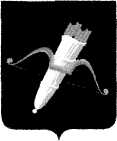 РОССИЙСКАЯ ФЕДЕРАЦИЯАДМИНИСТРАЦИЯ ГОРОДА АЧИНСКА КРАСНОЯРСКОГО КРАЯП О С Т А Н О В Л Е Н И Е16.02.2021                                      г. Ачинск                                                   033-п	С целью приведения в соответствие мероприятий программы, а также в целях более эффективного использования средств бюджета города Ачинска муниципальной программы города Ачинска «Развитие образования», согласно статье 179 Бюджетного кодекса Российской Федерации, приказу Министерства финансов Российской Федерации от 06.06.2019 № 85н «О порядке формирования и применения кодов бюджетной классификации Российской Федерации, их структуре и принципах назначения», постановлению администрации города Ачинска от 02.09.2013  № 299-п «Об утверждении порядка принятия решений о разработке муниципальных программ города Ачинска, их формировании и реализации», распоряжению администрации города Ачинска от 12.12.2014 № 4639-р «Об утверждении перечня муниципальных программ города Ачинска», руководствуясь статьями 36, 40, 55, 57  Устава города Ачинска,ПОСТАНОВЛЯЮ:	1. Внести изменения в приложение к постановлению администрации города Ачинска от 31.10.2013 № 380-п «Об утверждении муниципальной программы «Развитие образования» (в ред. от 29.01.2014 № 085-п, от 05.02.2014 № 093-п, от 06.02.2014 № 103-п, от 28.02.2014 № 117-п, от 24.03.2014 № 177-п, от 21.04.2014 № 223-п, от 18.06.2014 № 323-п, от 14.07.2014 № 364-п, от 22.08.2014 № 393-п, от 03.10.2014 № 434-п, от 16.10.2014 № 443-п, от 31.10.2014 № 476-п, от 06.11.2014 № 493-п, от 28.11.2014 № 506-п, от 15.12.2014 № 533-п, от 19.12.2014 № 547-п, от 13.02.2015 № 032-п, от 17.03.2015 № 068-п, от 29.04.2015 № 159-п, от 22.05.2015 № 179-п, от 22.06.2015 № 226-п, от 03.08.2015 № 263-п, от 21.09.2015 № 304-п, от 28.09.2015 № 309-п, от 12.10.2015 № 339-п, от 02.11.2015 № 370-п, от 05.11.2015 № 371-п, от 24.11.2015 № 412-п, от 14.12.2015 № 433-п, от 21.12.2015 № 456-п, от 29.12.2015 № 495-п, от 25.03.2016 № 089-п, от 19.04.2016 № 119-п, от 13.05.2016 № 153-п, от 08.07.2016 № 250-п, от 18.07.2016 № 257-п, от 08.08.2016 № 282-п, от 19.09.2016 № 320-п, от 31.10.2016 № 390-п, от 18.11.2016 № 415-п, от 09.12.2016 № 439-п, от 23.12.2016 № 475-п, от 09.03.2017 № 053-п, от 02.05.2017 № 117-п, от 11.07.2017 № 208-п, от 21.08.2017 № 245-п, от 14.09.2017 № 275-п, от 19.10.2017 № 325-п, от 09.11.2017 № 351-п, от 08.12.2017 № 397-п, от 19.12.2017 № 416-п, от 28.12.2017 № 444-п, от 19.02.2018 № 040-п,  от 19.03.2018 № 069-п, от 03.05.2018 № 118-п, от 13.06.2018 № 169-п, от 23.07.2018 № 227-п, от 03.09.2018 № 302-п, от 14.09.2018 № 312-п/1, от 22.10.2018 № 381-п, от 29.11.2018 № 429-п, от 19.12.2018 № 456-п, от 24.12.2018 № 473-п, от 29.12.2018 № 483-п, от 18.02.2019 № 058-п, от 28.02.2019 № 083-п, от 19.04.2019 № 149-п, от 14.06.2019 № 202-п, от 12.07.2019 № 248-п, от 22.08.2019 № 323-п, от 06.09.2019 № 344-п, от 25.09.2019 № 380-п, от 17.10.2019 № 432-п от 31.10.2019 № 461-п,  от  03.12.2019 № 531-п, от 19.12.2019 № 553-п, от 23.12.2019 № 564-п,  от 16.01.2020  № 001-п, от 28.02.2020 № 059-п, от 16.04.2020 № 108-п, от 19.05.2020 № 145-п, от 15.06.2020 № 168-п, от 14.08.2020  № 206-п, от 25.08.2020 № 208-п, от 15.09.2020 № 227-п, 19.10.2020 № 262-п, от 26.10.2020 № 266-п, от 13.11.2020 № 276-п, от 24.11.2020 № 284-п, от 11.12.2020 № 294-п, от 18.12.2020 № 301-п,) следующие изменения:	1.1 Название муниципальной программы «Развитие образования» читать в следующей редакции: 	«муниципальная программа города Ачинска «Развитие образования».	1.2 Приложение № 1 к паспорту муниципальной программы города Ачинска «Развитие образования» «Перечень целевых показателей и показателей результативности муниципальной программы с расшифровкой плановых значений по годам ее реализации, значений целевых показателей на долгосрочный период» изложить в новой редакции, согласно приложению № 1.	1.3 Приложение № 2 к паспорту муниципальной программы города Ачинска «Развитие образования» «Перечень объектов недвижимого имущества муниципальной собственности, подлежащих строительству, реконструкции, техническому перевооружению или приобретению» изложить в новой редакции, согласно приложению № 2.	1.4 В паспорте муниципальной программы строку «Информация по ресурсному обеспечению муниципальной программы, в том числе в разбивке по источникам финансирования по годам реализации программы» изложить в следующей редакции:1.5 В разделе II «Характеристика текущего состояния в сфере «Образование» с указанием основных показателей социально – экономического развития города Ачинска и анализ социальных, финансово – экономических и прочих рисков реализации муниципальной программы» к паспорту муниципальной программы в абзаце 53 предложение «В рамках исполнения переданных государственных полномочий, в период с 2010-2020 гг. приобретено 281 жилое помещение: в 2010 году обеспечены жилыми помещениями 20 человек, в 2011 году- 21 человек, в 2012 году –13 человек, 2013 году- 25 человек, 2014 году- 41 человек, 2015 году- 13 человек, 2016 году – 32 человек, 2017 году- 20 человек, 2018 году- 22 человека, в 2019  -  35 человек, в 2020  - 39 человек» заменить на предложение «В рамках исполнения переданных государственных полномочий, в период с 2010-2020 гг. приобретено 268 жилых помещений: в 2010 году обеспечены жилыми помещениями 20 человек, в 2011 году- 21 человек, в 2012 году –13 человек, 2013 году- 25 человек, 2014 году- 41 человек, 2015 году- 13 человек, 2016 году – 32 человек, 2017 году- 20 человек, 2018 году- 22 человека, в 2019  -  35 человек, в 2020  - 26 человек».	1.6 Приложение № 3 к  муниципальной программе города Ачинска «Развитие образования» «Информация о ресурсном обеспечении муниципальной программы города Ачинска за счет средств бюджета города, в том числе средств, поступивших из бюджетов других уровней бюджетной системы РФ» изложить в новой редакции, согласно приложению № 3.	1.7 В приложении № 4 к муниципальной программе города Ачинска «Развитие образования» «Информация об источниках финансирования подпрограмм, отдельных мероприятий муниципальной программы города Ачинска (средства бюджета города, в том числе средства, поступившие из бюджетов других уровней бюджетной системы)» строки 1, 1.1, 1.1.1, 1.1.2, 1.1.8, 1.1.11, 1.2, 1.2.3, 1.2.9, 1.2.12, 1.3, 1.3.2, 1.4, 1.4.4, 1.4.6, 1.4.7, 1.4.17, 1.4.18, 1.4.23, 1.4.26 изложить в новой редакции согласно приложению № 4.	1.8 Приложение № 5 к муниципальной программе города Ачинска «Прогноз сводных показателей муниципальных заданий» изложить в новой редакции согласно приложению № 5.	1.9 В паспорте подпрограммы 1 «Развитие дошкольного, общего и дополнительного образования» строку «Информация по ресурсному обеспечению программы, в том числе по годам реализации подпрограммы» изложить в следующей редакции:	1.10 В разделе 3 «Механизм реализации подпрограммы» подпрограммы 1 «Развитие дошкольного, общего и дополнительного образования» в 12 абзаце словосочетание «Ежемесячное денежное вознаграждение за классное руководство педагогическим работникам государственных и муниципальных общеобразовательных организаций» заменить на словосочетание «Ежемесячное денежное вознаграждение за классное руководство педагогическим работникам государственных и муниципальных образовательных организаций, реализующих образовательные программы начального общего, основного общего и среднего общего образования, в том числе адаптированные основные общеобразовательные программы».	1.11 Приложение № 1 к подпрограмме № 1 «Развитие дошкольного, общего и дополнительного образования», реализуемой в рамках муниципальной программы города Ачинска «Развитие образования» «Перечень и значения показателей результативности подпрограммы» изложить в новой редакции согласно приложению № 6.	1.12 В приложении № 2 к подпрограмме № 1 «Развитие дошкольного, общего и дополнительного образования», реализуемой в рамках муниципальной программы города Ачинска «Развитие образования» «Перечень мероприятий подпрограммы» строки 4.2, 4.5, 5.2, 5.5, 6.1, 6,2, 6.5 и строку «Всего» изложить в новой редакции согласно приложению № 7.	1.13 В паспорте подпрограммы 2 «Круглогодичный отдых оздоровление и занятость детей» строку «Информация по ресурсному обеспечению программы, в том числе по годам реализации подпрограммы» изложить в следующей редакции:	1.14 В приложении № 1 к подпрограмме № 2 «Круглогодичный отдых оздоровление и занятость детей», реализуемой в рамках муниципальной программы города Ачинска «Развитие образования» «Перечень и значения показателей результативности подпрограммы» в показателе результативности 6 «Доля детей, состоящих на различных видах учета в органах и учреждениях системы профилактики правонарушений несовершеннолетних, и детей, находящихся в трудной жизненной ситуации, включенных в различные виды отдыха, оздоровления и занятости» к задаче 5 «Организовать отдых детей, состоящих на различных видах учета в органах и учреждениях системы профилактики правонарушений несовершеннолетних, и детей, находящихся в трудной жизненной ситуации» в 2020 году значение «92» заменить на значение «25».	1.15 В приложении № 2 к подпрограмме № 2 «Круглогодичный отдых оздоровление и занятость детей», реализуемой в рамках муниципальной программы города Ачинска «Развитие образования» «Перечень мероприятий подпрограммы» строки 4.2, 5.5, 5.6 и строку «Всего» изложить в новой редакции согласно приложению № 8.	1.16 В паспорте подпрограммы 3 «Обеспечение поддержки детей-сирот» строку «Информация по ресурсному обеспечению программы, в том числе по годам реализации подпрограммы» изложить в следующей редакции:	1.17 Приложение № 1 к подпрограмме № 3  «Обеспечение поддержки детей-сирот» «Перечень мероприятий подпрограммы» изложить в новой редакции, согласно приложению № 9.	1.18 В приложении № 2 к подпрограмме № 3  «Обеспечение поддержки детей-сирот» «Перечень мероприятий подпрограммы» строку 4.2 и строку «Всего» изложить в новой редакции, согласно приложению № 10.	1.19 В паспорте подпрограммы 4 «Обеспечение реализации муниципальной программы и прочие мероприятия» строку «Информация по ресурсному обеспечению программы, в том числе по годам реализации подпрограммы» изложить в следующей редакции:	1.20 В разделе 3 «Механизм реализации подпрограммы» подпрограммы 4 «Обеспечение реализации муниципальной программы и прочие мероприятия» в 6 абзаце словосочетание ««Внедрение целевой модели цифровой образовательной среды в общеобразовательных организациях и профессиональных общеобразовательных организациях» заменить на словосочетание «Обеспечение образовательных организаций материально-технической базой для внедрения цифровой образовательной среды».	1.21 В приложении № 1 к подпрограмме 4 «Обеспечение реализации муниципальной программы и прочие мероприятия», реализуемой в рамках муниципальной программы города Ачинска «Развитие образования» «Перечень и значения показателей результативности подпрограммы» в показателе результативности 2 «Обеспечение исполнения расходных обязательств (за исключением межбюджетных трансфертов) к задаче 2 «Обеспечить соблюдение обязательных требований законодательства Российской Федерации в сфере образования организациями, осуществляющими образовательную деятельность на территории города Ачинска» в 2021 году значение «не менее 95%» заменить на значение «98,8%».	1.22 В приложении № 2 к подпрограмме 4 «Обеспечение реализации муниципальной программы и прочие мероприятия», реализуемой в рамках муниципальной программы города Ачинска «Развитие образования» «Перечень мероприятий подпрограммы» строки 4.3, 5.2, 5.4, 5.5, 5.10, 5.14, 5.19, 5.22, 6.2, 6.3 и строку «Всего» изложить в новой редакции согласно приложению № 11.	   2. Контроль исполнения постановления возложить на исполняющего обязанности руководителя управления образования администрации города Ачинска Нефедову Г.М.     3. Опубликовать постановление в газете «Ачинская газета» и разместить его на официальном сайте органов местного самоуправления города Ачинска: http:www.adm-achinsk.ru.  4. Постановление вступает в силу в день, следующий за днем его официального опубликования.Глава  города Ачинска	          А.Ю. Токарев	Приложение № 1к постановлению администрации города Ачинскаот 16.02.2021 № 033-пПеречень целевых показателей и показателей результативности муниципальной программы с расшифровкой плановых значений по годам ее реализации, значений целевых показателей на долгосрочный периодПриложение № 2 к постановлению администрации города Ачинскаот 16.02.2021 № 033-пПеречень объектов недвижимого имущества муниципальной собственности, подлежащих строительству, реконструкции, техническому перевооружению или приобретениюПриложение № 3 к постановлению администрации города Ачинскот 16.02.2021 № 033-пИнформация о ресурсном обеспечении муниципальной программы города Ачинска за счет средств бюджета города, в том числе средств, поступивших из бюджетов других уровней бюджетной системы РФПриложение № 4 к постановлению администрации города Ачинска от 16.02.2021 № 033-пИнформация об источниках финансирования подпрограмм, отдельных мероприятий муниципальной программы города Ачинска (средства бюджета города, в том числе средства, поступившие из бюджетов других уровней бюджетной системы РФ)(тыс.руб.)Приложение № 9к постановлению администрации города Ачинскаот 16.02.2021 № 033-пПеречень и значения показателей результативности подпрограммыПриложение № 10к постановлению администрации города Ачинскаот 16.02.2021 № 033-пПеречень мероприятий подпрограммыПриложение № 11к постановлению администрации города Ачинскаот 16.02.2021 № 033-пПеречень мероприятий подпрограммыО внесении изменений в постановление                                                   администрации города Ачинска                                                                                          от 31.10.2013 № 380-пИнформация по ресурсному обеспечению муниципальной программы, в том числе в разбивке по источникам финансирования по годам реализации программыОбъем финансирования муниципальной программы составит: 19 572 519,8 тыс. руб., в том числе по годам:2014 год –1 587 802,7 тыс. руб.;2015 год –1 509 177,6 тыс. руб.;2016 год –1 652 151,0 тыс. руб.;2017 год –1 679 533,3 тыс. руб.;2018 год – 1 786 064,8 тыс. руб.;2019 год – 2 012 963,2 тыс. руб.;2020 год – 2 267 433,3 тыс. руб.;2021 год – 2 356 711,2 тыс. руб.;2022 год – 2 370 423,6 тыс. руб.;2023 год – 2 350 259,1 тыс. руб.Из них:средства федерального бюджета –          488 788,8 тыс. руб., в том числе:2014 год –24 075,2 тыс. руб.;2015 год –8 817,4 тыс. руб.;2016 год –2 844,0 тыс. руб.;2017 год – 7 068,4 тыс. руб.;2018 год – 4 916,7 тыс. руб.;2019 год – 31 093,0 тыс. руб.;2020 год – 58 192,9 тыс. руб.;2021 год – 114 801,2 тыс. руб.;2022 год – 119 378,6 тыс. руб.;2023 год – 117 601,4 тыс. руб.средства краевого бюджета – 11 864 338,3 тыс. руб., в том числе:2014 год –968 665,9 тыс. руб.;2015 год –794 932,6 тыс. руб.;2016 год –990 171,0 тыс. руб.;2017 год – 1 025 894,6 тыс. руб.;2018 год – 1 135 783,1 тыс. руб.;2019 год – 1 260 254,2 тыс. руб.;2020 год – 1 388 116,3 тыс. руб.;2021 год – 1 434 376,2 тыс. руб.;2022 год – 1 444 231,4 тыс. руб.;2023 год – 1 421 912,9 тыс. руб.средства бюджета города – 6 438 972,8 тыс. руб., в том числе:2014 год – 548 749,1 тыс. руб.;2015 год – 612 413,3 тыс. руб.;2016 год – 587 401,2 тыс. руб.;2017 год – 574 931,1 тыс. руб.;2018 год – 570 307,4 тыс. руб.;2019 год – 645 715,5 тыс. руб.;2020 год – 755 231,2 тыс. руб.;2021 год – 713 911,1 тыс. руб.;2022 год – 713 190,9 тыс. руб.;2023 год – 717 122,1 тыс. руб.внебюджетные источники – 780 420,0  тыс. руб., в том числе:2014 год – 46 312,5 тыс. руб.;2015 год – 93 014,3 тыс. руб.;2016 год – 71 734,8 тыс. руб.;2017 год – 71 639,2 тыс. руб.;2018 год – 75 057,6 тыс. руб.;2019 год – 75 900,5 тыс. руб.;2020 год – 65 893,0 тыс. руб.;2021 год – 93 622,7 тыс. руб.;2022 год – 93 622,7 тыс. руб.;2023 год – 93 622,7 тыс. руб.Информация по ресурсному обеспечению подпрограммы, в том числе по годам реализации подпрограммыОбъем финансирования подпрограммы 1 составит:
14 929 624,0 тыс. руб., в том числе по годам:2014 год – 1 008 631,7 тыс. руб.;2015 год – 1 130 454,7 тыс. руб.;2016 год – 1 214 138,9 тыс. руб.;2017 год – 1 290 118,0 тыс. руб.;2018 год – 1 420 332,2 тыс. руб.;2019 год – 1 581 591,0 тыс. руб.;2020 год – 1 760 626,4 тыс. руб.;2021 год – 1 856 046,1 тыс. руб.;2022 год – 1 833 842,5 тыс. руб.;2023 год – 1 833 842,5 тыс. руб.Из них:средства федерального бюджета – 213 267,5 тыс. руб., в том числе:2014 год – 0,0 тыс. руб.;2015 год – 0,0 тыс. руб.;2016 год – 0,0 тыс. руб.;2017 год – 0,0 тыс. руб.;2018 год – 0,0 тыс. руб.;2019 год – 0,0 тыс. руб.;2020 год – 20 623,7 тыс. руб.;2021 год – 64 214,6 тыс. руб.;2022 год – 64 214,6 тыс. руб.;2023 год – 64 214,6 тыс. руб.средства краевого бюджета – 10 447 717,4 тыс. руб., в том числе:2014 год – 629 200,2 тыс. руб.;2015 год – 710 495,3 тыс. руб.;2016 год – 878 852,0 тыс. руб.;2017 год – 945 322,4 тыс. руб.;2018 год – 1 058 193,0 тыс. руб.;2019 год – 1 170 333,3 тыс. руб.;2020 год – 1 241 273,9 тыс. руб.;2021 год – 1 286 151,5 тыс. руб.;2022 год – 1 263 947,9 тыс. руб.;2023 год – 1 263 947,9 тыс. руб.средства бюджета города – 4 268 639,1 тыс. руб., в том числе:2014 год – 379 431,5 тыс. руб.;2015 год – 419 959,4 тыс. руб.;2016 год – 335 286,9 тыс. руб.;2017 год – 344 795,6 тыс. руб.;2018 год – 362 139,2 тыс. руб.;2019 год – 411 257,7 тыс. руб.;2020 год – 498 728,8 тыс. руб.;2021 год – 505 680,0 тыс. руб.;2022 год – 505 680,0 тыс. руб.;2023 год – 505 680,0 тыс. руб.Информация по ресурсному обеспечению подпрограммы, в том числе по годам реализации подпрограммыОбъем финансирования подпрограммы 2 составит:592 696,9 тыс. рублей, в том числе по годам:2014 год – 41 627,4 тыс. руб.;2015 год – 58 573,8 тыс. руб.;2016 год – 59 679,2 тыс. руб.;2017 год – 58 954,3 тыс. руб.;2018 год – 60 280,4 тыс. руб.;2019 год – 62 263,9 тыс. руб.;2020 год – 44 040,4 тыс. руб.;2021 год – 69 193,3 тыс. руб.;2022 год – 69 042,1 тыс. руб.;2023 год – 69 042,1 тыс. руб.Из них:средства краевого бюджета – 177 943,2 тыс. руб., в том числе:2014 год – 17 096,2 тыс. руб.;2015 год – 17 936,5 тыс. руб.;2016 год – 16 392,2 тыс. руб.;2017 год – 16 555,3 тыс. руб.;2018 год – 20 141,8 тыс. руб.;2019 год – 19 132,7 тыс. руб.;2020 год – 2 167,2 тыс. руб.;2021 год – 22 937,1 тыс. руб.;2022 год – 22 792,1 тыс. руб.; 2023 год – 22 792,1 тыс. руб.средства  бюджета города – 234 370,8 тыс. руб., в том числе:2014 год – 24 531,2 тыс. руб.;2015 год – 23 804,8 тыс. руб.;2016 год – 26 454,5 тыс. руб.;2017 год – 26 553,2 тыс. руб.;2018 год – 20 254,3 тыс. руб.;2019 год – 22 488,6 тыс. руб.;2020 год – 20 528,9 тыс. руб.;2021 год – 23 255,9 тыс. руб.;2022 год – 23 249,7 тыс. руб.;2023 год – 23 249,7 тыс. руб.внебюджетные источники – 180 382,9 тыс. руб., в том числе:2014 год – 0,0 тыс. руб.;2015 год – 16 832,5 тыс. руб.;2016 год – 16 832,5 тыс. руб.;2017 год – 15 845,8 тыс. руб.;2018 год – 19 884,3 тыс. руб.;2019 год – 20 642,6 тыс. руб.;2020 год – 21 344,3 тыс. руб.;2021 год – 23 000,3 тыс. руб.;2022 год – 23 000,3 тыс. руб.;2023 год – 23 000,3 тыс. руб.Информация по ресурсному обеспечению программы, в том числе по годам реализации подпрограммыОбъем финансирования подпрограммы 3 составит:552 954,1 тыс. рублей, в том числе по годам:2014 год – 66 917,8 тыс. руб.;2015 год – 20 088,1 тыс. руб.;2016 год – 35 656,9  тыс. руб.;2017 год – 25 164,3 тыс. руб.;2018 год – 28 196,7 тыс. руб.;2019 год – 63 587,4 тыс. руб.;2020 год – 72 155,1 тыс. руб.;2021 год – 67 931,3 тыс. руб.;2022 год – 99 628,8 тыс. руб.;2023 год – 73 627,7 тыс. руб.Из них:средства федерального бюджета – 87 172,1 тыс. руб., в том числе:2014 год – 22 804,7 тыс. руб.;2015 год – 6 694,8 тыс. руб.;2016 год – 0,0  тыс. руб.;2017 год – 6 519,8 тыс. руб.;2018 год – 4 916,7 тыс. руб.;2019 год – 31 093,0 тыс. руб.;2020 год – 15 143,1 тыс. руб.;2021 год – 0,0 тыс. руб.;2022 год – 0,0 тыс. руб.;2023 год – 0,0 тыс. руб.средства  краевого бюджета – 465 782,0 тыс. руб., в том числе:2014 год – 44 113,1 тыс. руб.;2015 год – 13 393,3 тыс. руб.;2016 год – 35 656,9 тыс. руб.;2017 год – 18 644,5 тыс. руб.;2018 год – 23 280,0 тыс. руб.;2019 год – 32 494,4 тыс. руб.;2020 год – 57 012,0 тыс. руб.;2021 год – 67 931,3 тыс. руб.;2022 год – 99 628,8 тыс. руб.;2023 год – 73 627,7 тыс. руб.Информация по ресурсному обеспечению программы, в том числе по годам реализации подпрограммыОбъем финансирования подпрограммы 4 составит:3 497 244,9 тыс. рублей, в том числе по годам:2014 год – 470 625,8 тыс. руб.;2015 год – 300 061,0 тыс. руб.;2016 год – 342 676,0 тыс. руб.;2017 год – 305 296,7 тыс. руб.;2018 год – 277 255,5 тыс. руб.;2019 год – 305 520,9 тыс. руб.;2020 год – 390 611,5 тыс. руб.;2021 год – 363 365,6 тыс. руб.;2022 год – 367 910,2 тыс. руб.;2023 год – 373 746,8 тыс. руб.Из них:средства федерального бюджета – 188 349,2 тыс. руб., в том числе:2014 год – 1 270,5 тыс. руб.;2015 год – 2 122,6 тыс. руб.;2016 год – 2 844,0 тыс. руб.;2017 год – 548,6 тыс. руб.;2018 год – 0,0 тыс. руб.;2019 год – 0,0 тыс. руб.;2020 год – 22 426,1 тыс. руб.;2021 год – 50 586,6 тыс. руб.;2022 год – 55 164,0 тыс. руб.;2023 год – 53 386,8 тыс. руб.средства краевого бюджета – 772 895,7 тыс. руб., в том числе:2014 год – 278 256,4 тыс. руб.;2015 год – 53 107,5 тыс. руб.;2016 год – 59 269,9 тыс. руб.;2017 год – 45 372,4 тыс. руб.;2018 год – 34 168,3 тыс. руб.;2019 год – 38 293,8 тыс. руб.;2020 год – 87 663,3 тыс. руб.;2021 год – 57 356,3 тыс. руб.;2022 год – 57 862,6 тыс. руб.;2023 год – 61 545,2 тыс. руб.средства бюджета города – 1 935 962,9 тыс. руб., в том числе:2014 год – 144 786,4 тыс. руб.;2015 год – 168 649,1 тыс. руб.;2016 год – 225 659,8 тыс. руб.;2017 год – 203 582,3 тыс. руб.;2018 год – 187 913,9 тыс. руб.;2019 год – 211 969,2 тыс. руб.;2020 год – 235 973,4 тыс. руб.;2021 год – 184 975,2 тыс. руб.;2022 год – 184 261,2 тыс. руб.;2023 год – 188 192,4 тыс. руб.внебюджетные источники – 600 037,1 тыс. руб., в том числе:2014 год – 46 312,5 тыс. руб.;2015 год – 76 181,8 тыс. руб.;2016 год – 54 902,3 тыс. руб.;2017 год – 55 793,4 тыс. руб.;2018 год – 55 173,3 тыс. руб.;2019 год – 55 257,9 тыс. руб.;2020 год – 44 548,7 тыс. руб.;2021 год – 70 622,4 тыс. руб.;2022 год – 70 622,4 тыс. руб.;2023 год – 70 622,4 тыс. руб.№ п/пЦели, задачи, целевые показатели муниципальной программыЦели, задачи, целевые показатели муниципальной программыЕдиница измеренияЕдиница измеренияЕдиница измеренияЕдиница измеренияЕдиница измеренияЕдиница измеренияГод, предшествующий реализации муниципальной программыГод, предшествующий реализации муниципальной программыГод, предшествующий реализации муниципальной программыГод, предшествующий реализации муниципальной программыГод, предшествующий реализации муниципальной программыГод, предшествующий реализации муниципальной программыГод, предшествующий реализации муниципальной программыГод, предшествующий реализации муниципальной программыГод, предшествующий реализации муниципальной программы№ п/пЦели, задачи, целевые показатели муниципальной программыЦели, задачи, целевые показатели муниципальной программыЕдиница измеренияЕдиница измеренияЕдиница измеренияЕдиница измеренияЕдиница измеренияЕдиница измеренияГод, предшествующий реализации муниципальной программыГод, предшествующий реализации муниципальной программыГод, предшествующий реализации муниципальной программыГод, предшествующий реализации муниципальной программыГод, предшествующий реализации муниципальной программыГод, предшествующий реализации муниципальной программыГод, предшествующий реализации муниципальной программыГод, предшествующий реализации муниципальной программыГод, предшествующий реализации муниципальной программы2014 год2014 год2014 год2014 год2014 год2014 год2015 год2015 год2015 год2015 год2015 год2015 год2016 год2016 год2016 год2016 год2016 год2017 год2017 год2017 год2017 год2017 год2017 год2017 год2018 год2018 год2018 год2018 год2018 год2018 год2019 год2019 год2019 год2019 год2019 год2019 год2019 год2020 год2020 год2020 год2020 год2020 год2020 год2021 год2021 год2021 год2021 год2021 год2021 год2022 год2022 год2022 год2022 год2022 год2023 год2023 год2023 год2023 год2023 год2023 год2023 годгоды до конца реализации муниципальной программы в пятилетнем интервалегоды до конца реализации муниципальной программы в пятилетнем интервалегоды до конца реализации муниципальной программы в пятилетнем интервалегоды до конца реализации муниципальной программы в пятилетнем интервалегоды до конца реализации муниципальной программы в пятилетнем интервалегоды до конца реализации муниципальной программы в пятилетнем интервалегоды до конца реализации муниципальной программы в пятилетнем интервалегоды до конца реализации муниципальной программы в пятилетнем интервалегоды до конца реализации муниципальной программы в пятилетнем интервалегоды до конца реализации муниципальной программы в пятилетнем интервале№ п/пЦели, задачи, целевые показатели муниципальной программыЦели, задачи, целевые показатели муниципальной программыЕдиница измеренияЕдиница измеренияЕдиница измеренияЕдиница измеренияЕдиница измеренияЕдиница измерения2013 год2013 год2013 год2013 год2013 год2013 год2013 год2013 год2013 год2014 год2014 год2014 год2014 год2014 год2014 год2015 год2015 год2015 год2015 год2015 год2015 год2016 год2016 год2016 год2016 год2016 год2017 год2017 год2017 год2017 год2017 год2017 год2017 год2018 год2018 год2018 год2018 год2018 год2018 год2019 год2019 год2019 год2019 год2019 год2019 год2019 год2020 год2020 год2020 год2020 год2020 год2020 год2021 год2021 год2021 год2021 год2021 год2021 год2022 год2022 год2022 год2022 год2022 год2023 год2023 год2023 год2023 год2023 год2023 год2023 год2025 год2025 год2025 год2025 год2025 год2025 год2030 год2030 год2030 год2030 год1223333334444444445555556666677777778888889999999101010101010111111111111121212121213131313131313141414141414151515151Цель: обеспечение доступности качественного дошкольного, начального общего, основного общего, среднего общего и дополнительного образования всех жителей города Ачинска; круглогодичное оздоровление, занятость и отдых детей; выполнение переданных государственных полномочий по поддержке детей-сиротЦель: обеспечение доступности качественного дошкольного, начального общего, основного общего, среднего общего и дополнительного образования всех жителей города Ачинска; круглогодичное оздоровление, занятость и отдых детей; выполнение переданных государственных полномочий по поддержке детей-сиротЦель: обеспечение доступности качественного дошкольного, начального общего, основного общего, среднего общего и дополнительного образования всех жителей города Ачинска; круглогодичное оздоровление, занятость и отдых детей; выполнение переданных государственных полномочий по поддержке детей-сиротЦель: обеспечение доступности качественного дошкольного, начального общего, основного общего, среднего общего и дополнительного образования всех жителей города Ачинска; круглогодичное оздоровление, занятость и отдых детей; выполнение переданных государственных полномочий по поддержке детей-сиротЦель: обеспечение доступности качественного дошкольного, начального общего, основного общего, среднего общего и дополнительного образования всех жителей города Ачинска; круглогодичное оздоровление, занятость и отдых детей; выполнение переданных государственных полномочий по поддержке детей-сиротЦель: обеспечение доступности качественного дошкольного, начального общего, основного общего, среднего общего и дополнительного образования всех жителей города Ачинска; круглогодичное оздоровление, занятость и отдых детей; выполнение переданных государственных полномочий по поддержке детей-сиротЦель: обеспечение доступности качественного дошкольного, начального общего, основного общего, среднего общего и дополнительного образования всех жителей города Ачинска; круглогодичное оздоровление, занятость и отдых детей; выполнение переданных государственных полномочий по поддержке детей-сиротЦель: обеспечение доступности качественного дошкольного, начального общего, основного общего, среднего общего и дополнительного образования всех жителей города Ачинска; круглогодичное оздоровление, занятость и отдых детей; выполнение переданных государственных полномочий по поддержке детей-сиротЦель: обеспечение доступности качественного дошкольного, начального общего, основного общего, среднего общего и дополнительного образования всех жителей города Ачинска; круглогодичное оздоровление, занятость и отдых детей; выполнение переданных государственных полномочий по поддержке детей-сиротЦель: обеспечение доступности качественного дошкольного, начального общего, основного общего, среднего общего и дополнительного образования всех жителей города Ачинска; круглогодичное оздоровление, занятость и отдых детей; выполнение переданных государственных полномочий по поддержке детей-сиротЦель: обеспечение доступности качественного дошкольного, начального общего, основного общего, среднего общего и дополнительного образования всех жителей города Ачинска; круглогодичное оздоровление, занятость и отдых детей; выполнение переданных государственных полномочий по поддержке детей-сиротЦель: обеспечение доступности качественного дошкольного, начального общего, основного общего, среднего общего и дополнительного образования всех жителей города Ачинска; круглогодичное оздоровление, занятость и отдых детей; выполнение переданных государственных полномочий по поддержке детей-сиротЦель: обеспечение доступности качественного дошкольного, начального общего, основного общего, среднего общего и дополнительного образования всех жителей города Ачинска; круглогодичное оздоровление, занятость и отдых детей; выполнение переданных государственных полномочий по поддержке детей-сиротЦель: обеспечение доступности качественного дошкольного, начального общего, основного общего, среднего общего и дополнительного образования всех жителей города Ачинска; круглогодичное оздоровление, занятость и отдых детей; выполнение переданных государственных полномочий по поддержке детей-сиротЦель: обеспечение доступности качественного дошкольного, начального общего, основного общего, среднего общего и дополнительного образования всех жителей города Ачинска; круглогодичное оздоровление, занятость и отдых детей; выполнение переданных государственных полномочий по поддержке детей-сиротЦель: обеспечение доступности качественного дошкольного, начального общего, основного общего, среднего общего и дополнительного образования всех жителей города Ачинска; круглогодичное оздоровление, занятость и отдых детей; выполнение переданных государственных полномочий по поддержке детей-сиротЦель: обеспечение доступности качественного дошкольного, начального общего, основного общего, среднего общего и дополнительного образования всех жителей города Ачинска; круглогодичное оздоровление, занятость и отдых детей; выполнение переданных государственных полномочий по поддержке детей-сиротЦель: обеспечение доступности качественного дошкольного, начального общего, основного общего, среднего общего и дополнительного образования всех жителей города Ачинска; круглогодичное оздоровление, занятость и отдых детей; выполнение переданных государственных полномочий по поддержке детей-сиротЦель: обеспечение доступности качественного дошкольного, начального общего, основного общего, среднего общего и дополнительного образования всех жителей города Ачинска; круглогодичное оздоровление, занятость и отдых детей; выполнение переданных государственных полномочий по поддержке детей-сиротЦель: обеспечение доступности качественного дошкольного, начального общего, основного общего, среднего общего и дополнительного образования всех жителей города Ачинска; круглогодичное оздоровление, занятость и отдых детей; выполнение переданных государственных полномочий по поддержке детей-сиротЦель: обеспечение доступности качественного дошкольного, начального общего, основного общего, среднего общего и дополнительного образования всех жителей города Ачинска; круглогодичное оздоровление, занятость и отдых детей; выполнение переданных государственных полномочий по поддержке детей-сиротЦель: обеспечение доступности качественного дошкольного, начального общего, основного общего, среднего общего и дополнительного образования всех жителей города Ачинска; круглогодичное оздоровление, занятость и отдых детей; выполнение переданных государственных полномочий по поддержке детей-сиротЦель: обеспечение доступности качественного дошкольного, начального общего, основного общего, среднего общего и дополнительного образования всех жителей города Ачинска; круглогодичное оздоровление, занятость и отдых детей; выполнение переданных государственных полномочий по поддержке детей-сиротЦель: обеспечение доступности качественного дошкольного, начального общего, основного общего, среднего общего и дополнительного образования всех жителей города Ачинска; круглогодичное оздоровление, занятость и отдых детей; выполнение переданных государственных полномочий по поддержке детей-сиротЦель: обеспечение доступности качественного дошкольного, начального общего, основного общего, среднего общего и дополнительного образования всех жителей города Ачинска; круглогодичное оздоровление, занятость и отдых детей; выполнение переданных государственных полномочий по поддержке детей-сиротЦель: обеспечение доступности качественного дошкольного, начального общего, основного общего, среднего общего и дополнительного образования всех жителей города Ачинска; круглогодичное оздоровление, занятость и отдых детей; выполнение переданных государственных полномочий по поддержке детей-сиротЦель: обеспечение доступности качественного дошкольного, начального общего, основного общего, среднего общего и дополнительного образования всех жителей города Ачинска; круглогодичное оздоровление, занятость и отдых детей; выполнение переданных государственных полномочий по поддержке детей-сиротЦель: обеспечение доступности качественного дошкольного, начального общего, основного общего, среднего общего и дополнительного образования всех жителей города Ачинска; круглогодичное оздоровление, занятость и отдых детей; выполнение переданных государственных полномочий по поддержке детей-сиротЦель: обеспечение доступности качественного дошкольного, начального общего, основного общего, среднего общего и дополнительного образования всех жителей города Ачинска; круглогодичное оздоровление, занятость и отдых детей; выполнение переданных государственных полномочий по поддержке детей-сиротЦель: обеспечение доступности качественного дошкольного, начального общего, основного общего, среднего общего и дополнительного образования всех жителей города Ачинска; круглогодичное оздоровление, занятость и отдых детей; выполнение переданных государственных полномочий по поддержке детей-сиротЦель: обеспечение доступности качественного дошкольного, начального общего, основного общего, среднего общего и дополнительного образования всех жителей города Ачинска; круглогодичное оздоровление, занятость и отдых детей; выполнение переданных государственных полномочий по поддержке детей-сиротЦель: обеспечение доступности качественного дошкольного, начального общего, основного общего, среднего общего и дополнительного образования всех жителей города Ачинска; круглогодичное оздоровление, занятость и отдых детей; выполнение переданных государственных полномочий по поддержке детей-сиротЦель: обеспечение доступности качественного дошкольного, начального общего, основного общего, среднего общего и дополнительного образования всех жителей города Ачинска; круглогодичное оздоровление, занятость и отдых детей; выполнение переданных государственных полномочий по поддержке детей-сиротЦель: обеспечение доступности качественного дошкольного, начального общего, основного общего, среднего общего и дополнительного образования всех жителей города Ачинска; круглогодичное оздоровление, занятость и отдых детей; выполнение переданных государственных полномочий по поддержке детей-сиротЦель: обеспечение доступности качественного дошкольного, начального общего, основного общего, среднего общего и дополнительного образования всех жителей города Ачинска; круглогодичное оздоровление, занятость и отдых детей; выполнение переданных государственных полномочий по поддержке детей-сиротЦель: обеспечение доступности качественного дошкольного, начального общего, основного общего, среднего общего и дополнительного образования всех жителей города Ачинска; круглогодичное оздоровление, занятость и отдых детей; выполнение переданных государственных полномочий по поддержке детей-сиротЦель: обеспечение доступности качественного дошкольного, начального общего, основного общего, среднего общего и дополнительного образования всех жителей города Ачинска; круглогодичное оздоровление, занятость и отдых детей; выполнение переданных государственных полномочий по поддержке детей-сиротЦель: обеспечение доступности качественного дошкольного, начального общего, основного общего, среднего общего и дополнительного образования всех жителей города Ачинска; круглогодичное оздоровление, занятость и отдых детей; выполнение переданных государственных полномочий по поддержке детей-сиротЦель: обеспечение доступности качественного дошкольного, начального общего, основного общего, среднего общего и дополнительного образования всех жителей города Ачинска; круглогодичное оздоровление, занятость и отдых детей; выполнение переданных государственных полномочий по поддержке детей-сиротЦель: обеспечение доступности качественного дошкольного, начального общего, основного общего, среднего общего и дополнительного образования всех жителей города Ачинска; круглогодичное оздоровление, занятость и отдых детей; выполнение переданных государственных полномочий по поддержке детей-сиротЦель: обеспечение доступности качественного дошкольного, начального общего, основного общего, среднего общего и дополнительного образования всех жителей города Ачинска; круглогодичное оздоровление, занятость и отдых детей; выполнение переданных государственных полномочий по поддержке детей-сиротЦель: обеспечение доступности качественного дошкольного, начального общего, основного общего, среднего общего и дополнительного образования всех жителей города Ачинска; круглогодичное оздоровление, занятость и отдых детей; выполнение переданных государственных полномочий по поддержке детей-сиротЦель: обеспечение доступности качественного дошкольного, начального общего, основного общего, среднего общего и дополнительного образования всех жителей города Ачинска; круглогодичное оздоровление, занятость и отдых детей; выполнение переданных государственных полномочий по поддержке детей-сиротЦель: обеспечение доступности качественного дошкольного, начального общего, основного общего, среднего общего и дополнительного образования всех жителей города Ачинска; круглогодичное оздоровление, занятость и отдых детей; выполнение переданных государственных полномочий по поддержке детей-сиротЦель: обеспечение доступности качественного дошкольного, начального общего, основного общего, среднего общего и дополнительного образования всех жителей города Ачинска; круглогодичное оздоровление, занятость и отдых детей; выполнение переданных государственных полномочий по поддержке детей-сиротЦель: обеспечение доступности качественного дошкольного, начального общего, основного общего, среднего общего и дополнительного образования всех жителей города Ачинска; круглогодичное оздоровление, занятость и отдых детей; выполнение переданных государственных полномочий по поддержке детей-сиротЦель: обеспечение доступности качественного дошкольного, начального общего, основного общего, среднего общего и дополнительного образования всех жителей города Ачинска; круглогодичное оздоровление, занятость и отдых детей; выполнение переданных государственных полномочий по поддержке детей-сиротЦель: обеспечение доступности качественного дошкольного, начального общего, основного общего, среднего общего и дополнительного образования всех жителей города Ачинска; круглогодичное оздоровление, занятость и отдых детей; выполнение переданных государственных полномочий по поддержке детей-сиротЦель: обеспечение доступности качественного дошкольного, начального общего, основного общего, среднего общего и дополнительного образования всех жителей города Ачинска; круглогодичное оздоровление, занятость и отдых детей; выполнение переданных государственных полномочий по поддержке детей-сиротЦель: обеспечение доступности качественного дошкольного, начального общего, основного общего, среднего общего и дополнительного образования всех жителей города Ачинска; круглогодичное оздоровление, занятость и отдых детей; выполнение переданных государственных полномочий по поддержке детей-сиротЦель: обеспечение доступности качественного дошкольного, начального общего, основного общего, среднего общего и дополнительного образования всех жителей города Ачинска; круглогодичное оздоровление, занятость и отдых детей; выполнение переданных государственных полномочий по поддержке детей-сиротЦель: обеспечение доступности качественного дошкольного, начального общего, основного общего, среднего общего и дополнительного образования всех жителей города Ачинска; круглогодичное оздоровление, занятость и отдых детей; выполнение переданных государственных полномочий по поддержке детей-сиротЦель: обеспечение доступности качественного дошкольного, начального общего, основного общего, среднего общего и дополнительного образования всех жителей города Ачинска; круглогодичное оздоровление, занятость и отдых детей; выполнение переданных государственных полномочий по поддержке детей-сиротЦель: обеспечение доступности качественного дошкольного, начального общего, основного общего, среднего общего и дополнительного образования всех жителей города Ачинска; круглогодичное оздоровление, занятость и отдых детей; выполнение переданных государственных полномочий по поддержке детей-сиротЦель: обеспечение доступности качественного дошкольного, начального общего, основного общего, среднего общего и дополнительного образования всех жителей города Ачинска; круглогодичное оздоровление, занятость и отдых детей; выполнение переданных государственных полномочий по поддержке детей-сиротЦель: обеспечение доступности качественного дошкольного, начального общего, основного общего, среднего общего и дополнительного образования всех жителей города Ачинска; круглогодичное оздоровление, занятость и отдых детей; выполнение переданных государственных полномочий по поддержке детей-сиротЦель: обеспечение доступности качественного дошкольного, начального общего, основного общего, среднего общего и дополнительного образования всех жителей города Ачинска; круглогодичное оздоровление, занятость и отдых детей; выполнение переданных государственных полномочий по поддержке детей-сиротЦель: обеспечение доступности качественного дошкольного, начального общего, основного общего, среднего общего и дополнительного образования всех жителей города Ачинска; круглогодичное оздоровление, занятость и отдых детей; выполнение переданных государственных полномочий по поддержке детей-сиротЦель: обеспечение доступности качественного дошкольного, начального общего, основного общего, среднего общего и дополнительного образования всех жителей города Ачинска; круглогодичное оздоровление, занятость и отдых детей; выполнение переданных государственных полномочий по поддержке детей-сиротЦель: обеспечение доступности качественного дошкольного, начального общего, основного общего, среднего общего и дополнительного образования всех жителей города Ачинска; круглогодичное оздоровление, занятость и отдых детей; выполнение переданных государственных полномочий по поддержке детей-сиротЦель: обеспечение доступности качественного дошкольного, начального общего, основного общего, среднего общего и дополнительного образования всех жителей города Ачинска; круглогодичное оздоровление, занятость и отдых детей; выполнение переданных государственных полномочий по поддержке детей-сиротЦель: обеспечение доступности качественного дошкольного, начального общего, основного общего, среднего общего и дополнительного образования всех жителей города Ачинска; круглогодичное оздоровление, занятость и отдых детей; выполнение переданных государственных полномочий по поддержке детей-сиротЦель: обеспечение доступности качественного дошкольного, начального общего, основного общего, среднего общего и дополнительного образования всех жителей города Ачинска; круглогодичное оздоровление, занятость и отдых детей; выполнение переданных государственных полномочий по поддержке детей-сиротЦель: обеспечение доступности качественного дошкольного, начального общего, основного общего, среднего общего и дополнительного образования всех жителей города Ачинска; круглогодичное оздоровление, занятость и отдых детей; выполнение переданных государственных полномочий по поддержке детей-сиротЦель: обеспечение доступности качественного дошкольного, начального общего, основного общего, среднего общего и дополнительного образования всех жителей города Ачинска; круглогодичное оздоровление, занятость и отдых детей; выполнение переданных государственных полномочий по поддержке детей-сиротЦель: обеспечение доступности качественного дошкольного, начального общего, основного общего, среднего общего и дополнительного образования всех жителей города Ачинска; круглогодичное оздоровление, занятость и отдых детей; выполнение переданных государственных полномочий по поддержке детей-сиротЦель: обеспечение доступности качественного дошкольного, начального общего, основного общего, среднего общего и дополнительного образования всех жителей города Ачинска; круглогодичное оздоровление, занятость и отдых детей; выполнение переданных государственных полномочий по поддержке детей-сиротЦель: обеспечение доступности качественного дошкольного, начального общего, основного общего, среднего общего и дополнительного образования всех жителей города Ачинска; круглогодичное оздоровление, занятость и отдых детей; выполнение переданных государственных полномочий по поддержке детей-сиротЦель: обеспечение доступности качественного дошкольного, начального общего, основного общего, среднего общего и дополнительного образования всех жителей города Ачинска; круглогодичное оздоровление, занятость и отдых детей; выполнение переданных государственных полномочий по поддержке детей-сиротЦель: обеспечение доступности качественного дошкольного, начального общего, основного общего, среднего общего и дополнительного образования всех жителей города Ачинска; круглогодичное оздоровление, занятость и отдых детей; выполнение переданных государственных полномочий по поддержке детей-сиротЦель: обеспечение доступности качественного дошкольного, начального общего, основного общего, среднего общего и дополнительного образования всех жителей города Ачинска; круглогодичное оздоровление, занятость и отдых детей; выполнение переданных государственных полномочий по поддержке детей-сиротЦель: обеспечение доступности качественного дошкольного, начального общего, основного общего, среднего общего и дополнительного образования всех жителей города Ачинска; круглогодичное оздоровление, занятость и отдых детей; выполнение переданных государственных полномочий по поддержке детей-сиротЦель: обеспечение доступности качественного дошкольного, начального общего, основного общего, среднего общего и дополнительного образования всех жителей города Ачинска; круглогодичное оздоровление, занятость и отдых детей; выполнение переданных государственных полномочий по поддержке детей-сиротЦель: обеспечение доступности качественного дошкольного, начального общего, основного общего, среднего общего и дополнительного образования всех жителей города Ачинска; круглогодичное оздоровление, занятость и отдых детей; выполнение переданных государственных полномочий по поддержке детей-сиротЦель: обеспечение доступности качественного дошкольного, начального общего, основного общего, среднего общего и дополнительного образования всех жителей города Ачинска; круглогодичное оздоровление, занятость и отдых детей; выполнение переданных государственных полномочий по поддержке детей-сиротЦель: обеспечение доступности качественного дошкольного, начального общего, основного общего, среднего общего и дополнительного образования всех жителей города Ачинска; круглогодичное оздоровление, занятость и отдых детей; выполнение переданных государственных полномочий по поддержке детей-сиротЦель: обеспечение доступности качественного дошкольного, начального общего, основного общего, среднего общего и дополнительного образования всех жителей города Ачинска; круглогодичное оздоровление, занятость и отдых детей; выполнение переданных государственных полномочий по поддержке детей-сиротЦель: обеспечение доступности качественного дошкольного, начального общего, основного общего, среднего общего и дополнительного образования всех жителей города Ачинска; круглогодичное оздоровление, занятость и отдых детей; выполнение переданных государственных полномочий по поддержке детей-сиротЦель: обеспечение доступности качественного дошкольного, начального общего, основного общего, среднего общего и дополнительного образования всех жителей города Ачинска; круглогодичное оздоровление, занятость и отдых детей; выполнение переданных государственных полномочий по поддержке детей-сиротЦель: обеспечение доступности качественного дошкольного, начального общего, основного общего, среднего общего и дополнительного образования всех жителей города Ачинска; круглогодичное оздоровление, занятость и отдых детей; выполнение переданных государственных полномочий по поддержке детей-сиротЦель: обеспечение доступности качественного дошкольного, начального общего, основного общего, среднего общего и дополнительного образования всех жителей города Ачинска; круглогодичное оздоровление, занятость и отдых детей; выполнение переданных государственных полномочий по поддержке детей-сиротЦель: обеспечение доступности качественного дошкольного, начального общего, основного общего, среднего общего и дополнительного образования всех жителей города Ачинска; круглогодичное оздоровление, занятость и отдых детей; выполнение переданных государственных полномочий по поддержке детей-сиротЦель: обеспечение доступности качественного дошкольного, начального общего, основного общего, среднего общего и дополнительного образования всех жителей города Ачинска; круглогодичное оздоровление, занятость и отдых детей; выполнение переданных государственных полномочий по поддержке детей-сиротЦель: обеспечение доступности качественного дошкольного, начального общего, основного общего, среднего общего и дополнительного образования всех жителей города Ачинска; круглогодичное оздоровление, занятость и отдых детей; выполнение переданных государственных полномочий по поддержке детей-сиротЦель: обеспечение доступности качественного дошкольного, начального общего, основного общего, среднего общего и дополнительного образования всех жителей города Ачинска; круглогодичное оздоровление, занятость и отдых детей; выполнение переданных государственных полномочий по поддержке детей-сиротЦель: обеспечение доступности качественного дошкольного, начального общего, основного общего, среднего общего и дополнительного образования всех жителей города Ачинска; круглогодичное оздоровление, занятость и отдых детей; выполнение переданных государственных полномочий по поддержке детей-сиротЦель: обеспечение доступности качественного дошкольного, начального общего, основного общего, среднего общего и дополнительного образования всех жителей города Ачинска; круглогодичное оздоровление, занятость и отдых детей; выполнение переданных государственных полномочий по поддержке детей-сиротЦель: обеспечение доступности качественного дошкольного, начального общего, основного общего, среднего общего и дополнительного образования всех жителей города Ачинска; круглогодичное оздоровление, занятость и отдых детей; выполнение переданных государственных полномочий по поддержке детей-сиротЦелевой показатель 1Численность детей, обучающихся в общеобразовательных организациях по всем формам обученияЧисленность детей, обучающихся в общеобразовательных организациях по всем формам обучениячел.чел.чел.чел.чел.чел.1064710647106471064710647106471064710647106471104711047110471104711047110471106111061110611106111061110611150611506115061150611506117711177111771117711177111771117711207712077120771207712077120771208212082120821208212082120821208212412124121241212412124121241212607126071260712607126071260712802128021280212802128021299712997129971299712997129971299712997131921319213192131921319213500135001350013500Целевой показатель 2Доля детей в возрасте от 3 до 7 лет, посещающих дошкольные образовательные организации, от общего количества детей в возрасте от 3 до 7 лет, стоящих на учете в управлении образованияДоля детей в возрасте от 3 до 7 лет, посещающих дошкольные образовательные организации, от общего количества детей в возрасте от 3 до 7 лет, стоящих на учете в управлении образования%%%%%%86,186,186,186,186,186,186,186,186,190,490,490,490,490,490,4100100100100100100100100100100100100100100100100100100100100100100100100XXXXXXXXXXXXXXXXXXXXXXXXXXXXXXXXXXXXXXXXXЦелевой показатель 3Доля детей в возрасте до 3 лет, охваченных дошкольным образованием за счет предоставления мест в дошкольных образовательных организациях, развития вариативных форм дошкольного образования (группы кратковременного пребывания, консультационные пункты), от общего количества детей в возрасте от до 3 лет, стоящих на учете в управлении образованияДоля детей в возрасте до 3 лет, охваченных дошкольным образованием за счет предоставления мест в дошкольных образовательных организациях, развития вариативных форм дошкольного образования (группы кратковременного пребывания, консультационные пункты), от общего количества детей в возрасте от до 3 лет, стоящих на учете в управлении образования%%%%%%XXXXXXXXXXXXXXXXXXXXXXXXXXXXXXXXXXXXXXX2222222222222225252525252527272727272727272727272727272727272727272727272727272727Целевой показатель 4Число детей, получивших рекомендации по построению индивидуального учебного плана в соответствии с выбранными профессиональными компетенциями, в том числе по итогам участия в проекте "Билет в будущее" ("Успех каждого ребенка")Число детей, получивших рекомендации по построению индивидуального учебного плана в соответствии с выбранными профессиональными компетенциями, в том числе по итогам участия в проекте "Билет в будущее" ("Успех каждого ребенка")чел.чел.чел.чел.чел.чел.XXXXXXXXXXXXXXXXXXXXXXXXXXXXXXXXXXXXXXX647647647647647647647128212821282128212821282900900900900900900900900900900900900900900900900900900900900900900900900900900900900Целевой показатель 5Число участников открытых онлайн-уроков,, реализуемых с учетом опыта циклов открытых уроков "ПроеКТОриЯ", направленных на раннююю профориентацию ("Успех каждого ребенка")Число участников открытых онлайн-уроков,, реализуемых с учетом опыта циклов открытых уроков "ПроеКТОриЯ", направленных на раннююю профориентацию ("Успех каждого ребенка")чел.чел.чел.чел.чел.чел.XXXXXXXXXXXXXXXXXXXXXXXXXXXXXXXXXXXXXXX30203020302030203020302030204809480948094809480948097850785078507850785078507850785078507850785078507850785078507850785078507850906090609060906090609150915091509150Целевой показатель 6Число детей, охваченных деятельностью детских технопарков "Кванториум", направленных на обеспечение доступности дополнительных общеобразовательных программ естественнонаучной и технической направленности, соотвествующих приоритетным направлениям технологического развития Российской Федерации ("Успех каждого ребенка")Число детей, охваченных деятельностью детских технопарков "Кванториум", направленных на обеспечение доступности дополнительных общеобразовательных программ естественнонаучной и технической направленности, соотвествующих приоритетным направлениям технологического развития Российской Федерации ("Успех каждого ребенка")чел.чел.чел.чел.чел.чел.XXXXXXXXXXXXXXXXXXXXXXXXXXXXXXXXXXXXXXXXXXXXXX0000001500150015001500150015001500150015001500150015001500150015001500150015001500150015001500150015001500150015001500Целевой показатель 7Доля выпускников муниципальных общеобразовательных организаций, сдавших единый государственный экзамен по русскому языку и математике, в общей численности выпускников муниципальных общеобразовательных организацийДоля выпускников муниципальных общеобразовательных организаций, сдавших единый государственный экзамен по русскому языку и математике, в общей численности выпускников муниципальных общеобразовательных организаций%%%%%%99,199,199,199,199,199,199,199,199,199,199,199,199,199,199,198,898,898,898,898,898,899,699,699,699,699,698,998,998,998,998,998,998,999,2599,2599,2599,2599,2599,2599,2599,2599,2599,2599,2599,2599,2599,399,399,399,399,399,399,399,399,399,399,399,399,399,399,399,399,399,399,399,399,399,399,399,399,399,799,799,799,799,799,799,799,799,7Целевой показатель 8Доля детей в возрасте от 5 до 18 лет, получающие услуги дополнительного образования от общей численности детей в возрасте от 5 до 18 лет ("Успех каждого ребенка")Доля детей в возрасте от 5 до 18 лет, получающие услуги дополнительного образования от общей численности детей в возрасте от 5 до 18 лет ("Успех каждого ребенка")%%%%%%XXXXXXXXXXXXXXXXXXXXXXXXXXXXXXXXXXXXXXX6565656565656561616161616171717171717175757575757777777777777777808080808080808080Целевой показатель 9Доля детей в возрасте от 6 до 18 лет, получающие услуги дополнительного образования от общей численности детей в возрасте от 6 до 18 летДоля детей в возрасте от 6 до 18 лет, получающие услуги дополнительного образования от общей численности детей в возрасте от 6 до 18 лет%%%%%%74,574,574,574,574,574,574,574,574,575,075,075,075,075,075,075,575,575,575,575,575,586868686868686868686868686868686868686,686,686,686,686,686,686,6XXXXXXXXXXXXXXXXXХХХХХХХХXXXXXXXXXЦелевой показатель 10Доля детей школьного возраста, охваченных оздоровлением и занятостью от общего количества школьниковДоля детей школьного возраста, охваченных оздоровлением и занятостью от общего количества школьников%%%%%%76,576,576,576,576,576,576,576,576,577,077,077,077,077,077,077,577,577,577,577,577,57878787878787878787878787979797979797979797979797900000081818181818182828282828383838383838383858585858585858585Целевой показатель 11Количество детей, оставшихся без попечения родителей, и лиц из числа детей, оставшихся без попечения родителей, включая лиц в возрасте от 23 лет и старше, обеспеченных жилыми помещениями за отчетный годКоличество детей, оставшихся без попечения родителей, и лиц из числа детей, оставшихся без попечения родителей, включая лиц в возрасте от 23 лет и старше, обеспеченных жилыми помещениями за отчетный годчел.чел.чел.чел.чел.чел.2525252525252525254141414141411313131313133232323232202020202020202222222222223535353535353526262626262649494949494935353535353535353535353535101010101010101010Целевой показатель 12Количество услуг психолого-педагогической, методической и консультативной помощи родителям (законным представителям) детей, а также гражданам, желающим принять на воспитание в свои семьи детей, оставшихся без попечения родителей, в том числе с привлечением некоммерческих организацийКоличество услуг психолого-педагогической, методической и консультативной помощи родителям (законным представителям) детей, а также гражданам, желающим принять на воспитание в свои семьи детей, оставшихся без попечения родителей, в том числе с привлечением некоммерческих организацийуслугауслугауслугауслугауслугауслугаХХХХХХХХХХХХХХХХХХХХХХХХХХХХХХХХХХХХХХХ680680680680680680680161116111611161116111611680680680680680680830830830830830830830830830830830830830830830830830830830830830830Целевой показатель 13Доля граждан, положительно оценивших качество услуг психолого-педагогической, методической и консультативной помощи, от общего числа обратившихся за получением услугиДоля граждан, положительно оценивших качество услуг психолого-педагогической, методической и консультативной помощи, от общего числа обратившихся за получением услуги%%%%%%ХХХХХХХХХХХХХХХХХХХХХХХХХХХХХХХХХХХХХХХХХХХХХХ55555555555560606060606065656565657575757575757575858585858585858585Целевой показатель 14Доля образовательных организаций, обеспеченных Интернет-соединением со скоростью соединения не менее 100 Мб/cДоля образовательных организаций, обеспеченных Интернет-соединением со скоростью соединения не менее 100 Мб/c%%%%%%ХХХХХХХХХХХХХХХХХХХХХХХХХХХХХХХХХХХХХХХХХХХХХХ15151515151530303030303060606060608080808080808080100100100100100100100100100Целевой показатель 15Количество образовательных организаций, реализующих образовательные программы общего образования, в которых внедрена целевая модель цифровой образовательной среды на базе федеральной информационно-сервисной платформы цифровой образовательной средыКоличество образовательных организаций, реализующих образовательные программы общего образования, в которых внедрена целевая модель цифровой образовательной среды на базе федеральной информационно-сервисной платформы цифровой образовательной средыед.ед.ед.ед.ед.ед.ХХХХХХХХХХХХХХХХХХХХХХХХХХХХХХХХХХХХХХХХХХХХХХ000000111111555551010101010101010151515151515151515Целевой показатель 16Доля обучающихся по программам общего образования, дополнительного образования для детей, для которых формируется цифровой образовательный профиль и индивидуальный план обучения с использованием федеральной информационно-сервисной платформы цифровой образовательной среды, в общем числе обучающихся Доля обучающихся по программам общего образования, дополнительного образования для детей, для которых формируется цифровой образовательный профиль и индивидуальный план обучения с использованием федеральной информационно-сервисной платформы цифровой образовательной среды, в общем числе обучающихся %%%%%%ХХХХХХХХХХХХХХХХХХХХХХХХХХХХХХХХХХХХХХХ555555515151515151530303030303050505050508080808080808080909090909090909090Целевой показатель 17Доля образовательных организаций, реализующих программы общего образования, дополнительного образования детей , осуществляющих образовательную деятельность с использованием федеральной информационно-сервисной платформы цифровой образовательной среды, в общем числе образовательных организацийДоля образовательных организаций, реализующих программы общего образования, дополнительного образования детей , осуществляющих образовательную деятельность с использованием федеральной информационно-сервисной платформы цифровой образовательной среды, в общем числе образовательных организаций%%%%%%ХХХХХХХХХХХХХХХХХХХХХХХХХХХХХХХХХХХХХХХ1010101010101015151515151540404040404060606060608585858585858585959595959595959595Целевой показатель 18Количество образовательных организаций принимавших участие в конкурсах по привлечению субсидий на создание условий получения качественного образования детьми-инвалидами и детьми с ОВЗКоличество образовательных организаций принимавших участие в конкурсах по привлечению субсидий на создание условий получения качественного образования детьми-инвалидами и детьми с ОВЗобразовательные организацииобразовательные организацииобразовательные организацииобразовательные организацииобразовательные организацииобразовательные организацииХХХХХХХХХХХХХХХХХХХХХХХХХХХХХХХХХХХХХХХХХХХХХХ11111111111100000000000001111111111.1Задача №1. Создание в системе дошкольного, общего и дополнительного образования равных возможностей для современного качественного образования, позитивной социализации детейЗадача №1. Создание в системе дошкольного, общего и дополнительного образования равных возможностей для современного качественного образования, позитивной социализации детейЗадача №1. Создание в системе дошкольного, общего и дополнительного образования равных возможностей для современного качественного образования, позитивной социализации детейЗадача №1. Создание в системе дошкольного, общего и дополнительного образования равных возможностей для современного качественного образования, позитивной социализации детейЗадача №1. Создание в системе дошкольного, общего и дополнительного образования равных возможностей для современного качественного образования, позитивной социализации детейЗадача №1. Создание в системе дошкольного, общего и дополнительного образования равных возможностей для современного качественного образования, позитивной социализации детейЗадача №1. Создание в системе дошкольного, общего и дополнительного образования равных возможностей для современного качественного образования, позитивной социализации детейЗадача №1. Создание в системе дошкольного, общего и дополнительного образования равных возможностей для современного качественного образования, позитивной социализации детейЗадача №1. Создание в системе дошкольного, общего и дополнительного образования равных возможностей для современного качественного образования, позитивной социализации детейЗадача №1. Создание в системе дошкольного, общего и дополнительного образования равных возможностей для современного качественного образования, позитивной социализации детейЗадача №1. Создание в системе дошкольного, общего и дополнительного образования равных возможностей для современного качественного образования, позитивной социализации детейЗадача №1. Создание в системе дошкольного, общего и дополнительного образования равных возможностей для современного качественного образования, позитивной социализации детейЗадача №1. Создание в системе дошкольного, общего и дополнительного образования равных возможностей для современного качественного образования, позитивной социализации детейЗадача №1. Создание в системе дошкольного, общего и дополнительного образования равных возможностей для современного качественного образования, позитивной социализации детейЗадача №1. Создание в системе дошкольного, общего и дополнительного образования равных возможностей для современного качественного образования, позитивной социализации детейЗадача №1. Создание в системе дошкольного, общего и дополнительного образования равных возможностей для современного качественного образования, позитивной социализации детейЗадача №1. Создание в системе дошкольного, общего и дополнительного образования равных возможностей для современного качественного образования, позитивной социализации детейЗадача №1. Создание в системе дошкольного, общего и дополнительного образования равных возможностей для современного качественного образования, позитивной социализации детейЗадача №1. Создание в системе дошкольного, общего и дополнительного образования равных возможностей для современного качественного образования, позитивной социализации детейЗадача №1. Создание в системе дошкольного, общего и дополнительного образования равных возможностей для современного качественного образования, позитивной социализации детейЗадача №1. Создание в системе дошкольного, общего и дополнительного образования равных возможностей для современного качественного образования, позитивной социализации детейЗадача №1. Создание в системе дошкольного, общего и дополнительного образования равных возможностей для современного качественного образования, позитивной социализации детейЗадача №1. Создание в системе дошкольного, общего и дополнительного образования равных возможностей для современного качественного образования, позитивной социализации детейЗадача №1. Создание в системе дошкольного, общего и дополнительного образования равных возможностей для современного качественного образования, позитивной социализации детейЗадача №1. Создание в системе дошкольного, общего и дополнительного образования равных возможностей для современного качественного образования, позитивной социализации детейЗадача №1. Создание в системе дошкольного, общего и дополнительного образования равных возможностей для современного качественного образования, позитивной социализации детейЗадача №1. Создание в системе дошкольного, общего и дополнительного образования равных возможностей для современного качественного образования, позитивной социализации детейЗадача №1. Создание в системе дошкольного, общего и дополнительного образования равных возможностей для современного качественного образования, позитивной социализации детейЗадача №1. Создание в системе дошкольного, общего и дополнительного образования равных возможностей для современного качественного образования, позитивной социализации детейЗадача №1. Создание в системе дошкольного, общего и дополнительного образования равных возможностей для современного качественного образования, позитивной социализации детейЗадача №1. Создание в системе дошкольного, общего и дополнительного образования равных возможностей для современного качественного образования, позитивной социализации детейЗадача №1. Создание в системе дошкольного, общего и дополнительного образования равных возможностей для современного качественного образования, позитивной социализации детейЗадача №1. Создание в системе дошкольного, общего и дополнительного образования равных возможностей для современного качественного образования, позитивной социализации детейЗадача №1. Создание в системе дошкольного, общего и дополнительного образования равных возможностей для современного качественного образования, позитивной социализации детейЗадача №1. Создание в системе дошкольного, общего и дополнительного образования равных возможностей для современного качественного образования, позитивной социализации детейЗадача №1. Создание в системе дошкольного, общего и дополнительного образования равных возможностей для современного качественного образования, позитивной социализации детейЗадача №1. Создание в системе дошкольного, общего и дополнительного образования равных возможностей для современного качественного образования, позитивной социализации детейЗадача №1. Создание в системе дошкольного, общего и дополнительного образования равных возможностей для современного качественного образования, позитивной социализации детейЗадача №1. Создание в системе дошкольного, общего и дополнительного образования равных возможностей для современного качественного образования, позитивной социализации детейЗадача №1. Создание в системе дошкольного, общего и дополнительного образования равных возможностей для современного качественного образования, позитивной социализации детейЗадача №1. Создание в системе дошкольного, общего и дополнительного образования равных возможностей для современного качественного образования, позитивной социализации детейЗадача №1. Создание в системе дошкольного, общего и дополнительного образования равных возможностей для современного качественного образования, позитивной социализации детейЗадача №1. Создание в системе дошкольного, общего и дополнительного образования равных возможностей для современного качественного образования, позитивной социализации детейЗадача №1. Создание в системе дошкольного, общего и дополнительного образования равных возможностей для современного качественного образования, позитивной социализации детейЗадача №1. Создание в системе дошкольного, общего и дополнительного образования равных возможностей для современного качественного образования, позитивной социализации детейЗадача №1. Создание в системе дошкольного, общего и дополнительного образования равных возможностей для современного качественного образования, позитивной социализации детейЗадача №1. Создание в системе дошкольного, общего и дополнительного образования равных возможностей для современного качественного образования, позитивной социализации детейЗадача №1. Создание в системе дошкольного, общего и дополнительного образования равных возможностей для современного качественного образования, позитивной социализации детейЗадача №1. Создание в системе дошкольного, общего и дополнительного образования равных возможностей для современного качественного образования, позитивной социализации детейЗадача №1. Создание в системе дошкольного, общего и дополнительного образования равных возможностей для современного качественного образования, позитивной социализации детейЗадача №1. Создание в системе дошкольного, общего и дополнительного образования равных возможностей для современного качественного образования, позитивной социализации детейЗадача №1. Создание в системе дошкольного, общего и дополнительного образования равных возможностей для современного качественного образования, позитивной социализации детейЗадача №1. Создание в системе дошкольного, общего и дополнительного образования равных возможностей для современного качественного образования, позитивной социализации детейЗадача №1. Создание в системе дошкольного, общего и дополнительного образования равных возможностей для современного качественного образования, позитивной социализации детейЗадача №1. Создание в системе дошкольного, общего и дополнительного образования равных возможностей для современного качественного образования, позитивной социализации детейЗадача №1. Создание в системе дошкольного, общего и дополнительного образования равных возможностей для современного качественного образования, позитивной социализации детейЗадача №1. Создание в системе дошкольного, общего и дополнительного образования равных возможностей для современного качественного образования, позитивной социализации детейЗадача №1. Создание в системе дошкольного, общего и дополнительного образования равных возможностей для современного качественного образования, позитивной социализации детейЗадача №1. Создание в системе дошкольного, общего и дополнительного образования равных возможностей для современного качественного образования, позитивной социализации детейЗадача №1. Создание в системе дошкольного, общего и дополнительного образования равных возможностей для современного качественного образования, позитивной социализации детейЗадача №1. Создание в системе дошкольного, общего и дополнительного образования равных возможностей для современного качественного образования, позитивной социализации детейЗадача №1. Создание в системе дошкольного, общего и дополнительного образования равных возможностей для современного качественного образования, позитивной социализации детейЗадача №1. Создание в системе дошкольного, общего и дополнительного образования равных возможностей для современного качественного образования, позитивной социализации детейЗадача №1. Создание в системе дошкольного, общего и дополнительного образования равных возможностей для современного качественного образования, позитивной социализации детейЗадача №1. Создание в системе дошкольного, общего и дополнительного образования равных возможностей для современного качественного образования, позитивной социализации детейЗадача №1. Создание в системе дошкольного, общего и дополнительного образования равных возможностей для современного качественного образования, позитивной социализации детейЗадача №1. Создание в системе дошкольного, общего и дополнительного образования равных возможностей для современного качественного образования, позитивной социализации детейЗадача №1. Создание в системе дошкольного, общего и дополнительного образования равных возможностей для современного качественного образования, позитивной социализации детейЗадача №1. Создание в системе дошкольного, общего и дополнительного образования равных возможностей для современного качественного образования, позитивной социализации детейЗадача №1. Создание в системе дошкольного, общего и дополнительного образования равных возможностей для современного качественного образования, позитивной социализации детейЗадача №1. Создание в системе дошкольного, общего и дополнительного образования равных возможностей для современного качественного образования, позитивной социализации детейЗадача №1. Создание в системе дошкольного, общего и дополнительного образования равных возможностей для современного качественного образования, позитивной социализации детейЗадача №1. Создание в системе дошкольного, общего и дополнительного образования равных возможностей для современного качественного образования, позитивной социализации детейЗадача №1. Создание в системе дошкольного, общего и дополнительного образования равных возможностей для современного качественного образования, позитивной социализации детейЗадача №1. Создание в системе дошкольного, общего и дополнительного образования равных возможностей для современного качественного образования, позитивной социализации детейЗадача №1. Создание в системе дошкольного, общего и дополнительного образования равных возможностей для современного качественного образования, позитивной социализации детейЗадача №1. Создание в системе дошкольного, общего и дополнительного образования равных возможностей для современного качественного образования, позитивной социализации детейЗадача №1. Создание в системе дошкольного, общего и дополнительного образования равных возможностей для современного качественного образования, позитивной социализации детейЗадача №1. Создание в системе дошкольного, общего и дополнительного образования равных возможностей для современного качественного образования, позитивной социализации детейЗадача №1. Создание в системе дошкольного, общего и дополнительного образования равных возможностей для современного качественного образования, позитивной социализации детейЗадача №1. Создание в системе дошкольного, общего и дополнительного образования равных возможностей для современного качественного образования, позитивной социализации детейЗадача №1. Создание в системе дошкольного, общего и дополнительного образования равных возможностей для современного качественного образования, позитивной социализации детейЗадача №1. Создание в системе дошкольного, общего и дополнительного образования равных возможностей для современного качественного образования, позитивной социализации детейЗадача №1. Создание в системе дошкольного, общего и дополнительного образования равных возможностей для современного качественного образования, позитивной социализации детейЗадача №1. Создание в системе дошкольного, общего и дополнительного образования равных возможностей для современного качественного образования, позитивной социализации детейЗадача №1. Создание в системе дошкольного, общего и дополнительного образования равных возможностей для современного качественного образования, позитивной социализации детейЗадача №1. Создание в системе дошкольного, общего и дополнительного образования равных возможностей для современного качественного образования, позитивной социализации детейЗадача №1. Создание в системе дошкольного, общего и дополнительного образования равных возможностей для современного качественного образования, позитивной социализации детей1.1.1Подпрограмма 1 «Развитие дошкольного, общего и дополнительного образования» Подпрограмма 1 «Развитие дошкольного, общего и дополнительного образования» Подпрограмма 1 «Развитие дошкольного, общего и дополнительного образования» Подпрограмма 1 «Развитие дошкольного, общего и дополнительного образования» Подпрограмма 1 «Развитие дошкольного, общего и дополнительного образования» Подпрограмма 1 «Развитие дошкольного, общего и дополнительного образования» Подпрограмма 1 «Развитие дошкольного, общего и дополнительного образования» Подпрограмма 1 «Развитие дошкольного, общего и дополнительного образования» Подпрограмма 1 «Развитие дошкольного, общего и дополнительного образования» Подпрограмма 1 «Развитие дошкольного, общего и дополнительного образования» Подпрограмма 1 «Развитие дошкольного, общего и дополнительного образования» Подпрограмма 1 «Развитие дошкольного, общего и дополнительного образования» Подпрограмма 1 «Развитие дошкольного, общего и дополнительного образования» Подпрограмма 1 «Развитие дошкольного, общего и дополнительного образования» Подпрограмма 1 «Развитие дошкольного, общего и дополнительного образования» Подпрограмма 1 «Развитие дошкольного, общего и дополнительного образования» Подпрограмма 1 «Развитие дошкольного, общего и дополнительного образования» Подпрограмма 1 «Развитие дошкольного, общего и дополнительного образования» Подпрограмма 1 «Развитие дошкольного, общего и дополнительного образования» Подпрограмма 1 «Развитие дошкольного, общего и дополнительного образования» Подпрограмма 1 «Развитие дошкольного, общего и дополнительного образования» Подпрограмма 1 «Развитие дошкольного, общего и дополнительного образования» Подпрограмма 1 «Развитие дошкольного, общего и дополнительного образования» Подпрограмма 1 «Развитие дошкольного, общего и дополнительного образования» Подпрограмма 1 «Развитие дошкольного, общего и дополнительного образования» Подпрограмма 1 «Развитие дошкольного, общего и дополнительного образования» Подпрограмма 1 «Развитие дошкольного, общего и дополнительного образования» Подпрограмма 1 «Развитие дошкольного, общего и дополнительного образования» Подпрограмма 1 «Развитие дошкольного, общего и дополнительного образования» Подпрограмма 1 «Развитие дошкольного, общего и дополнительного образования» Подпрограмма 1 «Развитие дошкольного, общего и дополнительного образования» Подпрограмма 1 «Развитие дошкольного, общего и дополнительного образования» Подпрограмма 1 «Развитие дошкольного, общего и дополнительного образования» Подпрограмма 1 «Развитие дошкольного, общего и дополнительного образования» Подпрограмма 1 «Развитие дошкольного, общего и дополнительного образования» Подпрограмма 1 «Развитие дошкольного, общего и дополнительного образования» Подпрограмма 1 «Развитие дошкольного, общего и дополнительного образования» Подпрограмма 1 «Развитие дошкольного, общего и дополнительного образования» Подпрограмма 1 «Развитие дошкольного, общего и дополнительного образования» Подпрограмма 1 «Развитие дошкольного, общего и дополнительного образования» Подпрограмма 1 «Развитие дошкольного, общего и дополнительного образования» Подпрограмма 1 «Развитие дошкольного, общего и дополнительного образования» Подпрограмма 1 «Развитие дошкольного, общего и дополнительного образования» Подпрограмма 1 «Развитие дошкольного, общего и дополнительного образования» Подпрограмма 1 «Развитие дошкольного, общего и дополнительного образования» Подпрограмма 1 «Развитие дошкольного, общего и дополнительного образования» Подпрограмма 1 «Развитие дошкольного, общего и дополнительного образования» Подпрограмма 1 «Развитие дошкольного, общего и дополнительного образования» Подпрограмма 1 «Развитие дошкольного, общего и дополнительного образования» Подпрограмма 1 «Развитие дошкольного, общего и дополнительного образования» Подпрограмма 1 «Развитие дошкольного, общего и дополнительного образования» Подпрограмма 1 «Развитие дошкольного, общего и дополнительного образования» Подпрограмма 1 «Развитие дошкольного, общего и дополнительного образования» Подпрограмма 1 «Развитие дошкольного, общего и дополнительного образования» Подпрограмма 1 «Развитие дошкольного, общего и дополнительного образования» Подпрограмма 1 «Развитие дошкольного, общего и дополнительного образования» Подпрограмма 1 «Развитие дошкольного, общего и дополнительного образования» Подпрограмма 1 «Развитие дошкольного, общего и дополнительного образования» Подпрограмма 1 «Развитие дошкольного, общего и дополнительного образования» Подпрограмма 1 «Развитие дошкольного, общего и дополнительного образования» Подпрограмма 1 «Развитие дошкольного, общего и дополнительного образования» Подпрограмма 1 «Развитие дошкольного, общего и дополнительного образования» Подпрограмма 1 «Развитие дошкольного, общего и дополнительного образования» Подпрограмма 1 «Развитие дошкольного, общего и дополнительного образования» Подпрограмма 1 «Развитие дошкольного, общего и дополнительного образования» Подпрограмма 1 «Развитие дошкольного, общего и дополнительного образования» Подпрограмма 1 «Развитие дошкольного, общего и дополнительного образования» Подпрограмма 1 «Развитие дошкольного, общего и дополнительного образования» Подпрограмма 1 «Развитие дошкольного, общего и дополнительного образования» Подпрограмма 1 «Развитие дошкольного, общего и дополнительного образования» Подпрограмма 1 «Развитие дошкольного, общего и дополнительного образования» Подпрограмма 1 «Развитие дошкольного, общего и дополнительного образования» Подпрограмма 1 «Развитие дошкольного, общего и дополнительного образования» Подпрограмма 1 «Развитие дошкольного, общего и дополнительного образования» Подпрограмма 1 «Развитие дошкольного, общего и дополнительного образования» Подпрограмма 1 «Развитие дошкольного, общего и дополнительного образования» Подпрограмма 1 «Развитие дошкольного, общего и дополнительного образования» Подпрограмма 1 «Развитие дошкольного, общего и дополнительного образования» Подпрограмма 1 «Развитие дошкольного, общего и дополнительного образования» Подпрограмма 1 «Развитие дошкольного, общего и дополнительного образования» Подпрограмма 1 «Развитие дошкольного, общего и дополнительного образования» Подпрограмма 1 «Развитие дошкольного, общего и дополнительного образования» Подпрограмма 1 «Развитие дошкольного, общего и дополнительного образования» Подпрограмма 1 «Развитие дошкольного, общего и дополнительного образования» Подпрограмма 1 «Развитие дошкольного, общего и дополнительного образования» Подпрограмма 1 «Развитие дошкольного, общего и дополнительного образования» Подпрограмма 1 «Развитие дошкольного, общего и дополнительного образования» Подпрограмма 1 «Развитие дошкольного, общего и дополнительного образования» Задача 1. Обеспечить доступность дошкольного образования, соответствующего единому стандарту качества дошкольного образованияЗадача 1. Обеспечить доступность дошкольного образования, соответствующего единому стандарту качества дошкольного образованияЗадача 1. Обеспечить доступность дошкольного образования, соответствующего единому стандарту качества дошкольного образованияЗадача 1. Обеспечить доступность дошкольного образования, соответствующего единому стандарту качества дошкольного образованияЗадача 1. Обеспечить доступность дошкольного образования, соответствующего единому стандарту качества дошкольного образованияЗадача 1. Обеспечить доступность дошкольного образования, соответствующего единому стандарту качества дошкольного образованияЗадача 1. Обеспечить доступность дошкольного образования, соответствующего единому стандарту качества дошкольного образованияЗадача 1. Обеспечить доступность дошкольного образования, соответствующего единому стандарту качества дошкольного образованияЗадача 1. Обеспечить доступность дошкольного образования, соответствующего единому стандарту качества дошкольного образованияЗадача 1. Обеспечить доступность дошкольного образования, соответствующего единому стандарту качества дошкольного образованияЗадача 1. Обеспечить доступность дошкольного образования, соответствующего единому стандарту качества дошкольного образованияЗадача 1. Обеспечить доступность дошкольного образования, соответствующего единому стандарту качества дошкольного образованияЗадача 1. Обеспечить доступность дошкольного образования, соответствующего единому стандарту качества дошкольного образованияЗадача 1. Обеспечить доступность дошкольного образования, соответствующего единому стандарту качества дошкольного образованияЗадача 1. Обеспечить доступность дошкольного образования, соответствующего единому стандарту качества дошкольного образованияЗадача 1. Обеспечить доступность дошкольного образования, соответствующего единому стандарту качества дошкольного образованияЗадача 1. Обеспечить доступность дошкольного образования, соответствующего единому стандарту качества дошкольного образованияЗадача 1. Обеспечить доступность дошкольного образования, соответствующего единому стандарту качества дошкольного образованияЗадача 1. Обеспечить доступность дошкольного образования, соответствующего единому стандарту качества дошкольного образованияЗадача 1. Обеспечить доступность дошкольного образования, соответствующего единому стандарту качества дошкольного образованияЗадача 1. Обеспечить доступность дошкольного образования, соответствующего единому стандарту качества дошкольного образованияЗадача 1. Обеспечить доступность дошкольного образования, соответствующего единому стандарту качества дошкольного образованияЗадача 1. Обеспечить доступность дошкольного образования, соответствующего единому стандарту качества дошкольного образованияЗадача 1. Обеспечить доступность дошкольного образования, соответствующего единому стандарту качества дошкольного образованияЗадача 1. Обеспечить доступность дошкольного образования, соответствующего единому стандарту качества дошкольного образованияЗадача 1. Обеспечить доступность дошкольного образования, соответствующего единому стандарту качества дошкольного образованияЗадача 1. Обеспечить доступность дошкольного образования, соответствующего единому стандарту качества дошкольного образованияЗадача 1. Обеспечить доступность дошкольного образования, соответствующего единому стандарту качества дошкольного образованияЗадача 1. Обеспечить доступность дошкольного образования, соответствующего единому стандарту качества дошкольного образованияЗадача 1. Обеспечить доступность дошкольного образования, соответствующего единому стандарту качества дошкольного образованияЗадача 1. Обеспечить доступность дошкольного образования, соответствующего единому стандарту качества дошкольного образованияЗадача 1. Обеспечить доступность дошкольного образования, соответствующего единому стандарту качества дошкольного образованияЗадача 1. Обеспечить доступность дошкольного образования, соответствующего единому стандарту качества дошкольного образованияЗадача 1. Обеспечить доступность дошкольного образования, соответствующего единому стандарту качества дошкольного образованияЗадача 1. Обеспечить доступность дошкольного образования, соответствующего единому стандарту качества дошкольного образованияЗадача 1. Обеспечить доступность дошкольного образования, соответствующего единому стандарту качества дошкольного образованияЗадача 1. Обеспечить доступность дошкольного образования, соответствующего единому стандарту качества дошкольного образованияЗадача 1. Обеспечить доступность дошкольного образования, соответствующего единому стандарту качества дошкольного образованияЗадача 1. Обеспечить доступность дошкольного образования, соответствующего единому стандарту качества дошкольного образованияЗадача 1. Обеспечить доступность дошкольного образования, соответствующего единому стандарту качества дошкольного образованияЗадача 1. Обеспечить доступность дошкольного образования, соответствующего единому стандарту качества дошкольного образованияЗадача 1. Обеспечить доступность дошкольного образования, соответствующего единому стандарту качества дошкольного образованияЗадача 1. Обеспечить доступность дошкольного образования, соответствующего единому стандарту качества дошкольного образованияЗадача 1. Обеспечить доступность дошкольного образования, соответствующего единому стандарту качества дошкольного образованияЗадача 1. Обеспечить доступность дошкольного образования, соответствующего единому стандарту качества дошкольного образованияЗадача 1. Обеспечить доступность дошкольного образования, соответствующего единому стандарту качества дошкольного образованияЗадача 1. Обеспечить доступность дошкольного образования, соответствующего единому стандарту качества дошкольного образованияЗадача 1. Обеспечить доступность дошкольного образования, соответствующего единому стандарту качества дошкольного образованияЗадача 1. Обеспечить доступность дошкольного образования, соответствующего единому стандарту качества дошкольного образованияЗадача 1. Обеспечить доступность дошкольного образования, соответствующего единому стандарту качества дошкольного образованияЗадача 1. Обеспечить доступность дошкольного образования, соответствующего единому стандарту качества дошкольного образованияЗадача 1. Обеспечить доступность дошкольного образования, соответствующего единому стандарту качества дошкольного образованияЗадача 1. Обеспечить доступность дошкольного образования, соответствующего единому стандарту качества дошкольного образованияЗадача 1. Обеспечить доступность дошкольного образования, соответствующего единому стандарту качества дошкольного образованияЗадача 1. Обеспечить доступность дошкольного образования, соответствующего единому стандарту качества дошкольного образованияЗадача 1. Обеспечить доступность дошкольного образования, соответствующего единому стандарту качества дошкольного образованияЗадача 1. Обеспечить доступность дошкольного образования, соответствующего единому стандарту качества дошкольного образованияЗадача 1. Обеспечить доступность дошкольного образования, соответствующего единому стандарту качества дошкольного образованияЗадача 1. Обеспечить доступность дошкольного образования, соответствующего единому стандарту качества дошкольного образованияЗадача 1. Обеспечить доступность дошкольного образования, соответствующего единому стандарту качества дошкольного образованияЗадача 1. Обеспечить доступность дошкольного образования, соответствующего единому стандарту качества дошкольного образованияЗадача 1. Обеспечить доступность дошкольного образования, соответствующего единому стандарту качества дошкольного образованияЗадача 1. Обеспечить доступность дошкольного образования, соответствующего единому стандарту качества дошкольного образованияЗадача 1. Обеспечить доступность дошкольного образования, соответствующего единому стандарту качества дошкольного образованияЗадача 1. Обеспечить доступность дошкольного образования, соответствующего единому стандарту качества дошкольного образованияЗадача 1. Обеспечить доступность дошкольного образования, соответствующего единому стандарту качества дошкольного образованияЗадача 1. Обеспечить доступность дошкольного образования, соответствующего единому стандарту качества дошкольного образованияЗадача 1. Обеспечить доступность дошкольного образования, соответствующего единому стандарту качества дошкольного образованияЗадача 1. Обеспечить доступность дошкольного образования, соответствующего единому стандарту качества дошкольного образованияЗадача 1. Обеспечить доступность дошкольного образования, соответствующего единому стандарту качества дошкольного образованияЗадача 1. Обеспечить доступность дошкольного образования, соответствующего единому стандарту качества дошкольного образованияЗадача 1. Обеспечить доступность дошкольного образования, соответствующего единому стандарту качества дошкольного образованияЗадача 1. Обеспечить доступность дошкольного образования, соответствующего единому стандарту качества дошкольного образованияЗадача 1. Обеспечить доступность дошкольного образования, соответствующего единому стандарту качества дошкольного образованияЗадача 1. Обеспечить доступность дошкольного образования, соответствующего единому стандарту качества дошкольного образованияЗадача 1. Обеспечить доступность дошкольного образования, соответствующего единому стандарту качества дошкольного образованияЗадача 1. Обеспечить доступность дошкольного образования, соответствующего единому стандарту качества дошкольного образованияЗадача 1. Обеспечить доступность дошкольного образования, соответствующего единому стандарту качества дошкольного образованияЗадача 1. Обеспечить доступность дошкольного образования, соответствующего единому стандарту качества дошкольного образованияЗадача 1. Обеспечить доступность дошкольного образования, соответствующего единому стандарту качества дошкольного образованияЗадача 1. Обеспечить доступность дошкольного образования, соответствующего единому стандарту качества дошкольного образованияЗадача 1. Обеспечить доступность дошкольного образования, соответствующего единому стандарту качества дошкольного образованияЗадача 1. Обеспечить доступность дошкольного образования, соответствующего единому стандарту качества дошкольного образованияЗадача 1. Обеспечить доступность дошкольного образования, соответствующего единому стандарту качества дошкольного образованияЗадача 1. Обеспечить доступность дошкольного образования, соответствующего единому стандарту качества дошкольного образованияЗадача 1. Обеспечить доступность дошкольного образования, соответствующего единому стандарту качества дошкольного образованияЗадача 1. Обеспечить доступность дошкольного образования, соответствующего единому стандарту качества дошкольного образованияЗадача 1. Обеспечить доступность дошкольного образования, соответствующего единому стандарту качества дошкольного образованияЗадача 1. Обеспечить доступность дошкольного образования, соответствующего единому стандарту качества дошкольного образованияЦелевой показатель 1Доля детей в возрасте от 3 до 7 лет, посещающих дошкольные образовательные организации, от общего количества детей в возрасте от 3 до 7 лет, стоящих на учете в управлении образованияДоля детей в возрасте от 3 до 7 лет, посещающих дошкольные образовательные организации, от общего количества детей в возрасте от 3 до 7 лет, стоящих на учете в управлении образованияДоля детей в возрасте от 3 до 7 лет, посещающих дошкольные образовательные организации, от общего количества детей в возрасте от 3 до 7 лет, стоящих на учете в управлении образования%%%%%%86,186,186,186,186,186,186,186,186,190,490,490,490,490,4100100100100100100100100100100100100100100100100100100100100100100100100100XXXXXXXXXXXXXXXXXXXXXXXXXXXXXXXXXXXXXXXXЦелевой показатель 2Доля детей в возрасте до 3 лет, охваченных дошкольным образованием за счет предоставления мест в дошкольных образовательных организациях, развития вариативных форм дошкольного образования (группы кратковременного пребывания, консультационные пункты), от общего количества детей в возрасте от до 3 лет, стоящих на учете в управлении образованияДоля детей в возрасте до 3 лет, охваченных дошкольным образованием за счет предоставления мест в дошкольных образовательных организациях, развития вариативных форм дошкольного образования (группы кратковременного пребывания, консультационные пункты), от общего количества детей в возрасте от до 3 лет, стоящих на учете в управлении образованияДоля детей в возрасте до 3 лет, охваченных дошкольным образованием за счет предоставления мест в дошкольных образовательных организациях, развития вариативных форм дошкольного образования (группы кратковременного пребывания, консультационные пункты), от общего количества детей в возрасте от до 3 лет, стоящих на учете в управлении образования%%%%%%XXXXXXXXXXXXXXXXXXXXXXXXXXXXXXXXXXXXXXX22222222222225252525252527272727272727272727272727272727272727272727272727272727Целевой показатель 3Количество дошкольников, получающих услугу психолого-педагогического-медико-социального сопровождения в  условиях специально-оборудованных кабинетовКоличество дошкольников, получающих услугу психолого-педагогического-медико-социального сопровождения в  условиях специально-оборудованных кабинетовКоличество дошкольников, получающих услугу психолого-педагогического-медико-социального сопровождения в  условиях специально-оборудованных кабинетовчел.чел.чел.чел.чел.чел.213213213213213213213213213280280280280280310310310310310310310310310310310310310310310310310310310310310310310310310310310310310310310ХХХХХХХХХХХХХХХХХХХХХХХХХХХХХХХХХХЦелевой показатель 4Доля дошкольных образовательных организаций с направленностью физического развития детей, имеющих оборудованные спортивные площадки и (или) спортивные залы в общем количестве имеющихсяДоля дошкольных образовательных организаций с направленностью физического развития детей, имеющих оборудованные спортивные площадки и (или) спортивные залы в общем количестве имеющихсяДоля дошкольных образовательных организаций с направленностью физического развития детей, имеющих оборудованные спортивные площадки и (или) спортивные залы в общем количестве имеющихся%%%%%%28,628,628,628,628,628,628,628,628,642,942,942,942,942,942,942,942,942,942,942,942,942,942,942,942,942,942,942,942,942,942,942,942,942,942,942,942,942,942,9XXXXXXXXXXXXXXXXXXXXXXXXXXXXXXXXXXXXXXXXЦелевой показатель 5Количество услуг психолого-педагогической, методической и консультативной помощи родителям (законным представителям) детей, а также гражданам, желающим принять на воспитание в свои семьи детей, оставшихся без попечения родителей, в том числе с привлечением некоммерческих организацийКоличество услуг психолого-педагогической, методической и консультативной помощи родителям (законным представителям) детей, а также гражданам, желающим принять на воспитание в свои семьи детей, оставшихся без попечения родителей, в том числе с привлечением некоммерческих организацийКоличество услуг психолого-педагогической, методической и консультативной помощи родителям (законным представителям) детей, а также гражданам, желающим принять на воспитание в свои семьи детей, оставшихся без попечения родителей, в том числе с привлечением некоммерческих организацийуслугауслугауслугауслугауслугауслугаХХХХХХХХХХХХХХХХХХХХХХХХХХХХХХХХХХХХХХХ680680680680680680161116111611161116111611680680680680680680830830830830830830830830830830830830830830830830830830830830830830Целевой показатель 6Доля граждан, положительно оценивших качество услуг психолого-педагогической, методической и консультативной помощи, от общего числа обратившихся за получением услугиДоля граждан, положительно оценивших качество услуг психолого-педагогической, методической и консультативной помощи, от общего числа обратившихся за получением услугиДоля граждан, положительно оценивших качество услуг психолого-педагогической, методической и консультативной помощи, от общего числа обратившихся за получением услуги%%%%%%ХХХХХХХХХХХХХХХХХХХХХХХХХХХХХХХХХХХХХХХХХХХХХ55555555555560606060606065656565657575757575757575858585858585858585Целевой показатель 7Доля дошкольных образовательных организаций, имеющих оборудованные спортивные площадкиДоля дошкольных образовательных организаций, имеющих оборудованные спортивные площадкиДоля дошкольных образовательных организаций, имеющих оборудованные спортивные площадки%%%%%%XXXXXXXXXXXXXXXXXXXXXXXXXXXXXXXXXXXXXXX282828282828434343434343575757575757575757575757575757575757577171717171100100100100Целевой показатель 8Количество образовательных организаций принимавших участие в конкурсах по привлечению субсидий на создание условий получения качественного образования детьми-инвалидами и детьми с ОВЗКоличество образовательных организаций принимавших участие в конкурсах по привлечению субсидий на создание условий получения качественного образования детьми-инвалидами и детьми с ОВЗКоличество образовательных организаций принимавших участие в конкурсах по привлечению субсидий на создание условий получения качественного образования детьми-инвалидами и детьми с ОВЗобразовательные организацииобразовательные организацииобразовательные организацииобразовательные организацииобразовательные организацииобразовательные организацииХХХХХХХХХХХХХХХХХХХХХХХХХХХХХХХХХХХХХХХХХХХХХ1111111111110000000000000111111111Целевой показатель 9Доля дошкольных образовательных организаций, подготовленных к началу учебного года в общем количестве муниципальных дошкольных образовательных организацийДоля дошкольных образовательных организаций, подготовленных к началу учебного года в общем количестве муниципальных дошкольных образовательных организацийДоля дошкольных образовательных организаций, подготовленных к началу учебного года в общем количестве муниципальных дошкольных образовательных организаций%%%%%%100100100100100100100100100100100100100100100100100100100100100100100100100100100100100100100100100100100100100100100100100100100100100100100100100100100100100100100100100100100100100100100100100100100100100100100100100100100100100100100Задача 2. Обеспечить условия и качество обучения, соответствующие федеральным государственным стандартам начального общего, основного общего, среднего общего образованияЗадача 2. Обеспечить условия и качество обучения, соответствующие федеральным государственным стандартам начального общего, основного общего, среднего общего образованияЗадача 2. Обеспечить условия и качество обучения, соответствующие федеральным государственным стандартам начального общего, основного общего, среднего общего образованияЗадача 2. Обеспечить условия и качество обучения, соответствующие федеральным государственным стандартам начального общего, основного общего, среднего общего образованияЗадача 2. Обеспечить условия и качество обучения, соответствующие федеральным государственным стандартам начального общего, основного общего, среднего общего образованияЗадача 2. Обеспечить условия и качество обучения, соответствующие федеральным государственным стандартам начального общего, основного общего, среднего общего образованияЗадача 2. Обеспечить условия и качество обучения, соответствующие федеральным государственным стандартам начального общего, основного общего, среднего общего образованияЗадача 2. Обеспечить условия и качество обучения, соответствующие федеральным государственным стандартам начального общего, основного общего, среднего общего образованияЗадача 2. Обеспечить условия и качество обучения, соответствующие федеральным государственным стандартам начального общего, основного общего, среднего общего образованияЗадача 2. Обеспечить условия и качество обучения, соответствующие федеральным государственным стандартам начального общего, основного общего, среднего общего образованияЗадача 2. Обеспечить условия и качество обучения, соответствующие федеральным государственным стандартам начального общего, основного общего, среднего общего образованияЗадача 2. Обеспечить условия и качество обучения, соответствующие федеральным государственным стандартам начального общего, основного общего, среднего общего образованияЗадача 2. Обеспечить условия и качество обучения, соответствующие федеральным государственным стандартам начального общего, основного общего, среднего общего образованияЗадача 2. Обеспечить условия и качество обучения, соответствующие федеральным государственным стандартам начального общего, основного общего, среднего общего образованияЗадача 2. Обеспечить условия и качество обучения, соответствующие федеральным государственным стандартам начального общего, основного общего, среднего общего образованияЗадача 2. Обеспечить условия и качество обучения, соответствующие федеральным государственным стандартам начального общего, основного общего, среднего общего образованияЗадача 2. Обеспечить условия и качество обучения, соответствующие федеральным государственным стандартам начального общего, основного общего, среднего общего образованияЗадача 2. Обеспечить условия и качество обучения, соответствующие федеральным государственным стандартам начального общего, основного общего, среднего общего образованияЗадача 2. Обеспечить условия и качество обучения, соответствующие федеральным государственным стандартам начального общего, основного общего, среднего общего образованияЗадача 2. Обеспечить условия и качество обучения, соответствующие федеральным государственным стандартам начального общего, основного общего, среднего общего образованияЗадача 2. Обеспечить условия и качество обучения, соответствующие федеральным государственным стандартам начального общего, основного общего, среднего общего образованияЗадача 2. Обеспечить условия и качество обучения, соответствующие федеральным государственным стандартам начального общего, основного общего, среднего общего образованияЗадача 2. Обеспечить условия и качество обучения, соответствующие федеральным государственным стандартам начального общего, основного общего, среднего общего образованияЗадача 2. Обеспечить условия и качество обучения, соответствующие федеральным государственным стандартам начального общего, основного общего, среднего общего образованияЗадача 2. Обеспечить условия и качество обучения, соответствующие федеральным государственным стандартам начального общего, основного общего, среднего общего образованияЗадача 2. Обеспечить условия и качество обучения, соответствующие федеральным государственным стандартам начального общего, основного общего, среднего общего образованияЗадача 2. Обеспечить условия и качество обучения, соответствующие федеральным государственным стандартам начального общего, основного общего, среднего общего образованияЗадача 2. Обеспечить условия и качество обучения, соответствующие федеральным государственным стандартам начального общего, основного общего, среднего общего образованияЗадача 2. Обеспечить условия и качество обучения, соответствующие федеральным государственным стандартам начального общего, основного общего, среднего общего образованияЗадача 2. Обеспечить условия и качество обучения, соответствующие федеральным государственным стандартам начального общего, основного общего, среднего общего образованияЗадача 2. Обеспечить условия и качество обучения, соответствующие федеральным государственным стандартам начального общего, основного общего, среднего общего образованияЗадача 2. Обеспечить условия и качество обучения, соответствующие федеральным государственным стандартам начального общего, основного общего, среднего общего образованияЗадача 2. Обеспечить условия и качество обучения, соответствующие федеральным государственным стандартам начального общего, основного общего, среднего общего образованияЗадача 2. Обеспечить условия и качество обучения, соответствующие федеральным государственным стандартам начального общего, основного общего, среднего общего образованияЗадача 2. Обеспечить условия и качество обучения, соответствующие федеральным государственным стандартам начального общего, основного общего, среднего общего образованияЗадача 2. Обеспечить условия и качество обучения, соответствующие федеральным государственным стандартам начального общего, основного общего, среднего общего образованияЗадача 2. Обеспечить условия и качество обучения, соответствующие федеральным государственным стандартам начального общего, основного общего, среднего общего образованияЗадача 2. Обеспечить условия и качество обучения, соответствующие федеральным государственным стандартам начального общего, основного общего, среднего общего образованияЗадача 2. Обеспечить условия и качество обучения, соответствующие федеральным государственным стандартам начального общего, основного общего, среднего общего образованияЗадача 2. Обеспечить условия и качество обучения, соответствующие федеральным государственным стандартам начального общего, основного общего, среднего общего образованияЗадача 2. Обеспечить условия и качество обучения, соответствующие федеральным государственным стандартам начального общего, основного общего, среднего общего образованияЗадача 2. Обеспечить условия и качество обучения, соответствующие федеральным государственным стандартам начального общего, основного общего, среднего общего образованияЗадача 2. Обеспечить условия и качество обучения, соответствующие федеральным государственным стандартам начального общего, основного общего, среднего общего образованияЗадача 2. Обеспечить условия и качество обучения, соответствующие федеральным государственным стандартам начального общего, основного общего, среднего общего образованияЗадача 2. Обеспечить условия и качество обучения, соответствующие федеральным государственным стандартам начального общего, основного общего, среднего общего образованияЗадача 2. Обеспечить условия и качество обучения, соответствующие федеральным государственным стандартам начального общего, основного общего, среднего общего образованияЗадача 2. Обеспечить условия и качество обучения, соответствующие федеральным государственным стандартам начального общего, основного общего, среднего общего образованияЗадача 2. Обеспечить условия и качество обучения, соответствующие федеральным государственным стандартам начального общего, основного общего, среднего общего образованияЗадача 2. Обеспечить условия и качество обучения, соответствующие федеральным государственным стандартам начального общего, основного общего, среднего общего образованияЗадача 2. Обеспечить условия и качество обучения, соответствующие федеральным государственным стандартам начального общего, основного общего, среднего общего образованияЗадача 2. Обеспечить условия и качество обучения, соответствующие федеральным государственным стандартам начального общего, основного общего, среднего общего образованияЗадача 2. Обеспечить условия и качество обучения, соответствующие федеральным государственным стандартам начального общего, основного общего, среднего общего образованияЗадача 2. Обеспечить условия и качество обучения, соответствующие федеральным государственным стандартам начального общего, основного общего, среднего общего образованияЗадача 2. Обеспечить условия и качество обучения, соответствующие федеральным государственным стандартам начального общего, основного общего, среднего общего образованияЗадача 2. Обеспечить условия и качество обучения, соответствующие федеральным государственным стандартам начального общего, основного общего, среднего общего образованияЗадача 2. Обеспечить условия и качество обучения, соответствующие федеральным государственным стандартам начального общего, основного общего, среднего общего образованияЗадача 2. Обеспечить условия и качество обучения, соответствующие федеральным государственным стандартам начального общего, основного общего, среднего общего образованияЗадача 2. Обеспечить условия и качество обучения, соответствующие федеральным государственным стандартам начального общего, основного общего, среднего общего образованияЗадача 2. Обеспечить условия и качество обучения, соответствующие федеральным государственным стандартам начального общего, основного общего, среднего общего образованияЗадача 2. Обеспечить условия и качество обучения, соответствующие федеральным государственным стандартам начального общего, основного общего, среднего общего образованияЗадача 2. Обеспечить условия и качество обучения, соответствующие федеральным государственным стандартам начального общего, основного общего, среднего общего образованияЗадача 2. Обеспечить условия и качество обучения, соответствующие федеральным государственным стандартам начального общего, основного общего, среднего общего образованияЗадача 2. Обеспечить условия и качество обучения, соответствующие федеральным государственным стандартам начального общего, основного общего, среднего общего образованияЗадача 2. Обеспечить условия и качество обучения, соответствующие федеральным государственным стандартам начального общего, основного общего, среднего общего образованияЗадача 2. Обеспечить условия и качество обучения, соответствующие федеральным государственным стандартам начального общего, основного общего, среднего общего образованияЗадача 2. Обеспечить условия и качество обучения, соответствующие федеральным государственным стандартам начального общего, основного общего, среднего общего образованияЗадача 2. Обеспечить условия и качество обучения, соответствующие федеральным государственным стандартам начального общего, основного общего, среднего общего образованияЗадача 2. Обеспечить условия и качество обучения, соответствующие федеральным государственным стандартам начального общего, основного общего, среднего общего образованияЗадача 2. Обеспечить условия и качество обучения, соответствующие федеральным государственным стандартам начального общего, основного общего, среднего общего образованияЗадача 2. Обеспечить условия и качество обучения, соответствующие федеральным государственным стандартам начального общего, основного общего, среднего общего образованияЗадача 2. Обеспечить условия и качество обучения, соответствующие федеральным государственным стандартам начального общего, основного общего, среднего общего образованияЗадача 2. Обеспечить условия и качество обучения, соответствующие федеральным государственным стандартам начального общего, основного общего, среднего общего образованияЗадача 2. Обеспечить условия и качество обучения, соответствующие федеральным государственным стандартам начального общего, основного общего, среднего общего образованияЗадача 2. Обеспечить условия и качество обучения, соответствующие федеральным государственным стандартам начального общего, основного общего, среднего общего образованияЗадача 2. Обеспечить условия и качество обучения, соответствующие федеральным государственным стандартам начального общего, основного общего, среднего общего образованияЗадача 2. Обеспечить условия и качество обучения, соответствующие федеральным государственным стандартам начального общего, основного общего, среднего общего образованияЗадача 2. Обеспечить условия и качество обучения, соответствующие федеральным государственным стандартам начального общего, основного общего, среднего общего образованияЗадача 2. Обеспечить условия и качество обучения, соответствующие федеральным государственным стандартам начального общего, основного общего, среднего общего образованияЗадача 2. Обеспечить условия и качество обучения, соответствующие федеральным государственным стандартам начального общего, основного общего, среднего общего образованияЗадача 2. Обеспечить условия и качество обучения, соответствующие федеральным государственным стандартам начального общего, основного общего, среднего общего образованияЗадача 2. Обеспечить условия и качество обучения, соответствующие федеральным государственным стандартам начального общего, основного общего, среднего общего образованияЗадача 2. Обеспечить условия и качество обучения, соответствующие федеральным государственным стандартам начального общего, основного общего, среднего общего образованияЗадача 2. Обеспечить условия и качество обучения, соответствующие федеральным государственным стандартам начального общего, основного общего, среднего общего образованияЗадача 2. Обеспечить условия и качество обучения, соответствующие федеральным государственным стандартам начального общего, основного общего, среднего общего образованияЗадача 2. Обеспечить условия и качество обучения, соответствующие федеральным государственным стандартам начального общего, основного общего, среднего общего образованияЗадача 2. Обеспечить условия и качество обучения, соответствующие федеральным государственным стандартам начального общего, основного общего, среднего общего образованияЗадача 2. Обеспечить условия и качество обучения, соответствующие федеральным государственным стандартам начального общего, основного общего, среднего общего образованияЗадача 2. Обеспечить условия и качество обучения, соответствующие федеральным государственным стандартам начального общего, основного общего, среднего общего образованияЗадача 2. Обеспечить условия и качество обучения, соответствующие федеральным государственным стандартам начального общего, основного общего, среднего общего образованияЦелевой показатель 10Количество образовательных организаций, реализующих образовательные программы общего образования, в которых внедрена целевая модель цифровой образовательной среды на базе федеральной информационно-сервисной платформы цифровой образовательной средыКоличество образовательных организаций, реализующих образовательные программы общего образования, в которых внедрена целевая модель цифровой образовательной среды на базе федеральной информационно-сервисной платформы цифровой образовательной средыКоличество образовательных организаций, реализующих образовательные программы общего образования, в которых внедрена целевая модель цифровой образовательной среды на базе федеральной информационно-сервисной платформы цифровой образовательной средыКоличество образовательных организаций, реализующих образовательные программы общего образования, в которых внедрена целевая модель цифровой образовательной среды на базе федеральной информационно-сервисной платформы цифровой образовательной средыед.ед.ед.ед.ед.ед.XXXXXXXXXXXXXXXXXXXXXXXXXXXXXXXXXXXXXXXXXXXXX0000001111115555510101010101010151515151515151515Целевой показатель 11Численность детей, обучающихся в муниципальных общеобразовательных организациях по всем формам обученияЧисленность детей, обучающихся в муниципальных общеобразовательных организациях по всем формам обученияЧисленность детей, обучающихся в муниципальных общеобразовательных организациях по всем формам обученияЧисленность детей, обучающихся в муниципальных общеобразовательных организациях по всем формам обучениячел.чел.чел.чел.чел.чел.10647106471064710647106471064710647106471064711 04711 04711 04711 04711 04711 06111 06111 06111 06111 06111 06111506115061150611506115061177111771117711177111771117711177112077120771207712077120771207712077120821208212082120821208212082124121241212412124121241212412126071260712607126071260712607128021280212802128021280212997129971299712997129971299712997131921319213192131921319213500135001350013500Целевой показатель 12Количество учащихся, получающих услугу психолого-педагогического- медико-социального сопровождения в условиях специально оборудованных кабинетовКоличество учащихся, получающих услугу психолого-педагогического- медико-социального сопровождения в условиях специально оборудованных кабинетовКоличество учащихся, получающих услугу психолого-педагогического- медико-социального сопровождения в условиях специально оборудованных кабинетовКоличество учащихся, получающих услугу психолого-педагогического- медико-социального сопровождения в условиях специально оборудованных кабинетовчел.чел.чел.чел.чел.чел.980980980980980980980980980101010101010101010101010101010101010101010101200120012001200120012001200120012001200120012001200120012001200120012001200120012001200120012001200ХХХХХХХХХХХХХХХХХХХХХХХХХХХХХХХХХЦелевой показатель 13Количество учащихся, получающих образовательную услугу в условиях специально оборудованных кабинетов социально-бытовой ориентации и технологииКоличество учащихся, получающих образовательную услугу в условиях специально оборудованных кабинетов социально-бытовой ориентации и технологииКоличество учащихся, получающих образовательную услугу в условиях специально оборудованных кабинетов социально-бытовой ориентации и технологииКоличество учащихся, получающих образовательную услугу в условиях специально оборудованных кабинетов социально-бытовой ориентации и технологиичел.чел.чел.чел.чел.чел.989898989898989898112112112112112112112112112112112112112112112112112112112112112112112112112112112112112112112112112112112112ХХХХХХХХХХХХХХХХХХХХХХХХХХХХХХХХХЦелевой показатель 14Число детей, получивших рекомендации по построению индивидуального учебного плана в соответствии с выбранными профессиональными компетенциями, в том числе по итогам участия в проекте "Билет в будущее" ("Успех каждого ребнка")Число детей, получивших рекомендации по построению индивидуального учебного плана в соответствии с выбранными профессиональными компетенциями, в том числе по итогам участия в проекте "Билет в будущее" ("Успех каждого ребнка")Число детей, получивших рекомендации по построению индивидуального учебного плана в соответствии с выбранными профессиональными компетенциями, в том числе по итогам участия в проекте "Билет в будущее" ("Успех каждого ребнка")Число детей, получивших рекомендации по построению индивидуального учебного плана в соответствии с выбранными профессиональными компетенциями, в том числе по итогам участия в проекте "Билет в будущее" ("Успех каждого ребнка")чел.чел.чел.чел.чел.чел.XXXXXXXXXXXXXXXXXXXXXXXXXXXXXXXXXXXXXXX647647647647647647128212821282128212821282900900900900900900900900900900900900900900900900900900900900900900900900900900900Целевой показатель 15Число участников открытых онлайн-уроков, реализуемых с учетом опыта цикла открытых уроков "ПроеКТОриЯ", направленных на раннюю профориентацию ("Успех кадого ребенка")Число участников открытых онлайн-уроков, реализуемых с учетом опыта цикла открытых уроков "ПроеКТОриЯ", направленных на раннюю профориентацию ("Успех кадого ребенка")Число участников открытых онлайн-уроков, реализуемых с учетом опыта цикла открытых уроков "ПроеКТОриЯ", направленных на раннюю профориентацию ("Успех кадого ребенка")Число участников открытых онлайн-уроков, реализуемых с учетом опыта цикла открытых уроков "ПроеКТОриЯ", направленных на раннюю профориентацию ("Успех кадого ребенка")чел.чел.чел.чел.чел.чел.XXXXXXXXXXXXXXXXXXXXXXXXXXXXXXXXXXXXXXX302030203020302030203020480948094809480948094809785078507850785078507850785078507850785078507850785078507850785078507850906090609060906090609150915091509150Целевой показатель 16Количество оборудованных мест для учащихся с ограниченными возможностями здоровья, получающих качественную образовательную услугу с использованием дистанционных образовательных технологий Количество оборудованных мест для учащихся с ограниченными возможностями здоровья, получающих качественную образовательную услугу с использованием дистанционных образовательных технологий Количество оборудованных мест для учащихся с ограниченными возможностями здоровья, получающих качественную образовательную услугу с использованием дистанционных образовательных технологий Количество оборудованных мест для учащихся с ограниченными возможностями здоровья, получающих качественную образовательную услугу с использованием дистанционных образовательных технологий местместместместместмест000000000333333333333333333333333333333333333ХХХХХХХХХХХХХХХХХХХХХХХХХХХХХХХХХЦелевой показатель 17Доля муниципальных общеобразовательных организаций, подготовленных к началу учебного года в общем количестве муниципальных общеобразовательных организацийДоля муниципальных общеобразовательных организаций, подготовленных к началу учебного года в общем количестве муниципальных общеобразовательных организацийДоля муниципальных общеобразовательных организаций, подготовленных к началу учебного года в общем количестве муниципальных общеобразовательных организацийДоля муниципальных общеобразовательных организаций, подготовленных к началу учебного года в общем количестве муниципальных общеобразовательных организаций%%%%%%100100100100100100100100100100100100100100100100100100100100100100100100100100100100100100100100100100100100100100100100100100100100100100100100100100100100100100100100100100100100100100100100100100100100100100100100100100100100100100Целевой показатель 18Доля выпускников муниципальных  общеобразовательных организаций, сдавших единый государственный экзамен по русскому языку и математике, в общей численности выпускников муниципальных  общеобразовательных организацийДоля выпускников муниципальных  общеобразовательных организаций, сдавших единый государственный экзамен по русскому языку и математике, в общей численности выпускников муниципальных  общеобразовательных организацийДоля выпускников муниципальных  общеобразовательных организаций, сдавших единый государственный экзамен по русскому языку и математике, в общей численности выпускников муниципальных  общеобразовательных организацийДоля выпускников муниципальных  общеобразовательных организаций, сдавших единый государственный экзамен по русскому языку и математике, в общей численности выпускников муниципальных  общеобразовательных организаций%%%%%%99,199,199,199,199,199,199,199,199,199,199,199,199,199,198,898,898,898,898,898,899,699,699,699,699,698,998,998,998,998,998,998,999,2599,2599,2599,2599,2599,2599,2599,2599,2599,2599,2599,2599,2599,399,399,399,399,399,399,399,399,399,399,399,399,399,399,399,399,399,399,399,399,399,399,399,399,799,799,799,799,799,799,799,799,7Целевой показатель 19Доля образовательных организаций, обеспеченных Интернет-соединением со скоростью соединения не менее 100 Мб/cДоля образовательных организаций, обеспеченных Интернет-соединением со скоростью соединения не менее 100 Мб/cДоля образовательных организаций, обеспеченных Интернет-соединением со скоростью соединения не менее 100 Мб/cДоля образовательных организаций, обеспеченных Интернет-соединением со скоростью соединения не менее 100 Мб/c%%%%%%XXXXXXXXXXXXXXXXXXXXXXXXXXXXXXXXXXXXXXXXXXXXX151515151515303030303030606060606080808080808080100100100100100100100100100Целевой показатель 20Доля обучающихся по программам общего образования, дополнительного образования для детей, для которых формируется цифровой образовательный профиль и индивидуальный план обучения с использованием федеральной информационно-сервисной платформы цифровой образовательной среды, в общем числе обучающихсяДоля обучающихся по программам общего образования, дополнительного образования для детей, для которых формируется цифровой образовательный профиль и индивидуальный план обучения с использованием федеральной информационно-сервисной платформы цифровой образовательной среды, в общем числе обучающихсяДоля обучающихся по программам общего образования, дополнительного образования для детей, для которых формируется цифровой образовательный профиль и индивидуальный план обучения с использованием федеральной информационно-сервисной платформы цифровой образовательной среды, в общем числе обучающихсяДоля обучающихся по программам общего образования, дополнительного образования для детей, для которых формируется цифровой образовательный профиль и индивидуальный план обучения с использованием федеральной информационно-сервисной платформы цифровой образовательной среды, в общем числе обучающихся%%%%%%XXXXXXXXXXXXXXXXXXXXXXXXXXXXXXXXXXXXXXX555555151515151515303030303030505050505080808080808080909090909090909090Целевой показатель 21Доля образовательных организаций, реализующих программы общего образования, дополнительного образования детей , осуществляющих образовательную деятельность с использованием федеральной информационно-сервисной платформы цифровой образовательной среды, в общем числе образовательных организацийДоля образовательных организаций, реализующих программы общего образования, дополнительного образования детей , осуществляющих образовательную деятельность с использованием федеральной информационно-сервисной платформы цифровой образовательной среды, в общем числе образовательных организацийДоля образовательных организаций, реализующих программы общего образования, дополнительного образования детей , осуществляющих образовательную деятельность с использованием федеральной информационно-сервисной платформы цифровой образовательной среды, в общем числе образовательных организацийДоля образовательных организаций, реализующих программы общего образования, дополнительного образования детей , осуществляющих образовательную деятельность с использованием федеральной информационно-сервисной платформы цифровой образовательной среды, в общем числе образовательных организаций%%%%%%XXXXXXXXXXXXXXXXXXXXXXXXXXXXXXXXXXXXXXX101010101010151515151515404040404040606060606085858585858585959595959595959595Задача 3. Обеспечить развитие системы дополнительного образованияЗадача 3. Обеспечить развитие системы дополнительного образованияЗадача 3. Обеспечить развитие системы дополнительного образованияЗадача 3. Обеспечить развитие системы дополнительного образованияЗадача 3. Обеспечить развитие системы дополнительного образованияЗадача 3. Обеспечить развитие системы дополнительного образованияЗадача 3. Обеспечить развитие системы дополнительного образованияЗадача 3. Обеспечить развитие системы дополнительного образованияЗадача 3. Обеспечить развитие системы дополнительного образованияЗадача 3. Обеспечить развитие системы дополнительного образованияЗадача 3. Обеспечить развитие системы дополнительного образованияЗадача 3. Обеспечить развитие системы дополнительного образованияЗадача 3. Обеспечить развитие системы дополнительного образованияЗадача 3. Обеспечить развитие системы дополнительного образованияЗадача 3. Обеспечить развитие системы дополнительного образованияЗадача 3. Обеспечить развитие системы дополнительного образованияЗадача 3. Обеспечить развитие системы дополнительного образованияЗадача 3. Обеспечить развитие системы дополнительного образованияЗадача 3. Обеспечить развитие системы дополнительного образованияЗадача 3. Обеспечить развитие системы дополнительного образованияЗадача 3. Обеспечить развитие системы дополнительного образованияЗадача 3. Обеспечить развитие системы дополнительного образованияЗадача 3. Обеспечить развитие системы дополнительного образованияЗадача 3. Обеспечить развитие системы дополнительного образованияЗадача 3. Обеспечить развитие системы дополнительного образованияЗадача 3. Обеспечить развитие системы дополнительного образованияЗадача 3. Обеспечить развитие системы дополнительного образованияЗадача 3. Обеспечить развитие системы дополнительного образованияЗадача 3. Обеспечить развитие системы дополнительного образованияЗадача 3. Обеспечить развитие системы дополнительного образованияЗадача 3. Обеспечить развитие системы дополнительного образованияЗадача 3. Обеспечить развитие системы дополнительного образованияЗадача 3. Обеспечить развитие системы дополнительного образованияЗадача 3. Обеспечить развитие системы дополнительного образованияЗадача 3. Обеспечить развитие системы дополнительного образованияЗадача 3. Обеспечить развитие системы дополнительного образованияЗадача 3. Обеспечить развитие системы дополнительного образованияЗадача 3. Обеспечить развитие системы дополнительного образованияЗадача 3. Обеспечить развитие системы дополнительного образованияЗадача 3. Обеспечить развитие системы дополнительного образованияЗадача 3. Обеспечить развитие системы дополнительного образованияЗадача 3. Обеспечить развитие системы дополнительного образованияЗадача 3. Обеспечить развитие системы дополнительного образованияЗадача 3. Обеспечить развитие системы дополнительного образованияЗадача 3. Обеспечить развитие системы дополнительного образованияЗадача 3. Обеспечить развитие системы дополнительного образованияЗадача 3. Обеспечить развитие системы дополнительного образованияЗадача 3. Обеспечить развитие системы дополнительного образованияЗадача 3. Обеспечить развитие системы дополнительного образованияЗадача 3. Обеспечить развитие системы дополнительного образованияЗадача 3. Обеспечить развитие системы дополнительного образованияЗадача 3. Обеспечить развитие системы дополнительного образованияЗадача 3. Обеспечить развитие системы дополнительного образованияЗадача 3. Обеспечить развитие системы дополнительного образованияЗадача 3. Обеспечить развитие системы дополнительного образованияЗадача 3. Обеспечить развитие системы дополнительного образованияЗадача 3. Обеспечить развитие системы дополнительного образованияЗадача 3. Обеспечить развитие системы дополнительного образованияЗадача 3. Обеспечить развитие системы дополнительного образованияЗадача 3. Обеспечить развитие системы дополнительного образованияЗадача 3. Обеспечить развитие системы дополнительного образованияЗадача 3. Обеспечить развитие системы дополнительного образованияЗадача 3. Обеспечить развитие системы дополнительного образованияЗадача 3. Обеспечить развитие системы дополнительного образованияЗадача 3. Обеспечить развитие системы дополнительного образованияЗадача 3. Обеспечить развитие системы дополнительного образованияЗадача 3. Обеспечить развитие системы дополнительного образованияЗадача 3. Обеспечить развитие системы дополнительного образованияЗадача 3. Обеспечить развитие системы дополнительного образованияЗадача 3. Обеспечить развитие системы дополнительного образованияЗадача 3. Обеспечить развитие системы дополнительного образованияЗадача 3. Обеспечить развитие системы дополнительного образованияЗадача 3. Обеспечить развитие системы дополнительного образованияЗадача 3. Обеспечить развитие системы дополнительного образованияЗадача 3. Обеспечить развитие системы дополнительного образованияЗадача 3. Обеспечить развитие системы дополнительного образованияЗадача 3. Обеспечить развитие системы дополнительного образованияЗадача 3. Обеспечить развитие системы дополнительного образованияЗадача 3. Обеспечить развитие системы дополнительного образованияЗадача 3. Обеспечить развитие системы дополнительного образованияЗадача 3. Обеспечить развитие системы дополнительного образованияЗадача 3. Обеспечить развитие системы дополнительного образованияЗадача 3. Обеспечить развитие системы дополнительного образованияЗадача 3. Обеспечить развитие системы дополнительного образованияЗадача 3. Обеспечить развитие системы дополнительного образованияЗадача 3. Обеспечить развитие системы дополнительного образованияЗадача 3. Обеспечить развитие системы дополнительного образованияЗадача 3. Обеспечить развитие системы дополнительного образованияЗадача 3. Обеспечить развитие системы дополнительного образованияЦелевой показатель 22Доля обучающихся, включенных в систему спортивно-массовых, спортивно-технических и туристских мероприятий от общего количества обучающихсяДоля обучающихся, включенных в систему спортивно-массовых, спортивно-технических и туристских мероприятий от общего количества обучающихсяДоля обучающихся, включенных в систему спортивно-массовых, спортивно-технических и туристских мероприятий от общего количества обучающихсяДоля обучающихся, включенных в систему спортивно-массовых, спортивно-технических и туристских мероприятий от общего количества обучающихсяДоля обучающихся, включенных в систему спортивно-массовых, спортивно-технических и туристских мероприятий от общего количества обучающихся%%%%%%9090909090909090909292929292949494949494969696969696969696969696969696969696969696969696964646464646469696969696969696969696969696969696969696969696969696Целевой показатель 23Число детей, охваченных деятельностью детских технопарков "Кванториум", направленных на обеспечение доступности дополнительных общеобразовательных программ естественнонаучной и технической направленостей, соотвествующих приоритетным направлениям технологического развития Российской Федерации ("Успех каждого ребенка")Число детей, охваченных деятельностью детских технопарков "Кванториум", направленных на обеспечение доступности дополнительных общеобразовательных программ естественнонаучной и технической направленостей, соотвествующих приоритетным направлениям технологического развития Российской Федерации ("Успех каждого ребенка")Число детей, охваченных деятельностью детских технопарков "Кванториум", направленных на обеспечение доступности дополнительных общеобразовательных программ естественнонаучной и технической направленостей, соотвествующих приоритетным направлениям технологического развития Российской Федерации ("Успех каждого ребенка")Число детей, охваченных деятельностью детских технопарков "Кванториум", направленных на обеспечение доступности дополнительных общеобразовательных программ естественнонаучной и технической направленостей, соотвествующих приоритетным направлениям технологического развития Российской Федерации ("Успех каждого ребенка")Число детей, охваченных деятельностью детских технопарков "Кванториум", направленных на обеспечение доступности дополнительных общеобразовательных программ естественнонаучной и технической направленостей, соотвествующих приоритетным направлениям технологического развития Российской Федерации ("Успех каждого ребенка")чел.чел.чел.чел.чел.чел.XXXXXXXXXXXXXXXXXXXXXXXXXXXXXXXXXXXXXXXXXXXXXXXXXXX15001500150015001500150015001500150015001500150015001500150015001500150015001500150015001500150015001500Целевой показатель 24Доля детей в возрасте от 6 до 18 лет, получающие услуги дополнительного образования от общей численности детей в возрасте от 6 до 18 летДоля детей в возрасте от 6 до 18 лет, получающие услуги дополнительного образования от общей численности детей в возрасте от 6 до 18 летДоля детей в возрасте от 6 до 18 лет, получающие услуги дополнительного образования от общей численности детей в возрасте от 6 до 18 летДоля детей в возрасте от 6 до 18 лет, получающие услуги дополнительного образования от общей численности детей в возрасте от 6 до 18 летДоля детей в возрасте от 6 до 18 лет, получающие услуги дополнительного образования от общей численности детей в возрасте от 6 до 18 лет%%%%%%74,574,574,574,574,574,574,574,574,5757575757575,575,575,575,575,575,58686868686868686868686868686868686868686,686,686,686,686,686,6XXXXXXXXXXXXXXXXXXXXXXXXXXXXXXXXЦелевой показатель 25Доля детей в возрасте от 5 до 18 лет, получающие услуги дополнительного образования от общей численности детей в возрасте от 5  до 18 лет ("Успех каждого ребенка")Доля детей в возрасте от 5 до 18 лет, получающие услуги дополнительного образования от общей численности детей в возрасте от 5  до 18 лет ("Успех каждого ребенка")Доля детей в возрасте от 5 до 18 лет, получающие услуги дополнительного образования от общей численности детей в возрасте от 5  до 18 лет ("Успех каждого ребенка")Доля детей в возрасте от 5 до 18 лет, получающие услуги дополнительного образования от общей численности детей в возрасте от 5  до 18 лет ("Успех каждого ребенка")Доля детей в возрасте от 5 до 18 лет, получающие услуги дополнительного образования от общей численности детей в возрасте от 5  до 18 лет ("Успех каждого ребенка")%%%%%%XXXXXXXXXXXXXXXXXXXXXXXXXXXXXXXXXXXXXXX6565656565656161616161617171717171717575757575777777777777808080808080808080Задача 4. Содействовать выявлению и поддержке одаренных детейЗадача 4. Содействовать выявлению и поддержке одаренных детейЗадача 4. Содействовать выявлению и поддержке одаренных детейЗадача 4. Содействовать выявлению и поддержке одаренных детейЗадача 4. Содействовать выявлению и поддержке одаренных детейЗадача 4. Содействовать выявлению и поддержке одаренных детейЗадача 4. Содействовать выявлению и поддержке одаренных детейЗадача 4. Содействовать выявлению и поддержке одаренных детейЗадача 4. Содействовать выявлению и поддержке одаренных детейЗадача 4. Содействовать выявлению и поддержке одаренных детейЗадача 4. Содействовать выявлению и поддержке одаренных детейЗадача 4. Содействовать выявлению и поддержке одаренных детейЗадача 4. Содействовать выявлению и поддержке одаренных детейЗадача 4. Содействовать выявлению и поддержке одаренных детейЗадача 4. Содействовать выявлению и поддержке одаренных детейЗадача 4. Содействовать выявлению и поддержке одаренных детейЗадача 4. Содействовать выявлению и поддержке одаренных детейЗадача 4. Содействовать выявлению и поддержке одаренных детейЗадача 4. Содействовать выявлению и поддержке одаренных детейЗадача 4. Содействовать выявлению и поддержке одаренных детейЗадача 4. Содействовать выявлению и поддержке одаренных детейЗадача 4. Содействовать выявлению и поддержке одаренных детейЗадача 4. Содействовать выявлению и поддержке одаренных детейЗадача 4. Содействовать выявлению и поддержке одаренных детейЗадача 4. Содействовать выявлению и поддержке одаренных детейЗадача 4. Содействовать выявлению и поддержке одаренных детейЗадача 4. Содействовать выявлению и поддержке одаренных детейЗадача 4. Содействовать выявлению и поддержке одаренных детейЗадача 4. Содействовать выявлению и поддержке одаренных детейЗадача 4. Содействовать выявлению и поддержке одаренных детейЗадача 4. Содействовать выявлению и поддержке одаренных детейЗадача 4. Содействовать выявлению и поддержке одаренных детейЗадача 4. Содействовать выявлению и поддержке одаренных детейЗадача 4. Содействовать выявлению и поддержке одаренных детейЗадача 4. Содействовать выявлению и поддержке одаренных детейЗадача 4. Содействовать выявлению и поддержке одаренных детейЗадача 4. Содействовать выявлению и поддержке одаренных детейЗадача 4. Содействовать выявлению и поддержке одаренных детейЗадача 4. Содействовать выявлению и поддержке одаренных детейЗадача 4. Содействовать выявлению и поддержке одаренных детейЗадача 4. Содействовать выявлению и поддержке одаренных детейЗадача 4. Содействовать выявлению и поддержке одаренных детейЗадача 4. Содействовать выявлению и поддержке одаренных детейЗадача 4. Содействовать выявлению и поддержке одаренных детейЗадача 4. Содействовать выявлению и поддержке одаренных детейЗадача 4. Содействовать выявлению и поддержке одаренных детейЗадача 4. Содействовать выявлению и поддержке одаренных детейЗадача 4. Содействовать выявлению и поддержке одаренных детейЗадача 4. Содействовать выявлению и поддержке одаренных детейЗадача 4. Содействовать выявлению и поддержке одаренных детейЗадача 4. Содействовать выявлению и поддержке одаренных детейЗадача 4. Содействовать выявлению и поддержке одаренных детейЗадача 4. Содействовать выявлению и поддержке одаренных детейЗадача 4. Содействовать выявлению и поддержке одаренных детейЗадача 4. Содействовать выявлению и поддержке одаренных детейЗадача 4. Содействовать выявлению и поддержке одаренных детейЗадача 4. Содействовать выявлению и поддержке одаренных детейЗадача 4. Содействовать выявлению и поддержке одаренных детейЗадача 4. Содействовать выявлению и поддержке одаренных детейЗадача 4. Содействовать выявлению и поддержке одаренных детейЗадача 4. Содействовать выявлению и поддержке одаренных детейЗадача 4. Содействовать выявлению и поддержке одаренных детейЗадача 4. Содействовать выявлению и поддержке одаренных детейЗадача 4. Содействовать выявлению и поддержке одаренных детейЗадача 4. Содействовать выявлению и поддержке одаренных детейЗадача 4. Содействовать выявлению и поддержке одаренных детейЗадача 4. Содействовать выявлению и поддержке одаренных детейЗадача 4. Содействовать выявлению и поддержке одаренных детейЗадача 4. Содействовать выявлению и поддержке одаренных детейЗадача 4. Содействовать выявлению и поддержке одаренных детейЗадача 4. Содействовать выявлению и поддержке одаренных детейЗадача 4. Содействовать выявлению и поддержке одаренных детейЗадача 4. Содействовать выявлению и поддержке одаренных детейЗадача 4. Содействовать выявлению и поддержке одаренных детейЗадача 4. Содействовать выявлению и поддержке одаренных детейЗадача 4. Содействовать выявлению и поддержке одаренных детейЗадача 4. Содействовать выявлению и поддержке одаренных детейЗадача 4. Содействовать выявлению и поддержке одаренных детейЗадача 4. Содействовать выявлению и поддержке одаренных детейЗадача 4. Содействовать выявлению и поддержке одаренных детейЗадача 4. Содействовать выявлению и поддержке одаренных детейЗадача 4. Содействовать выявлению и поддержке одаренных детейЗадача 4. Содействовать выявлению и поддержке одаренных детейЗадача 4. Содействовать выявлению и поддержке одаренных детейЗадача 4. Содействовать выявлению и поддержке одаренных детейЗадача 4. Содействовать выявлению и поддержке одаренных детейЗадача 4. Содействовать выявлению и поддержке одаренных детейЗадача 4. Содействовать выявлению и поддержке одаренных детейЗадача 4. Содействовать выявлению и поддержке одаренных детейЦелевой показатель 26Доля учащихся 7-11 классов, включенных в олимпиадное движение в общем количестве обучающихся 7-11 классовДоля учащихся 7-11 классов, включенных в олимпиадное движение в общем количестве обучающихся 7-11 классовДоля учащихся 7-11 классов, включенных в олимпиадное движение в общем количестве обучающихся 7-11 классовДоля учащихся 7-11 классов, включенных в олимпиадное движение в общем количестве обучающихся 7-11 классовДоля учащихся 7-11 классов, включенных в олимпиадное движение в общем количестве обучающихся 7-11 классов%%%%%%8181818181818181818181,581,581,581,581,581,581,581,581,581,581,5828282828282,582,582,582,582,582,582,582,582,582,582,582,582,582,582,582,582,582,582,582,578787878787883838383838383838383838383838383838383838383838383Целевой показатель 27Количество победителей и призеров городских мероприятий, участвующих в очных краевых турах соответствующих мероприятийКоличество победителей и призеров городских мероприятий, участвующих в очных краевых турах соответствующих мероприятийКоличество победителей и призеров городских мероприятий, участвующих в очных краевых турах соответствующих мероприятийКоличество победителей и призеров городских мероприятий, участвующих в очных краевых турах соответствующих мероприятийКоличество победителей и призеров городских мероприятий, участвующих в очных краевых турах соответствующих мероприятийчел.чел.чел.чел.чел.чел.909090909090909090909595959595103103103103103103106106106106106106106106106106106106110110110110110110110110110110110110110989898989898113113113113113113113113113113113114114114114114114114115115115115120120120Задача 5. Обеспечить развитие кадрового потенциала сферы образованияЗадача 5. Обеспечить развитие кадрового потенциала сферы образованияЗадача 5. Обеспечить развитие кадрового потенциала сферы образованияЗадача 5. Обеспечить развитие кадрового потенциала сферы образованияЗадача 5. Обеспечить развитие кадрового потенциала сферы образованияЗадача 5. Обеспечить развитие кадрового потенциала сферы образованияЗадача 5. Обеспечить развитие кадрового потенциала сферы образованияЗадача 5. Обеспечить развитие кадрового потенциала сферы образованияЗадача 5. Обеспечить развитие кадрового потенциала сферы образованияЗадача 5. Обеспечить развитие кадрового потенциала сферы образованияЗадача 5. Обеспечить развитие кадрового потенциала сферы образованияЗадача 5. Обеспечить развитие кадрового потенциала сферы образованияЗадача 5. Обеспечить развитие кадрового потенциала сферы образованияЗадача 5. Обеспечить развитие кадрового потенциала сферы образованияЗадача 5. Обеспечить развитие кадрового потенциала сферы образованияЗадача 5. Обеспечить развитие кадрового потенциала сферы образованияЗадача 5. Обеспечить развитие кадрового потенциала сферы образованияЗадача 5. Обеспечить развитие кадрового потенциала сферы образованияЗадача 5. Обеспечить развитие кадрового потенциала сферы образованияЗадача 5. Обеспечить развитие кадрового потенциала сферы образованияЗадача 5. Обеспечить развитие кадрового потенциала сферы образованияЗадача 5. Обеспечить развитие кадрового потенциала сферы образованияЗадача 5. Обеспечить развитие кадрового потенциала сферы образованияЗадача 5. Обеспечить развитие кадрового потенциала сферы образованияЗадача 5. Обеспечить развитие кадрового потенциала сферы образованияЗадача 5. Обеспечить развитие кадрового потенциала сферы образованияЗадача 5. Обеспечить развитие кадрового потенциала сферы образованияЗадача 5. Обеспечить развитие кадрового потенциала сферы образованияЗадача 5. Обеспечить развитие кадрового потенциала сферы образованияЗадача 5. Обеспечить развитие кадрового потенциала сферы образованияЗадача 5. Обеспечить развитие кадрового потенциала сферы образованияЗадача 5. Обеспечить развитие кадрового потенциала сферы образованияЗадача 5. Обеспечить развитие кадрового потенциала сферы образованияЗадача 5. Обеспечить развитие кадрового потенциала сферы образованияЗадача 5. Обеспечить развитие кадрового потенциала сферы образованияЗадача 5. Обеспечить развитие кадрового потенциала сферы образованияЗадача 5. Обеспечить развитие кадрового потенциала сферы образованияЗадача 5. Обеспечить развитие кадрового потенциала сферы образованияЗадача 5. Обеспечить развитие кадрового потенциала сферы образованияЗадача 5. Обеспечить развитие кадрового потенциала сферы образованияЗадача 5. Обеспечить развитие кадрового потенциала сферы образованияЗадача 5. Обеспечить развитие кадрового потенциала сферы образованияЗадача 5. Обеспечить развитие кадрового потенциала сферы образованияЗадача 5. Обеспечить развитие кадрового потенциала сферы образованияЗадача 5. Обеспечить развитие кадрового потенциала сферы образованияЗадача 5. Обеспечить развитие кадрового потенциала сферы образованияЗадача 5. Обеспечить развитие кадрового потенциала сферы образованияЗадача 5. Обеспечить развитие кадрового потенциала сферы образованияЗадача 5. Обеспечить развитие кадрового потенциала сферы образованияЗадача 5. Обеспечить развитие кадрового потенциала сферы образованияЗадача 5. Обеспечить развитие кадрового потенциала сферы образованияЗадача 5. Обеспечить развитие кадрового потенциала сферы образованияЗадача 5. Обеспечить развитие кадрового потенциала сферы образованияЗадача 5. Обеспечить развитие кадрового потенциала сферы образованияЗадача 5. Обеспечить развитие кадрового потенциала сферы образованияЗадача 5. Обеспечить развитие кадрового потенциала сферы образованияЗадача 5. Обеспечить развитие кадрового потенциала сферы образованияЗадача 5. Обеспечить развитие кадрового потенциала сферы образованияЗадача 5. Обеспечить развитие кадрового потенциала сферы образованияЗадача 5. Обеспечить развитие кадрового потенциала сферы образованияЗадача 5. Обеспечить развитие кадрового потенциала сферы образованияЗадача 5. Обеспечить развитие кадрового потенциала сферы образованияЗадача 5. Обеспечить развитие кадрового потенциала сферы образованияЗадача 5. Обеспечить развитие кадрового потенциала сферы образованияЗадача 5. Обеспечить развитие кадрового потенциала сферы образованияЗадача 5. Обеспечить развитие кадрового потенциала сферы образованияЗадача 5. Обеспечить развитие кадрового потенциала сферы образованияЗадача 5. Обеспечить развитие кадрового потенциала сферы образованияЗадача 5. Обеспечить развитие кадрового потенциала сферы образованияЗадача 5. Обеспечить развитие кадрового потенциала сферы образованияЗадача 5. Обеспечить развитие кадрового потенциала сферы образованияЗадача 5. Обеспечить развитие кадрового потенциала сферы образованияЗадача 5. Обеспечить развитие кадрового потенциала сферы образованияЗадача 5. Обеспечить развитие кадрового потенциала сферы образованияЗадача 5. Обеспечить развитие кадрового потенциала сферы образованияЗадача 5. Обеспечить развитие кадрового потенциала сферы образованияЗадача 5. Обеспечить развитие кадрового потенциала сферы образованияЗадача 5. Обеспечить развитие кадрового потенциала сферы образованияЗадача 5. Обеспечить развитие кадрового потенциала сферы образованияЗадача 5. Обеспечить развитие кадрового потенциала сферы образованияЗадача 5. Обеспечить развитие кадрового потенциала сферы образованияЗадача 5. Обеспечить развитие кадрового потенциала сферы образованияЗадача 5. Обеспечить развитие кадрового потенциала сферы образованияЗадача 5. Обеспечить развитие кадрового потенциала сферы образованияЗадача 5. Обеспечить развитие кадрового потенциала сферы образованияЗадача 5. Обеспечить развитие кадрового потенциала сферы образованияЗадача 5. Обеспечить развитие кадрового потенциала сферы образованияЗадача 5. Обеспечить развитие кадрового потенциала сферы образованияЗадача 5. Обеспечить развитие кадрового потенциала сферы образованияЦелевой показатель 28Доля педагогических работников, которым присвоена высшая и первая квалификационная категории, в общей численности педагогических работников муниципальных дошкольных образовательных организацийДоля педагогических работников, которым присвоена высшая и первая квалификационная категории, в общей численности педагогических работников муниципальных дошкольных образовательных организацийДоля педагогических работников, которым присвоена высшая и первая квалификационная категории, в общей численности педагогических работников муниципальных дошкольных образовательных организацийДоля педагогических работников, которым присвоена высшая и первая квалификационная категории, в общей численности педагогических работников муниципальных дошкольных образовательных организацийДоля педагогических работников, которым присвоена высшая и первая квалификационная категории, в общей численности педагогических работников муниципальных дошкольных образовательных организацийДоля педагогических работников, которым присвоена высшая и первая квалификационная категории, в общей численности педагогических работников муниципальных дошкольных образовательных организацийДоля педагогических работников, которым присвоена высшая и первая квалификационная категории, в общей численности педагогических работников муниципальных дошкольных образовательных организаций%%%%%44,544,544,544,544,544,544,544,544,546,546,546,546,546,546,547,547,547,547,547,548,548,548,548,548,548,648,648,648,648,648,648,64949494949494950505050505052525252525250505050505050505050505050505050505050505050505050Целевой показатель 29Доля педагогических работников, которым присвоена высшая и первая квалификационная категории, в общей численности педагогических работников муниципальных общеобразовательных организацийДоля педагогических работников, которым присвоена высшая и первая квалификационная категории, в общей численности педагогических работников муниципальных общеобразовательных организацийДоля педагогических работников, которым присвоена высшая и первая квалификационная категории, в общей численности педагогических работников муниципальных общеобразовательных организацийДоля педагогических работников, которым присвоена высшая и первая квалификационная категории, в общей численности педагогических работников муниципальных общеобразовательных организацийДоля педагогических работников, которым присвоена высшая и первая квалификационная категории, в общей численности педагогических работников муниципальных общеобразовательных организацийДоля педагогических работников, которым присвоена высшая и первая квалификационная категории, в общей численности педагогических работников муниципальных общеобразовательных организацийДоля педагогических работников, которым присвоена высшая и первая квалификационная категории, в общей численности педагогических работников муниципальных общеобразовательных организаций%%%%%5151515151515151515656565656565858585858606060606060,560,560,560,560,560,560,56161616161616161,561,561,561,561,561,5626262626262626262626262626262626262,362,362,362,362,362,562,562,562,562,562,5636363Целевой показатель 30Доля педагогических работников, охваченных конкурсным, фестивальным, туристско-спортивным  движением от общего числа педагогических работниковДоля педагогических работников, охваченных конкурсным, фестивальным, туристско-спортивным  движением от общего числа педагогических работниковДоля педагогических работников, охваченных конкурсным, фестивальным, туристско-спортивным  движением от общего числа педагогических работниковДоля педагогических работников, охваченных конкурсным, фестивальным, туристско-спортивным  движением от общего числа педагогических работниковДоля педагогических работников, охваченных конкурсным, фестивальным, туристско-спортивным  движением от общего числа педагогических работниковДоля педагогических работников, охваченных конкурсным, фестивальным, туристско-спортивным  движением от общего числа педагогических работниковДоля педагогических работников, охваченных конкурсным, фестивальным, туристско-спортивным  движением от общего числа педагогических работников%%%%%40,240,240,240,240,240,240,240,240,241,541,541,541,541,541,542,742,742,742,742,7444444444444,544,544,544,544,544,544,54545454545454545454545454535353535353545454545454545454545454545454545454545454545454545Целевой показатель 31Доля учителей общеобразовательных организаций, вовлеченных в национальную систему профессионального роста педагогических работников ("Учитель будущего")Доля учителей общеобразовательных организаций, вовлеченных в национальную систему профессионального роста педагогических работников ("Учитель будущего")Доля учителей общеобразовательных организаций, вовлеченных в национальную систему профессионального роста педагогических работников ("Учитель будущего")Доля учителей общеобразовательных организаций, вовлеченных в национальную систему профессионального роста педагогических работников ("Учитель будущего")Доля учителей общеобразовательных организаций, вовлеченных в национальную систему профессионального роста педагогических работников ("Учитель будущего")Доля учителей общеобразовательных организаций, вовлеченных в национальную систему профессионального роста педагогических работников ("Учитель будущего")Доля учителей общеобразовательных организаций, вовлеченных в национальную систему профессионального роста педагогических работников ("Учитель будущего")%%%%%XXXXXXXXXXXXXXXXXXXXXXXXXXXXXXXXXXXXXXXXXXXXX10101010101020202020202030303030304040404040505050505050555555Целевой показатель 32Доля педагогических работников, прошедших добровольную независимую оценку квалификации ("Учитель будущего")Доля педагогических работников, прошедших добровольную независимую оценку квалификации ("Учитель будущего")Доля педагогических работников, прошедших добровольную независимую оценку квалификации ("Учитель будущего")Доля педагогических работников, прошедших добровольную независимую оценку квалификации ("Учитель будущего")Доля педагогических работников, прошедших добровольную независимую оценку квалификации ("Учитель будущего")Доля педагогических работников, прошедших добровольную независимую оценку квалификации ("Учитель будущего")Доля педагогических работников, прошедших добровольную независимую оценку квалификации ("Учитель будущего")%%%%%XXXXXXXXXXXXXXXXXXXXXXXXXXXXXXXXXXXXXXXXXXXXX0,80,80,80,80,80,81,41,41,41,41,41,45555577777777777101010Целевой показатель 33Доля педагогических работников общего образования, прошедших повышение квалификации в рамках периодической аттестаци в цифровой форме с использованием информационного ресурса "одного окна", в общем числе  педагогических работников общего образованияДоля педагогических работников общего образования, прошедших повышение квалификации в рамках периодической аттестаци в цифровой форме с использованием информационного ресурса "одного окна", в общем числе  педагогических работников общего образованияДоля педагогических работников общего образования, прошедших повышение квалификации в рамках периодической аттестаци в цифровой форме с использованием информационного ресурса "одного окна", в общем числе  педагогических работников общего образованияДоля педагогических работников общего образования, прошедших повышение квалификации в рамках периодической аттестаци в цифровой форме с использованием информационного ресурса "одного окна", в общем числе  педагогических работников общего образованияДоля педагогических работников общего образования, прошедших повышение квалификации в рамках периодической аттестаци в цифровой форме с использованием информационного ресурса "одного окна", в общем числе  педагогических работников общего образованияДоля педагогических работников общего образования, прошедших повышение квалификации в рамках периодической аттестаци в цифровой форме с использованием информационного ресурса "одного окна", в общем числе  педагогических работников общего образованияДоля педагогических работников общего образования, прошедших повышение квалификации в рамках периодической аттестаци в цифровой форме с использованием информационного ресурса "одного окна", в общем числе  педагогических работников общего образования%%%%%XXXXXXXXXXXXXXXXXXXXXXXXXXXXXXXXXXXXXXXXXXXXX55555510101010101025252525253535353535505050505050505050Целевой показатель 34Доля обучающихся по программам общего образования, использующих федеральную информационно-сервисную платформу цифровой образовательной среды для "горизонтального" обучения и неформального образования, в общем числе обучающихся по указанным программамДоля обучающихся по программам общего образования, использующих федеральную информационно-сервисную платформу цифровой образовательной среды для "горизонтального" обучения и неформального образования, в общем числе обучающихся по указанным программамДоля обучающихся по программам общего образования, использующих федеральную информационно-сервисную платформу цифровой образовательной среды для "горизонтального" обучения и неформального образования, в общем числе обучающихся по указанным программамДоля обучающихся по программам общего образования, использующих федеральную информационно-сервисную платформу цифровой образовательной среды для "горизонтального" обучения и неформального образования, в общем числе обучающихся по указанным программамДоля обучающихся по программам общего образования, использующих федеральную информационно-сервисную платформу цифровой образовательной среды для "горизонтального" обучения и неформального образования, в общем числе обучающихся по указанным программамДоля обучающихся по программам общего образования, использующих федеральную информационно-сервисную платформу цифровой образовательной среды для "горизонтального" обучения и неформального образования, в общем числе обучающихся по указанным программамДоля обучающихся по программам общего образования, использующих федеральную информационно-сервисную платформу цифровой образовательной среды для "горизонтального" обучения и неформального образования, в общем числе обучающихся по указанным программам%%%%%ХХХХХХХХХХХХХХХХХХХХХХХХХХХХХХХХХХХХХХХ11111133333355555510101010101515151515151515151515151515Целевой показатель 35Доля учителей общеобразовательных организаций, в возрасте до 35 лет, вовлеченных в различные формы поддержки и сопровождения в первые три года работы  ("Учитель будущего")Доля учителей общеобразовательных организаций, в возрасте до 35 лет, вовлеченных в различные формы поддержки и сопровождения в первые три года работы  ("Учитель будущего")Доля учителей общеобразовательных организаций, в возрасте до 35 лет, вовлеченных в различные формы поддержки и сопровождения в первые три года работы  ("Учитель будущего")Доля учителей общеобразовательных организаций, в возрасте до 35 лет, вовлеченных в различные формы поддержки и сопровождения в первые три года работы  ("Учитель будущего")Доля учителей общеобразовательных организаций, в возрасте до 35 лет, вовлеченных в различные формы поддержки и сопровождения в первые три года работы  ("Учитель будущего")Доля учителей общеобразовательных организаций, в возрасте до 35 лет, вовлеченных в различные формы поддержки и сопровождения в первые три года работы  ("Учитель будущего")Доля учителей общеобразовательных организаций, в возрасте до 35 лет, вовлеченных в различные формы поддержки и сопровождения в первые три года работы  ("Учитель будущего")%%%%%XXXXXXXXXXXXXXXXXXXXXXXXXXXXXXXXXXXXXXXXXXXXX555555202020202020505050505060606060606060606060601515151.1.2Подпрограмма 2  «Круглогодичный отдых, оздоровление и занятость детей»Подпрограмма 2  «Круглогодичный отдых, оздоровление и занятость детей»Подпрограмма 2  «Круглогодичный отдых, оздоровление и занятость детей»Подпрограмма 2  «Круглогодичный отдых, оздоровление и занятость детей»Подпрограмма 2  «Круглогодичный отдых, оздоровление и занятость детей»Подпрограмма 2  «Круглогодичный отдых, оздоровление и занятость детей»Подпрограмма 2  «Круглогодичный отдых, оздоровление и занятость детей»Подпрограмма 2  «Круглогодичный отдых, оздоровление и занятость детей»Подпрограмма 2  «Круглогодичный отдых, оздоровление и занятость детей»Подпрограмма 2  «Круглогодичный отдых, оздоровление и занятость детей»Подпрограмма 2  «Круглогодичный отдых, оздоровление и занятость детей»Подпрограмма 2  «Круглогодичный отдых, оздоровление и занятость детей»Подпрограмма 2  «Круглогодичный отдых, оздоровление и занятость детей»Подпрограмма 2  «Круглогодичный отдых, оздоровление и занятость детей»Подпрограмма 2  «Круглогодичный отдых, оздоровление и занятость детей»Подпрограмма 2  «Круглогодичный отдых, оздоровление и занятость детей»Подпрограмма 2  «Круглогодичный отдых, оздоровление и занятость детей»Подпрограмма 2  «Круглогодичный отдых, оздоровление и занятость детей»Подпрограмма 2  «Круглогодичный отдых, оздоровление и занятость детей»Подпрограмма 2  «Круглогодичный отдых, оздоровление и занятость детей»Подпрограмма 2  «Круглогодичный отдых, оздоровление и занятость детей»Подпрограмма 2  «Круглогодичный отдых, оздоровление и занятость детей»Подпрограмма 2  «Круглогодичный отдых, оздоровление и занятость детей»Подпрограмма 2  «Круглогодичный отдых, оздоровление и занятость детей»Подпрограмма 2  «Круглогодичный отдых, оздоровление и занятость детей»Подпрограмма 2  «Круглогодичный отдых, оздоровление и занятость детей»Подпрограмма 2  «Круглогодичный отдых, оздоровление и занятость детей»Подпрограмма 2  «Круглогодичный отдых, оздоровление и занятость детей»Подпрограмма 2  «Круглогодичный отдых, оздоровление и занятость детей»Подпрограмма 2  «Круглогодичный отдых, оздоровление и занятость детей»Подпрограмма 2  «Круглогодичный отдых, оздоровление и занятость детей»Подпрограмма 2  «Круглогодичный отдых, оздоровление и занятость детей»Подпрограмма 2  «Круглогодичный отдых, оздоровление и занятость детей»Подпрограмма 2  «Круглогодичный отдых, оздоровление и занятость детей»Подпрограмма 2  «Круглогодичный отдых, оздоровление и занятость детей»Подпрограмма 2  «Круглогодичный отдых, оздоровление и занятость детей»Подпрограмма 2  «Круглогодичный отдых, оздоровление и занятость детей»Подпрограмма 2  «Круглогодичный отдых, оздоровление и занятость детей»Подпрограмма 2  «Круглогодичный отдых, оздоровление и занятость детей»Подпрограмма 2  «Круглогодичный отдых, оздоровление и занятость детей»Подпрограмма 2  «Круглогодичный отдых, оздоровление и занятость детей»Подпрограмма 2  «Круглогодичный отдых, оздоровление и занятость детей»Подпрограмма 2  «Круглогодичный отдых, оздоровление и занятость детей»Подпрограмма 2  «Круглогодичный отдых, оздоровление и занятость детей»Подпрограмма 2  «Круглогодичный отдых, оздоровление и занятость детей»Подпрограмма 2  «Круглогодичный отдых, оздоровление и занятость детей»Подпрограмма 2  «Круглогодичный отдых, оздоровление и занятость детей»Подпрограмма 2  «Круглогодичный отдых, оздоровление и занятость детей»Подпрограмма 2  «Круглогодичный отдых, оздоровление и занятость детей»Подпрограмма 2  «Круглогодичный отдых, оздоровление и занятость детей»Подпрограмма 2  «Круглогодичный отдых, оздоровление и занятость детей»Подпрограмма 2  «Круглогодичный отдых, оздоровление и занятость детей»Подпрограмма 2  «Круглогодичный отдых, оздоровление и занятость детей»Подпрограмма 2  «Круглогодичный отдых, оздоровление и занятость детей»Подпрограмма 2  «Круглогодичный отдых, оздоровление и занятость детей»Подпрограмма 2  «Круглогодичный отдых, оздоровление и занятость детей»Подпрограмма 2  «Круглогодичный отдых, оздоровление и занятость детей»Подпрограмма 2  «Круглогодичный отдых, оздоровление и занятость детей»Подпрограмма 2  «Круглогодичный отдых, оздоровление и занятость детей»Подпрограмма 2  «Круглогодичный отдых, оздоровление и занятость детей»Подпрограмма 2  «Круглогодичный отдых, оздоровление и занятость детей»Подпрограмма 2  «Круглогодичный отдых, оздоровление и занятость детей»Подпрограмма 2  «Круглогодичный отдых, оздоровление и занятость детей»Подпрограмма 2  «Круглогодичный отдых, оздоровление и занятость детей»Подпрограмма 2  «Круглогодичный отдых, оздоровление и занятость детей»Подпрограмма 2  «Круглогодичный отдых, оздоровление и занятость детей»Подпрограмма 2  «Круглогодичный отдых, оздоровление и занятость детей»Подпрограмма 2  «Круглогодичный отдых, оздоровление и занятость детей»Подпрограмма 2  «Круглогодичный отдых, оздоровление и занятость детей»Подпрограмма 2  «Круглогодичный отдых, оздоровление и занятость детей»Подпрограмма 2  «Круглогодичный отдых, оздоровление и занятость детей»Подпрограмма 2  «Круглогодичный отдых, оздоровление и занятость детей»Подпрограмма 2  «Круглогодичный отдых, оздоровление и занятость детей»Подпрограмма 2  «Круглогодичный отдых, оздоровление и занятость детей»Подпрограмма 2  «Круглогодичный отдых, оздоровление и занятость детей»Подпрограмма 2  «Круглогодичный отдых, оздоровление и занятость детей»Подпрограмма 2  «Круглогодичный отдых, оздоровление и занятость детей»Подпрограмма 2  «Круглогодичный отдых, оздоровление и занятость детей»Подпрограмма 2  «Круглогодичный отдых, оздоровление и занятость детей»Подпрограмма 2  «Круглогодичный отдых, оздоровление и занятость детей»Подпрограмма 2  «Круглогодичный отдых, оздоровление и занятость детей»Подпрограмма 2  «Круглогодичный отдых, оздоровление и занятость детей»Подпрограмма 2  «Круглогодичный отдых, оздоровление и занятость детей»Подпрограмма 2  «Круглогодичный отдых, оздоровление и занятость детей»Подпрограмма 2  «Круглогодичный отдых, оздоровление и занятость детей»Подпрограмма 2  «Круглогодичный отдых, оздоровление и занятость детей»Подпрограмма 2  «Круглогодичный отдых, оздоровление и занятость детей»Подпрограмма 2  «Круглогодичный отдых, оздоровление и занятость детей»Целевой показатель 1Доля детей школьного возраста, охваченных оздоровлением и занятостью от общего количества школьниковДоля детей школьного возраста, охваченных оздоровлением и занятостью от общего количества школьниковДоля детей школьного возраста, охваченных оздоровлением и занятостью от общего количества школьниковДоля детей школьного возраста, охваченных оздоровлением и занятостью от общего количества школьниковДоля детей школьного возраста, охваченных оздоровлением и занятостью от общего количества школьниковДоля детей школьного возраста, охваченных оздоровлением и занятостью от общего количества школьников%%%%%%%76,576,576,576,576,576,576,576,5777777777777,577,577,577,577,577,57878787878787878787878787979797979797979797979797900000081818181818182828282828383838383838385858585858585Задача 1. Организовать отдых, занятость и оздоровление детей в лагерях с дневным пребываниемЗадача 1. Организовать отдых, занятость и оздоровление детей в лагерях с дневным пребываниемЗадача 1. Организовать отдых, занятость и оздоровление детей в лагерях с дневным пребываниемЗадача 1. Организовать отдых, занятость и оздоровление детей в лагерях с дневным пребываниемЗадача 1. Организовать отдых, занятость и оздоровление детей в лагерях с дневным пребываниемЗадача 1. Организовать отдых, занятость и оздоровление детей в лагерях с дневным пребываниемЗадача 1. Организовать отдых, занятость и оздоровление детей в лагерях с дневным пребываниемЗадача 1. Организовать отдых, занятость и оздоровление детей в лагерях с дневным пребываниемЗадача 1. Организовать отдых, занятость и оздоровление детей в лагерях с дневным пребываниемЗадача 1. Организовать отдых, занятость и оздоровление детей в лагерях с дневным пребываниемЗадача 1. Организовать отдых, занятость и оздоровление детей в лагерях с дневным пребываниемЗадача 1. Организовать отдых, занятость и оздоровление детей в лагерях с дневным пребываниемЗадача 1. Организовать отдых, занятость и оздоровление детей в лагерях с дневным пребываниемЗадача 1. Организовать отдых, занятость и оздоровление детей в лагерях с дневным пребываниемЗадача 1. Организовать отдых, занятость и оздоровление детей в лагерях с дневным пребываниемЗадача 1. Организовать отдых, занятость и оздоровление детей в лагерях с дневным пребываниемЗадача 1. Организовать отдых, занятость и оздоровление детей в лагерях с дневным пребываниемЗадача 1. Организовать отдых, занятость и оздоровление детей в лагерях с дневным пребываниемЗадача 1. Организовать отдых, занятость и оздоровление детей в лагерях с дневным пребываниемЗадача 1. Организовать отдых, занятость и оздоровление детей в лагерях с дневным пребываниемЗадача 1. Организовать отдых, занятость и оздоровление детей в лагерях с дневным пребываниемЗадача 1. Организовать отдых, занятость и оздоровление детей в лагерях с дневным пребываниемЗадача 1. Организовать отдых, занятость и оздоровление детей в лагерях с дневным пребываниемЗадача 1. Организовать отдых, занятость и оздоровление детей в лагерях с дневным пребываниемЗадача 1. Организовать отдых, занятость и оздоровление детей в лагерях с дневным пребываниемЗадача 1. Организовать отдых, занятость и оздоровление детей в лагерях с дневным пребываниемЗадача 1. Организовать отдых, занятость и оздоровление детей в лагерях с дневным пребываниемЗадача 1. Организовать отдых, занятость и оздоровление детей в лагерях с дневным пребываниемЗадача 1. Организовать отдых, занятость и оздоровление детей в лагерях с дневным пребываниемЗадача 1. Организовать отдых, занятость и оздоровление детей в лагерях с дневным пребываниемЗадача 1. Организовать отдых, занятость и оздоровление детей в лагерях с дневным пребываниемЗадача 1. Организовать отдых, занятость и оздоровление детей в лагерях с дневным пребываниемЗадача 1. Организовать отдых, занятость и оздоровление детей в лагерях с дневным пребываниемЗадача 1. Организовать отдых, занятость и оздоровление детей в лагерях с дневным пребываниемЗадача 1. Организовать отдых, занятость и оздоровление детей в лагерях с дневным пребываниемЗадача 1. Организовать отдых, занятость и оздоровление детей в лагерях с дневным пребываниемЗадача 1. Организовать отдых, занятость и оздоровление детей в лагерях с дневным пребываниемЗадача 1. Организовать отдых, занятость и оздоровление детей в лагерях с дневным пребываниемЗадача 1. Организовать отдых, занятость и оздоровление детей в лагерях с дневным пребываниемЗадача 1. Организовать отдых, занятость и оздоровление детей в лагерях с дневным пребываниемЗадача 1. Организовать отдых, занятость и оздоровление детей в лагерях с дневным пребываниемЗадача 1. Организовать отдых, занятость и оздоровление детей в лагерях с дневным пребываниемЗадача 1. Организовать отдых, занятость и оздоровление детей в лагерях с дневным пребываниемЗадача 1. Организовать отдых, занятость и оздоровление детей в лагерях с дневным пребываниемЗадача 1. Организовать отдых, занятость и оздоровление детей в лагерях с дневным пребываниемЗадача 1. Организовать отдых, занятость и оздоровление детей в лагерях с дневным пребываниемЗадача 1. Организовать отдых, занятость и оздоровление детей в лагерях с дневным пребываниемЗадача 1. Организовать отдых, занятость и оздоровление детей в лагерях с дневным пребываниемЗадача 1. Организовать отдых, занятость и оздоровление детей в лагерях с дневным пребываниемЗадача 1. Организовать отдых, занятость и оздоровление детей в лагерях с дневным пребываниемЗадача 1. Организовать отдых, занятость и оздоровление детей в лагерях с дневным пребываниемЗадача 1. Организовать отдых, занятость и оздоровление детей в лагерях с дневным пребываниемЗадача 1. Организовать отдых, занятость и оздоровление детей в лагерях с дневным пребываниемЗадача 1. Организовать отдых, занятость и оздоровление детей в лагерях с дневным пребываниемЗадача 1. Организовать отдых, занятость и оздоровление детей в лагерях с дневным пребываниемЗадача 1. Организовать отдых, занятость и оздоровление детей в лагерях с дневным пребываниемЗадача 1. Организовать отдых, занятость и оздоровление детей в лагерях с дневным пребываниемЗадача 1. Организовать отдых, занятость и оздоровление детей в лагерях с дневным пребываниемЗадача 1. Организовать отдых, занятость и оздоровление детей в лагерях с дневным пребываниемЗадача 1. Организовать отдых, занятость и оздоровление детей в лагерях с дневным пребываниемЗадача 1. Организовать отдых, занятость и оздоровление детей в лагерях с дневным пребываниемЗадача 1. Организовать отдых, занятость и оздоровление детей в лагерях с дневным пребываниемЗадача 1. Организовать отдых, занятость и оздоровление детей в лагерях с дневным пребываниемЗадача 1. Организовать отдых, занятость и оздоровление детей в лагерях с дневным пребываниемЗадача 1. Организовать отдых, занятость и оздоровление детей в лагерях с дневным пребываниемЗадача 1. Организовать отдых, занятость и оздоровление детей в лагерях с дневным пребываниемЗадача 1. Организовать отдых, занятость и оздоровление детей в лагерях с дневным пребываниемЗадача 1. Организовать отдых, занятость и оздоровление детей в лагерях с дневным пребываниемЗадача 1. Организовать отдых, занятость и оздоровление детей в лагерях с дневным пребываниемЗадача 1. Организовать отдых, занятость и оздоровление детей в лагерях с дневным пребываниемЗадача 1. Организовать отдых, занятость и оздоровление детей в лагерях с дневным пребываниемЗадача 1. Организовать отдых, занятость и оздоровление детей в лагерях с дневным пребываниемЗадача 1. Организовать отдых, занятость и оздоровление детей в лагерях с дневным пребываниемЗадача 1. Организовать отдых, занятость и оздоровление детей в лагерях с дневным пребываниемЗадача 1. Организовать отдых, занятость и оздоровление детей в лагерях с дневным пребываниемЗадача 1. Организовать отдых, занятость и оздоровление детей в лагерях с дневным пребываниемЗадача 1. Организовать отдых, занятость и оздоровление детей в лагерях с дневным пребываниемЗадача 1. Организовать отдых, занятость и оздоровление детей в лагерях с дневным пребываниемЗадача 1. Организовать отдых, занятость и оздоровление детей в лагерях с дневным пребываниемЗадача 1. Организовать отдых, занятость и оздоровление детей в лагерях с дневным пребываниемЗадача 1. Организовать отдых, занятость и оздоровление детей в лагерях с дневным пребываниемЗадача 1. Организовать отдых, занятость и оздоровление детей в лагерях с дневным пребываниемЗадача 1. Организовать отдых, занятость и оздоровление детей в лагерях с дневным пребываниемЗадача 1. Организовать отдых, занятость и оздоровление детей в лагерях с дневным пребываниемЗадача 1. Организовать отдых, занятость и оздоровление детей в лагерях с дневным пребываниемЗадача 1. Организовать отдых, занятость и оздоровление детей в лагерях с дневным пребываниемЗадача 1. Организовать отдых, занятость и оздоровление детей в лагерях с дневным пребываниемЗадача 1. Организовать отдых, занятость и оздоровление детей в лагерях с дневным пребываниемЗадача 1. Организовать отдых, занятость и оздоровление детей в лагерях с дневным пребываниемЦелевой показатель 2Целевой показатель 2Количество детей, отдохнувших в лагерях с дневным пребыванием Количество детей, отдохнувших в лагерях с дневным пребыванием Количество детей, отдохнувших в лагерях с дневным пребыванием Количество детей, отдохнувших в лагерях с дневным пребыванием Количество детей, отдохнувших в лагерях с дневным пребыванием Количество детей, отдохнувших в лагерях с дневным пребыванием чел.чел.чел.чел.чел.чел.чел.27022702270227022702270227022702270227022702270227022702270227022702270227022702270227022702270227022702270227022702270227022648264826482648264826482648270227022702270227022702000000285728572857285728572857270227022702270227022702270227022702270227022702270227022702270227022702Задача 2. Организовать отдых, занятость и оздоровление детей в загородных оздоровительных лагеряхЗадача 2. Организовать отдых, занятость и оздоровление детей в загородных оздоровительных лагеряхЗадача 2. Организовать отдых, занятость и оздоровление детей в загородных оздоровительных лагеряхЗадача 2. Организовать отдых, занятость и оздоровление детей в загородных оздоровительных лагеряхЗадача 2. Организовать отдых, занятость и оздоровление детей в загородных оздоровительных лагеряхЗадача 2. Организовать отдых, занятость и оздоровление детей в загородных оздоровительных лагеряхЗадача 2. Организовать отдых, занятость и оздоровление детей в загородных оздоровительных лагеряхЗадача 2. Организовать отдых, занятость и оздоровление детей в загородных оздоровительных лагеряхЗадача 2. Организовать отдых, занятость и оздоровление детей в загородных оздоровительных лагеряхЗадача 2. Организовать отдых, занятость и оздоровление детей в загородных оздоровительных лагеряхЗадача 2. Организовать отдых, занятость и оздоровление детей в загородных оздоровительных лагеряхЗадача 2. Организовать отдых, занятость и оздоровление детей в загородных оздоровительных лагеряхЗадача 2. Организовать отдых, занятость и оздоровление детей в загородных оздоровительных лагеряхЗадача 2. Организовать отдых, занятость и оздоровление детей в загородных оздоровительных лагеряхЗадача 2. Организовать отдых, занятость и оздоровление детей в загородных оздоровительных лагеряхЗадача 2. Организовать отдых, занятость и оздоровление детей в загородных оздоровительных лагеряхЗадача 2. Организовать отдых, занятость и оздоровление детей в загородных оздоровительных лагеряхЗадача 2. Организовать отдых, занятость и оздоровление детей в загородных оздоровительных лагеряхЗадача 2. Организовать отдых, занятость и оздоровление детей в загородных оздоровительных лагеряхЗадача 2. Организовать отдых, занятость и оздоровление детей в загородных оздоровительных лагеряхЗадача 2. Организовать отдых, занятость и оздоровление детей в загородных оздоровительных лагеряхЗадача 2. Организовать отдых, занятость и оздоровление детей в загородных оздоровительных лагеряхЗадача 2. Организовать отдых, занятость и оздоровление детей в загородных оздоровительных лагеряхЗадача 2. Организовать отдых, занятость и оздоровление детей в загородных оздоровительных лагеряхЗадача 2. Организовать отдых, занятость и оздоровление детей в загородных оздоровительных лагеряхЗадача 2. Организовать отдых, занятость и оздоровление детей в загородных оздоровительных лагеряхЗадача 2. Организовать отдых, занятость и оздоровление детей в загородных оздоровительных лагеряхЗадача 2. Организовать отдых, занятость и оздоровление детей в загородных оздоровительных лагеряхЗадача 2. Организовать отдых, занятость и оздоровление детей в загородных оздоровительных лагеряхЗадача 2. Организовать отдых, занятость и оздоровление детей в загородных оздоровительных лагеряхЗадача 2. Организовать отдых, занятость и оздоровление детей в загородных оздоровительных лагеряхЗадача 2. Организовать отдых, занятость и оздоровление детей в загородных оздоровительных лагеряхЗадача 2. Организовать отдых, занятость и оздоровление детей в загородных оздоровительных лагеряхЗадача 2. Организовать отдых, занятость и оздоровление детей в загородных оздоровительных лагеряхЗадача 2. Организовать отдых, занятость и оздоровление детей в загородных оздоровительных лагеряхЗадача 2. Организовать отдых, занятость и оздоровление детей в загородных оздоровительных лагеряхЗадача 2. Организовать отдых, занятость и оздоровление детей в загородных оздоровительных лагеряхЗадача 2. Организовать отдых, занятость и оздоровление детей в загородных оздоровительных лагеряхЗадача 2. Организовать отдых, занятость и оздоровление детей в загородных оздоровительных лагеряхЗадача 2. Организовать отдых, занятость и оздоровление детей в загородных оздоровительных лагеряхЗадача 2. Организовать отдых, занятость и оздоровление детей в загородных оздоровительных лагеряхЗадача 2. Организовать отдых, занятость и оздоровление детей в загородных оздоровительных лагеряхЗадача 2. Организовать отдых, занятость и оздоровление детей в загородных оздоровительных лагеряхЗадача 2. Организовать отдых, занятость и оздоровление детей в загородных оздоровительных лагеряхЗадача 2. Организовать отдых, занятость и оздоровление детей в загородных оздоровительных лагеряхЗадача 2. Организовать отдых, занятость и оздоровление детей в загородных оздоровительных лагеряхЗадача 2. Организовать отдых, занятость и оздоровление детей в загородных оздоровительных лагеряхЗадача 2. Организовать отдых, занятость и оздоровление детей в загородных оздоровительных лагеряхЗадача 2. Организовать отдых, занятость и оздоровление детей в загородных оздоровительных лагеряхЗадача 2. Организовать отдых, занятость и оздоровление детей в загородных оздоровительных лагеряхЗадача 2. Организовать отдых, занятость и оздоровление детей в загородных оздоровительных лагеряхЗадача 2. Организовать отдых, занятость и оздоровление детей в загородных оздоровительных лагеряхЗадача 2. Организовать отдых, занятость и оздоровление детей в загородных оздоровительных лагеряхЗадача 2. Организовать отдых, занятость и оздоровление детей в загородных оздоровительных лагеряхЗадача 2. Организовать отдых, занятость и оздоровление детей в загородных оздоровительных лагеряхЗадача 2. Организовать отдых, занятость и оздоровление детей в загородных оздоровительных лагеряхЗадача 2. Организовать отдых, занятость и оздоровление детей в загородных оздоровительных лагеряхЗадача 2. Организовать отдых, занятость и оздоровление детей в загородных оздоровительных лагеряхЗадача 2. Организовать отдых, занятость и оздоровление детей в загородных оздоровительных лагеряхЗадача 2. Организовать отдых, занятость и оздоровление детей в загородных оздоровительных лагеряхЗадача 2. Организовать отдых, занятость и оздоровление детей в загородных оздоровительных лагеряхЗадача 2. Организовать отдых, занятость и оздоровление детей в загородных оздоровительных лагеряхЗадача 2. Организовать отдых, занятость и оздоровление детей в загородных оздоровительных лагеряхЗадача 2. Организовать отдых, занятость и оздоровление детей в загородных оздоровительных лагеряхЗадача 2. Организовать отдых, занятость и оздоровление детей в загородных оздоровительных лагеряхЗадача 2. Организовать отдых, занятость и оздоровление детей в загородных оздоровительных лагеряхЗадача 2. Организовать отдых, занятость и оздоровление детей в загородных оздоровительных лагеряхЗадача 2. Организовать отдых, занятость и оздоровление детей в загородных оздоровительных лагеряхЗадача 2. Организовать отдых, занятость и оздоровление детей в загородных оздоровительных лагеряхЗадача 2. Организовать отдых, занятость и оздоровление детей в загородных оздоровительных лагеряхЗадача 2. Организовать отдых, занятость и оздоровление детей в загородных оздоровительных лагеряхЗадача 2. Организовать отдых, занятость и оздоровление детей в загородных оздоровительных лагеряхЗадача 2. Организовать отдых, занятость и оздоровление детей в загородных оздоровительных лагеряхЗадача 2. Организовать отдых, занятость и оздоровление детей в загородных оздоровительных лагеряхЗадача 2. Организовать отдых, занятость и оздоровление детей в загородных оздоровительных лагеряхЗадача 2. Организовать отдых, занятость и оздоровление детей в загородных оздоровительных лагеряхЗадача 2. Организовать отдых, занятость и оздоровление детей в загородных оздоровительных лагеряхЗадача 2. Организовать отдых, занятость и оздоровление детей в загородных оздоровительных лагеряхЗадача 2. Организовать отдых, занятость и оздоровление детей в загородных оздоровительных лагеряхЗадача 2. Организовать отдых, занятость и оздоровление детей в загородных оздоровительных лагеряхЗадача 2. Организовать отдых, занятость и оздоровление детей в загородных оздоровительных лагеряхЗадача 2. Организовать отдых, занятость и оздоровление детей в загородных оздоровительных лагеряхЗадача 2. Организовать отдых, занятость и оздоровление детей в загородных оздоровительных лагеряхЗадача 2. Организовать отдых, занятость и оздоровление детей в загородных оздоровительных лагеряхЗадача 2. Организовать отдых, занятость и оздоровление детей в загородных оздоровительных лагеряхЗадача 2. Организовать отдых, занятость и оздоровление детей в загородных оздоровительных лагеряхЗадача 2. Организовать отдых, занятость и оздоровление детей в загородных оздоровительных лагеряхЗадача 2. Организовать отдых, занятость и оздоровление детей в загородных оздоровительных лагеряхЗадача 2. Организовать отдых, занятость и оздоровление детей в загородных оздоровительных лагеряхЦелевой показатель 3Целевой показатель 3Количество детей, отдохнувших в загородных оздоровительных лагеряхКоличество детей, отдохнувших в загородных оздоровительных лагеряхКоличество детей, отдохнувших в загородных оздоровительных лагеряхКоличество детей, отдохнувших в загородных оздоровительных лагеряхКоличество детей, отдохнувших в загородных оздоровительных лагеряхКоличество детей, отдохнувших в загородных оздоровительных лагеряхчел.чел.чел.чел.чел.чел.чел.976976976976976976976976164016401640164016401313131313131313131313131640164016401640164014341434143414341434143414341437143714371437143714371437161916191619161916191619000000168016801680168016801680180018001800180018001800180018001800180018001800180018001800180018001800Задача 3. Организовать отдых, занятость и оздоровление детей в стационарном палаточном лагере "Чулымье"Задача 3. Организовать отдых, занятость и оздоровление детей в стационарном палаточном лагере "Чулымье"Задача 3. Организовать отдых, занятость и оздоровление детей в стационарном палаточном лагере "Чулымье"Задача 3. Организовать отдых, занятость и оздоровление детей в стационарном палаточном лагере "Чулымье"Задача 3. Организовать отдых, занятость и оздоровление детей в стационарном палаточном лагере "Чулымье"Задача 3. Организовать отдых, занятость и оздоровление детей в стационарном палаточном лагере "Чулымье"Задача 3. Организовать отдых, занятость и оздоровление детей в стационарном палаточном лагере "Чулымье"Задача 3. Организовать отдых, занятость и оздоровление детей в стационарном палаточном лагере "Чулымье"Задача 3. Организовать отдых, занятость и оздоровление детей в стационарном палаточном лагере "Чулымье"Задача 3. Организовать отдых, занятость и оздоровление детей в стационарном палаточном лагере "Чулымье"Задача 3. Организовать отдых, занятость и оздоровление детей в стационарном палаточном лагере "Чулымье"Задача 3. Организовать отдых, занятость и оздоровление детей в стационарном палаточном лагере "Чулымье"Задача 3. Организовать отдых, занятость и оздоровление детей в стационарном палаточном лагере "Чулымье"Задача 3. Организовать отдых, занятость и оздоровление детей в стационарном палаточном лагере "Чулымье"Задача 3. Организовать отдых, занятость и оздоровление детей в стационарном палаточном лагере "Чулымье"Задача 3. Организовать отдых, занятость и оздоровление детей в стационарном палаточном лагере "Чулымье"Задача 3. Организовать отдых, занятость и оздоровление детей в стационарном палаточном лагере "Чулымье"Задача 3. Организовать отдых, занятость и оздоровление детей в стационарном палаточном лагере "Чулымье"Задача 3. Организовать отдых, занятость и оздоровление детей в стационарном палаточном лагере "Чулымье"Задача 3. Организовать отдых, занятость и оздоровление детей в стационарном палаточном лагере "Чулымье"Задача 3. Организовать отдых, занятость и оздоровление детей в стационарном палаточном лагере "Чулымье"Задача 3. Организовать отдых, занятость и оздоровление детей в стационарном палаточном лагере "Чулымье"Задача 3. Организовать отдых, занятость и оздоровление детей в стационарном палаточном лагере "Чулымье"Задача 3. Организовать отдых, занятость и оздоровление детей в стационарном палаточном лагере "Чулымье"Задача 3. Организовать отдых, занятость и оздоровление детей в стационарном палаточном лагере "Чулымье"Задача 3. Организовать отдых, занятость и оздоровление детей в стационарном палаточном лагере "Чулымье"Задача 3. Организовать отдых, занятость и оздоровление детей в стационарном палаточном лагере "Чулымье"Задача 3. Организовать отдых, занятость и оздоровление детей в стационарном палаточном лагере "Чулымье"Задача 3. Организовать отдых, занятость и оздоровление детей в стационарном палаточном лагере "Чулымье"Задача 3. Организовать отдых, занятость и оздоровление детей в стационарном палаточном лагере "Чулымье"Задача 3. Организовать отдых, занятость и оздоровление детей в стационарном палаточном лагере "Чулымье"Задача 3. Организовать отдых, занятость и оздоровление детей в стационарном палаточном лагере "Чулымье"Задача 3. Организовать отдых, занятость и оздоровление детей в стационарном палаточном лагере "Чулымье"Задача 3. Организовать отдых, занятость и оздоровление детей в стационарном палаточном лагере "Чулымье"Задача 3. Организовать отдых, занятость и оздоровление детей в стационарном палаточном лагере "Чулымье"Задача 3. Организовать отдых, занятость и оздоровление детей в стационарном палаточном лагере "Чулымье"Задача 3. Организовать отдых, занятость и оздоровление детей в стационарном палаточном лагере "Чулымье"Задача 3. Организовать отдых, занятость и оздоровление детей в стационарном палаточном лагере "Чулымье"Задача 3. Организовать отдых, занятость и оздоровление детей в стационарном палаточном лагере "Чулымье"Задача 3. Организовать отдых, занятость и оздоровление детей в стационарном палаточном лагере "Чулымье"Задача 3. Организовать отдых, занятость и оздоровление детей в стационарном палаточном лагере "Чулымье"Задача 3. Организовать отдых, занятость и оздоровление детей в стационарном палаточном лагере "Чулымье"Задача 3. Организовать отдых, занятость и оздоровление детей в стационарном палаточном лагере "Чулымье"Задача 3. Организовать отдых, занятость и оздоровление детей в стационарном палаточном лагере "Чулымье"Задача 3. Организовать отдых, занятость и оздоровление детей в стационарном палаточном лагере "Чулымье"Задача 3. Организовать отдых, занятость и оздоровление детей в стационарном палаточном лагере "Чулымье"Задача 3. Организовать отдых, занятость и оздоровление детей в стационарном палаточном лагере "Чулымье"Задача 3. Организовать отдых, занятость и оздоровление детей в стационарном палаточном лагере "Чулымье"Задача 3. Организовать отдых, занятость и оздоровление детей в стационарном палаточном лагере "Чулымье"Задача 3. Организовать отдых, занятость и оздоровление детей в стационарном палаточном лагере "Чулымье"Задача 3. Организовать отдых, занятость и оздоровление детей в стационарном палаточном лагере "Чулымье"Задача 3. Организовать отдых, занятость и оздоровление детей в стационарном палаточном лагере "Чулымье"Задача 3. Организовать отдых, занятость и оздоровление детей в стационарном палаточном лагере "Чулымье"Задача 3. Организовать отдых, занятость и оздоровление детей в стационарном палаточном лагере "Чулымье"Задача 3. Организовать отдых, занятость и оздоровление детей в стационарном палаточном лагере "Чулымье"Задача 3. Организовать отдых, занятость и оздоровление детей в стационарном палаточном лагере "Чулымье"Задача 3. Организовать отдых, занятость и оздоровление детей в стационарном палаточном лагере "Чулымье"Задача 3. Организовать отдых, занятость и оздоровление детей в стационарном палаточном лагере "Чулымье"Задача 3. Организовать отдых, занятость и оздоровление детей в стационарном палаточном лагере "Чулымье"Задача 3. Организовать отдых, занятость и оздоровление детей в стационарном палаточном лагере "Чулымье"Задача 3. Организовать отдых, занятость и оздоровление детей в стационарном палаточном лагере "Чулымье"Задача 3. Организовать отдых, занятость и оздоровление детей в стационарном палаточном лагере "Чулымье"Задача 3. Организовать отдых, занятость и оздоровление детей в стационарном палаточном лагере "Чулымье"Задача 3. Организовать отдых, занятость и оздоровление детей в стационарном палаточном лагере "Чулымье"Задача 3. Организовать отдых, занятость и оздоровление детей в стационарном палаточном лагере "Чулымье"Задача 3. Организовать отдых, занятость и оздоровление детей в стационарном палаточном лагере "Чулымье"Задача 3. Организовать отдых, занятость и оздоровление детей в стационарном палаточном лагере "Чулымье"Задача 3. Организовать отдых, занятость и оздоровление детей в стационарном палаточном лагере "Чулымье"Задача 3. Организовать отдых, занятость и оздоровление детей в стационарном палаточном лагере "Чулымье"Задача 3. Организовать отдых, занятость и оздоровление детей в стационарном палаточном лагере "Чулымье"Задача 3. Организовать отдых, занятость и оздоровление детей в стационарном палаточном лагере "Чулымье"Задача 3. Организовать отдых, занятость и оздоровление детей в стационарном палаточном лагере "Чулымье"Задача 3. Организовать отдых, занятость и оздоровление детей в стационарном палаточном лагере "Чулымье"Задача 3. Организовать отдых, занятость и оздоровление детей в стационарном палаточном лагере "Чулымье"Задача 3. Организовать отдых, занятость и оздоровление детей в стационарном палаточном лагере "Чулымье"Задача 3. Организовать отдых, занятость и оздоровление детей в стационарном палаточном лагере "Чулымье"Задача 3. Организовать отдых, занятость и оздоровление детей в стационарном палаточном лагере "Чулымье"Задача 3. Организовать отдых, занятость и оздоровление детей в стационарном палаточном лагере "Чулымье"Задача 3. Организовать отдых, занятость и оздоровление детей в стационарном палаточном лагере "Чулымье"Задача 3. Организовать отдых, занятость и оздоровление детей в стационарном палаточном лагере "Чулымье"Задача 3. Организовать отдых, занятость и оздоровление детей в стационарном палаточном лагере "Чулымье"Задача 3. Организовать отдых, занятость и оздоровление детей в стационарном палаточном лагере "Чулымье"Задача 3. Организовать отдых, занятость и оздоровление детей в стационарном палаточном лагере "Чулымье"Задача 3. Организовать отдых, занятость и оздоровление детей в стационарном палаточном лагере "Чулымье"Задача 3. Организовать отдых, занятость и оздоровление детей в стационарном палаточном лагере "Чулымье"Задача 3. Организовать отдых, занятость и оздоровление детей в стационарном палаточном лагере "Чулымье"Задача 3. Организовать отдых, занятость и оздоровление детей в стационарном палаточном лагере "Чулымье"Задача 3. Организовать отдых, занятость и оздоровление детей в стационарном палаточном лагере "Чулымье"Задача 3. Организовать отдых, занятость и оздоровление детей в стационарном палаточном лагере "Чулымье"Целевой показатель 4Целевой показатель 4Количество детей, отдохнувших  в палаточных лагерях Количество детей, отдохнувших  в палаточных лагерях Количество детей, отдохнувших  в палаточных лагерях Количество детей, отдохнувших  в палаточных лагерях Количество детей, отдохнувших  в палаточных лагерях Количество детей, отдохнувших  в палаточных лагерях чел.чел.чел.чел.чел.чел.чел.360360360360360360360360420420420420420360360360360360360360360360360360191191191191191191191172172172172172172172210210210210210210000000200200200200200200200200200200200200200200200200200200200200200200200200Задача 4. Организовать отдых, занятость и оздоровление детей в походах, сплавах, форумах, проектах, слетах, сборахЗадача 4. Организовать отдых, занятость и оздоровление детей в походах, сплавах, форумах, проектах, слетах, сборахЗадача 4. Организовать отдых, занятость и оздоровление детей в походах, сплавах, форумах, проектах, слетах, сборахЗадача 4. Организовать отдых, занятость и оздоровление детей в походах, сплавах, форумах, проектах, слетах, сборахЗадача 4. Организовать отдых, занятость и оздоровление детей в походах, сплавах, форумах, проектах, слетах, сборахЗадача 4. Организовать отдых, занятость и оздоровление детей в походах, сплавах, форумах, проектах, слетах, сборахЗадача 4. Организовать отдых, занятость и оздоровление детей в походах, сплавах, форумах, проектах, слетах, сборахЗадача 4. Организовать отдых, занятость и оздоровление детей в походах, сплавах, форумах, проектах, слетах, сборахЗадача 4. Организовать отдых, занятость и оздоровление детей в походах, сплавах, форумах, проектах, слетах, сборахЗадача 4. Организовать отдых, занятость и оздоровление детей в походах, сплавах, форумах, проектах, слетах, сборахЗадача 4. Организовать отдых, занятость и оздоровление детей в походах, сплавах, форумах, проектах, слетах, сборахЗадача 4. Организовать отдых, занятость и оздоровление детей в походах, сплавах, форумах, проектах, слетах, сборахЗадача 4. Организовать отдых, занятость и оздоровление детей в походах, сплавах, форумах, проектах, слетах, сборахЗадача 4. Организовать отдых, занятость и оздоровление детей в походах, сплавах, форумах, проектах, слетах, сборахЗадача 4. Организовать отдых, занятость и оздоровление детей в походах, сплавах, форумах, проектах, слетах, сборахЗадача 4. Организовать отдых, занятость и оздоровление детей в походах, сплавах, форумах, проектах, слетах, сборахЗадача 4. Организовать отдых, занятость и оздоровление детей в походах, сплавах, форумах, проектах, слетах, сборахЗадача 4. Организовать отдых, занятость и оздоровление детей в походах, сплавах, форумах, проектах, слетах, сборахЗадача 4. Организовать отдых, занятость и оздоровление детей в походах, сплавах, форумах, проектах, слетах, сборахЗадача 4. Организовать отдых, занятость и оздоровление детей в походах, сплавах, форумах, проектах, слетах, сборахЗадача 4. Организовать отдых, занятость и оздоровление детей в походах, сплавах, форумах, проектах, слетах, сборахЗадача 4. Организовать отдых, занятость и оздоровление детей в походах, сплавах, форумах, проектах, слетах, сборахЗадача 4. Организовать отдых, занятость и оздоровление детей в походах, сплавах, форумах, проектах, слетах, сборахЗадача 4. Организовать отдых, занятость и оздоровление детей в походах, сплавах, форумах, проектах, слетах, сборахЗадача 4. Организовать отдых, занятость и оздоровление детей в походах, сплавах, форумах, проектах, слетах, сборахЗадача 4. Организовать отдых, занятость и оздоровление детей в походах, сплавах, форумах, проектах, слетах, сборахЗадача 4. Организовать отдых, занятость и оздоровление детей в походах, сплавах, форумах, проектах, слетах, сборахЗадача 4. Организовать отдых, занятость и оздоровление детей в походах, сплавах, форумах, проектах, слетах, сборахЗадача 4. Организовать отдых, занятость и оздоровление детей в походах, сплавах, форумах, проектах, слетах, сборахЗадача 4. Организовать отдых, занятость и оздоровление детей в походах, сплавах, форумах, проектах, слетах, сборахЗадача 4. Организовать отдых, занятость и оздоровление детей в походах, сплавах, форумах, проектах, слетах, сборахЗадача 4. Организовать отдых, занятость и оздоровление детей в походах, сплавах, форумах, проектах, слетах, сборахЗадача 4. Организовать отдых, занятость и оздоровление детей в походах, сплавах, форумах, проектах, слетах, сборахЗадача 4. Организовать отдых, занятость и оздоровление детей в походах, сплавах, форумах, проектах, слетах, сборахЗадача 4. Организовать отдых, занятость и оздоровление детей в походах, сплавах, форумах, проектах, слетах, сборахЗадача 4. Организовать отдых, занятость и оздоровление детей в походах, сплавах, форумах, проектах, слетах, сборахЗадача 4. Организовать отдых, занятость и оздоровление детей в походах, сплавах, форумах, проектах, слетах, сборахЗадача 4. Организовать отдых, занятость и оздоровление детей в походах, сплавах, форумах, проектах, слетах, сборахЗадача 4. Организовать отдых, занятость и оздоровление детей в походах, сплавах, форумах, проектах, слетах, сборахЗадача 4. Организовать отдых, занятость и оздоровление детей в походах, сплавах, форумах, проектах, слетах, сборахЗадача 4. Организовать отдых, занятость и оздоровление детей в походах, сплавах, форумах, проектах, слетах, сборахЗадача 4. Организовать отдых, занятость и оздоровление детей в походах, сплавах, форумах, проектах, слетах, сборахЗадача 4. Организовать отдых, занятость и оздоровление детей в походах, сплавах, форумах, проектах, слетах, сборахЗадача 4. Организовать отдых, занятость и оздоровление детей в походах, сплавах, форумах, проектах, слетах, сборахЗадача 4. Организовать отдых, занятость и оздоровление детей в походах, сплавах, форумах, проектах, слетах, сборахЗадача 4. Организовать отдых, занятость и оздоровление детей в походах, сплавах, форумах, проектах, слетах, сборахЗадача 4. Организовать отдых, занятость и оздоровление детей в походах, сплавах, форумах, проектах, слетах, сборахЗадача 4. Организовать отдых, занятость и оздоровление детей в походах, сплавах, форумах, проектах, слетах, сборахЗадача 4. Организовать отдых, занятость и оздоровление детей в походах, сплавах, форумах, проектах, слетах, сборахЗадача 4. Организовать отдых, занятость и оздоровление детей в походах, сплавах, форумах, проектах, слетах, сборахЗадача 4. Организовать отдых, занятость и оздоровление детей в походах, сплавах, форумах, проектах, слетах, сборахЗадача 4. Организовать отдых, занятость и оздоровление детей в походах, сплавах, форумах, проектах, слетах, сборахЗадача 4. Организовать отдых, занятость и оздоровление детей в походах, сплавах, форумах, проектах, слетах, сборахЗадача 4. Организовать отдых, занятость и оздоровление детей в походах, сплавах, форумах, проектах, слетах, сборахЗадача 4. Организовать отдых, занятость и оздоровление детей в походах, сплавах, форумах, проектах, слетах, сборахЗадача 4. Организовать отдых, занятость и оздоровление детей в походах, сплавах, форумах, проектах, слетах, сборахЗадача 4. Организовать отдых, занятость и оздоровление детей в походах, сплавах, форумах, проектах, слетах, сборахЗадача 4. Организовать отдых, занятость и оздоровление детей в походах, сплавах, форумах, проектах, слетах, сборахЗадача 4. Организовать отдых, занятость и оздоровление детей в походах, сплавах, форумах, проектах, слетах, сборахЗадача 4. Организовать отдых, занятость и оздоровление детей в походах, сплавах, форумах, проектах, слетах, сборахЗадача 4. Организовать отдых, занятость и оздоровление детей в походах, сплавах, форумах, проектах, слетах, сборахЗадача 4. Организовать отдых, занятость и оздоровление детей в походах, сплавах, форумах, проектах, слетах, сборахЗадача 4. Организовать отдых, занятость и оздоровление детей в походах, сплавах, форумах, проектах, слетах, сборахЗадача 4. Организовать отдых, занятость и оздоровление детей в походах, сплавах, форумах, проектах, слетах, сборахЗадача 4. Организовать отдых, занятость и оздоровление детей в походах, сплавах, форумах, проектах, слетах, сборахЗадача 4. Организовать отдых, занятость и оздоровление детей в походах, сплавах, форумах, проектах, слетах, сборахЗадача 4. Организовать отдых, занятость и оздоровление детей в походах, сплавах, форумах, проектах, слетах, сборахЗадача 4. Организовать отдых, занятость и оздоровление детей в походах, сплавах, форумах, проектах, слетах, сборахЗадача 4. Организовать отдых, занятость и оздоровление детей в походах, сплавах, форумах, проектах, слетах, сборахЗадача 4. Организовать отдых, занятость и оздоровление детей в походах, сплавах, форумах, проектах, слетах, сборахЗадача 4. Организовать отдых, занятость и оздоровление детей в походах, сплавах, форумах, проектах, слетах, сборахЗадача 4. Организовать отдых, занятость и оздоровление детей в походах, сплавах, форумах, проектах, слетах, сборахЗадача 4. Организовать отдых, занятость и оздоровление детей в походах, сплавах, форумах, проектах, слетах, сборахЗадача 4. Организовать отдых, занятость и оздоровление детей в походах, сплавах, форумах, проектах, слетах, сборахЗадача 4. Организовать отдых, занятость и оздоровление детей в походах, сплавах, форумах, проектах, слетах, сборахЗадача 4. Организовать отдых, занятость и оздоровление детей в походах, сплавах, форумах, проектах, слетах, сборахЗадача 4. Организовать отдых, занятость и оздоровление детей в походах, сплавах, форумах, проектах, слетах, сборахЗадача 4. Организовать отдых, занятость и оздоровление детей в походах, сплавах, форумах, проектах, слетах, сборахЗадача 4. Организовать отдых, занятость и оздоровление детей в походах, сплавах, форумах, проектах, слетах, сборахЗадача 4. Организовать отдых, занятость и оздоровление детей в походах, сплавах, форумах, проектах, слетах, сборахЗадача 4. Организовать отдых, занятость и оздоровление детей в походах, сплавах, форумах, проектах, слетах, сборахЗадача 4. Организовать отдых, занятость и оздоровление детей в походах, сплавах, форумах, проектах, слетах, сборахЗадача 4. Организовать отдых, занятость и оздоровление детей в походах, сплавах, форумах, проектах, слетах, сборахЗадача 4. Организовать отдых, занятость и оздоровление детей в походах, сплавах, форумах, проектах, слетах, сборахЗадача 4. Организовать отдых, занятость и оздоровление детей в походах, сплавах, форумах, проектах, слетах, сборахЗадача 4. Организовать отдых, занятость и оздоровление детей в походах, сплавах, форумах, проектах, слетах, сборахЗадача 4. Организовать отдых, занятость и оздоровление детей в походах, сплавах, форумах, проектах, слетах, сборахЗадача 4. Организовать отдых, занятость и оздоровление детей в походах, сплавах, форумах, проектах, слетах, сборахЗадача 4. Организовать отдых, занятость и оздоровление детей в походах, сплавах, форумах, проектах, слетах, сборахЦелевой показатель 5Целевой показатель 5Количество детей, принявших участие в походах, сплавах, форумах, проектах, слетах, сборах Количество детей, принявших участие в походах, сплавах, форумах, проектах, слетах, сборах Количество детей, принявших участие в походах, сплавах, форумах, проектах, слетах, сборах Количество детей, принявших участие в походах, сплавах, форумах, проектах, слетах, сборах Количество детей, принявших участие в походах, сплавах, форумах, проектах, слетах, сборах Количество детей, принявших участие в походах, сплавах, форумах, проектах, слетах, сборах чел.чел.чел.чел.чел.чел.чел.5353535353535353197197197197197197197197197197197208208208208208303303303303303303303340340340340340340340633633633633633633100100100100100100530530530530530530540540540540540540540540540550550550550550550550560560Задача 5. Организовать отдых детей, состоящих на различных видах учета в органах и учреждениях системы профилактики правонарушений несовершеннолетних, и детей, находящихся в трудной жизненной ситуацииЗадача 5. Организовать отдых детей, состоящих на различных видах учета в органах и учреждениях системы профилактики правонарушений несовершеннолетних, и детей, находящихся в трудной жизненной ситуацииЗадача 5. Организовать отдых детей, состоящих на различных видах учета в органах и учреждениях системы профилактики правонарушений несовершеннолетних, и детей, находящихся в трудной жизненной ситуацииЗадача 5. Организовать отдых детей, состоящих на различных видах учета в органах и учреждениях системы профилактики правонарушений несовершеннолетних, и детей, находящихся в трудной жизненной ситуацииЗадача 5. Организовать отдых детей, состоящих на различных видах учета в органах и учреждениях системы профилактики правонарушений несовершеннолетних, и детей, находящихся в трудной жизненной ситуацииЗадача 5. Организовать отдых детей, состоящих на различных видах учета в органах и учреждениях системы профилактики правонарушений несовершеннолетних, и детей, находящихся в трудной жизненной ситуацииЗадача 5. Организовать отдых детей, состоящих на различных видах учета в органах и учреждениях системы профилактики правонарушений несовершеннолетних, и детей, находящихся в трудной жизненной ситуацииЗадача 5. Организовать отдых детей, состоящих на различных видах учета в органах и учреждениях системы профилактики правонарушений несовершеннолетних, и детей, находящихся в трудной жизненной ситуацииЗадача 5. Организовать отдых детей, состоящих на различных видах учета в органах и учреждениях системы профилактики правонарушений несовершеннолетних, и детей, находящихся в трудной жизненной ситуацииЗадача 5. Организовать отдых детей, состоящих на различных видах учета в органах и учреждениях системы профилактики правонарушений несовершеннолетних, и детей, находящихся в трудной жизненной ситуацииЗадача 5. Организовать отдых детей, состоящих на различных видах учета в органах и учреждениях системы профилактики правонарушений несовершеннолетних, и детей, находящихся в трудной жизненной ситуацииЗадача 5. Организовать отдых детей, состоящих на различных видах учета в органах и учреждениях системы профилактики правонарушений несовершеннолетних, и детей, находящихся в трудной жизненной ситуацииЗадача 5. Организовать отдых детей, состоящих на различных видах учета в органах и учреждениях системы профилактики правонарушений несовершеннолетних, и детей, находящихся в трудной жизненной ситуацииЗадача 5. Организовать отдых детей, состоящих на различных видах учета в органах и учреждениях системы профилактики правонарушений несовершеннолетних, и детей, находящихся в трудной жизненной ситуацииЗадача 5. Организовать отдых детей, состоящих на различных видах учета в органах и учреждениях системы профилактики правонарушений несовершеннолетних, и детей, находящихся в трудной жизненной ситуацииЗадача 5. Организовать отдых детей, состоящих на различных видах учета в органах и учреждениях системы профилактики правонарушений несовершеннолетних, и детей, находящихся в трудной жизненной ситуацииЗадача 5. Организовать отдых детей, состоящих на различных видах учета в органах и учреждениях системы профилактики правонарушений несовершеннолетних, и детей, находящихся в трудной жизненной ситуацииЗадача 5. Организовать отдых детей, состоящих на различных видах учета в органах и учреждениях системы профилактики правонарушений несовершеннолетних, и детей, находящихся в трудной жизненной ситуацииЗадача 5. Организовать отдых детей, состоящих на различных видах учета в органах и учреждениях системы профилактики правонарушений несовершеннолетних, и детей, находящихся в трудной жизненной ситуацииЗадача 5. Организовать отдых детей, состоящих на различных видах учета в органах и учреждениях системы профилактики правонарушений несовершеннолетних, и детей, находящихся в трудной жизненной ситуацииЗадача 5. Организовать отдых детей, состоящих на различных видах учета в органах и учреждениях системы профилактики правонарушений несовершеннолетних, и детей, находящихся в трудной жизненной ситуацииЗадача 5. Организовать отдых детей, состоящих на различных видах учета в органах и учреждениях системы профилактики правонарушений несовершеннолетних, и детей, находящихся в трудной жизненной ситуацииЗадача 5. Организовать отдых детей, состоящих на различных видах учета в органах и учреждениях системы профилактики правонарушений несовершеннолетних, и детей, находящихся в трудной жизненной ситуацииЗадача 5. Организовать отдых детей, состоящих на различных видах учета в органах и учреждениях системы профилактики правонарушений несовершеннолетних, и детей, находящихся в трудной жизненной ситуацииЗадача 5. Организовать отдых детей, состоящих на различных видах учета в органах и учреждениях системы профилактики правонарушений несовершеннолетних, и детей, находящихся в трудной жизненной ситуацииЗадача 5. Организовать отдых детей, состоящих на различных видах учета в органах и учреждениях системы профилактики правонарушений несовершеннолетних, и детей, находящихся в трудной жизненной ситуацииЗадача 5. Организовать отдых детей, состоящих на различных видах учета в органах и учреждениях системы профилактики правонарушений несовершеннолетних, и детей, находящихся в трудной жизненной ситуацииЗадача 5. Организовать отдых детей, состоящих на различных видах учета в органах и учреждениях системы профилактики правонарушений несовершеннолетних, и детей, находящихся в трудной жизненной ситуацииЗадача 5. Организовать отдых детей, состоящих на различных видах учета в органах и учреждениях системы профилактики правонарушений несовершеннолетних, и детей, находящихся в трудной жизненной ситуацииЗадача 5. Организовать отдых детей, состоящих на различных видах учета в органах и учреждениях системы профилактики правонарушений несовершеннолетних, и детей, находящихся в трудной жизненной ситуацииЗадача 5. Организовать отдых детей, состоящих на различных видах учета в органах и учреждениях системы профилактики правонарушений несовершеннолетних, и детей, находящихся в трудной жизненной ситуацииЗадача 5. Организовать отдых детей, состоящих на различных видах учета в органах и учреждениях системы профилактики правонарушений несовершеннолетних, и детей, находящихся в трудной жизненной ситуацииЗадача 5. Организовать отдых детей, состоящих на различных видах учета в органах и учреждениях системы профилактики правонарушений несовершеннолетних, и детей, находящихся в трудной жизненной ситуацииЗадача 5. Организовать отдых детей, состоящих на различных видах учета в органах и учреждениях системы профилактики правонарушений несовершеннолетних, и детей, находящихся в трудной жизненной ситуацииЗадача 5. Организовать отдых детей, состоящих на различных видах учета в органах и учреждениях системы профилактики правонарушений несовершеннолетних, и детей, находящихся в трудной жизненной ситуацииЗадача 5. Организовать отдых детей, состоящих на различных видах учета в органах и учреждениях системы профилактики правонарушений несовершеннолетних, и детей, находящихся в трудной жизненной ситуацииЗадача 5. Организовать отдых детей, состоящих на различных видах учета в органах и учреждениях системы профилактики правонарушений несовершеннолетних, и детей, находящихся в трудной жизненной ситуацииЗадача 5. Организовать отдых детей, состоящих на различных видах учета в органах и учреждениях системы профилактики правонарушений несовершеннолетних, и детей, находящихся в трудной жизненной ситуацииЗадача 5. Организовать отдых детей, состоящих на различных видах учета в органах и учреждениях системы профилактики правонарушений несовершеннолетних, и детей, находящихся в трудной жизненной ситуацииЗадача 5. Организовать отдых детей, состоящих на различных видах учета в органах и учреждениях системы профилактики правонарушений несовершеннолетних, и детей, находящихся в трудной жизненной ситуацииЗадача 5. Организовать отдых детей, состоящих на различных видах учета в органах и учреждениях системы профилактики правонарушений несовершеннолетних, и детей, находящихся в трудной жизненной ситуацииЗадача 5. Организовать отдых детей, состоящих на различных видах учета в органах и учреждениях системы профилактики правонарушений несовершеннолетних, и детей, находящихся в трудной жизненной ситуацииЗадача 5. Организовать отдых детей, состоящих на различных видах учета в органах и учреждениях системы профилактики правонарушений несовершеннолетних, и детей, находящихся в трудной жизненной ситуацииЗадача 5. Организовать отдых детей, состоящих на различных видах учета в органах и учреждениях системы профилактики правонарушений несовершеннолетних, и детей, находящихся в трудной жизненной ситуацииЗадача 5. Организовать отдых детей, состоящих на различных видах учета в органах и учреждениях системы профилактики правонарушений несовершеннолетних, и детей, находящихся в трудной жизненной ситуацииЗадача 5. Организовать отдых детей, состоящих на различных видах учета в органах и учреждениях системы профилактики правонарушений несовершеннолетних, и детей, находящихся в трудной жизненной ситуацииЗадача 5. Организовать отдых детей, состоящих на различных видах учета в органах и учреждениях системы профилактики правонарушений несовершеннолетних, и детей, находящихся в трудной жизненной ситуацииЗадача 5. Организовать отдых детей, состоящих на различных видах учета в органах и учреждениях системы профилактики правонарушений несовершеннолетних, и детей, находящихся в трудной жизненной ситуацииЗадача 5. Организовать отдых детей, состоящих на различных видах учета в органах и учреждениях системы профилактики правонарушений несовершеннолетних, и детей, находящихся в трудной жизненной ситуацииЗадача 5. Организовать отдых детей, состоящих на различных видах учета в органах и учреждениях системы профилактики правонарушений несовершеннолетних, и детей, находящихся в трудной жизненной ситуацииЗадача 5. Организовать отдых детей, состоящих на различных видах учета в органах и учреждениях системы профилактики правонарушений несовершеннолетних, и детей, находящихся в трудной жизненной ситуацииЗадача 5. Организовать отдых детей, состоящих на различных видах учета в органах и учреждениях системы профилактики правонарушений несовершеннолетних, и детей, находящихся в трудной жизненной ситуацииЗадача 5. Организовать отдых детей, состоящих на различных видах учета в органах и учреждениях системы профилактики правонарушений несовершеннолетних, и детей, находящихся в трудной жизненной ситуацииЗадача 5. Организовать отдых детей, состоящих на различных видах учета в органах и учреждениях системы профилактики правонарушений несовершеннолетних, и детей, находящихся в трудной жизненной ситуацииЗадача 5. Организовать отдых детей, состоящих на различных видах учета в органах и учреждениях системы профилактики правонарушений несовершеннолетних, и детей, находящихся в трудной жизненной ситуацииЗадача 5. Организовать отдых детей, состоящих на различных видах учета в органах и учреждениях системы профилактики правонарушений несовершеннолетних, и детей, находящихся в трудной жизненной ситуацииЗадача 5. Организовать отдых детей, состоящих на различных видах учета в органах и учреждениях системы профилактики правонарушений несовершеннолетних, и детей, находящихся в трудной жизненной ситуацииЗадача 5. Организовать отдых детей, состоящих на различных видах учета в органах и учреждениях системы профилактики правонарушений несовершеннолетних, и детей, находящихся в трудной жизненной ситуацииЗадача 5. Организовать отдых детей, состоящих на различных видах учета в органах и учреждениях системы профилактики правонарушений несовершеннолетних, и детей, находящихся в трудной жизненной ситуацииЗадача 5. Организовать отдых детей, состоящих на различных видах учета в органах и учреждениях системы профилактики правонарушений несовершеннолетних, и детей, находящихся в трудной жизненной ситуацииЗадача 5. Организовать отдых детей, состоящих на различных видах учета в органах и учреждениях системы профилактики правонарушений несовершеннолетних, и детей, находящихся в трудной жизненной ситуацииЗадача 5. Организовать отдых детей, состоящих на различных видах учета в органах и учреждениях системы профилактики правонарушений несовершеннолетних, и детей, находящихся в трудной жизненной ситуацииЗадача 5. Организовать отдых детей, состоящих на различных видах учета в органах и учреждениях системы профилактики правонарушений несовершеннолетних, и детей, находящихся в трудной жизненной ситуацииЗадача 5. Организовать отдых детей, состоящих на различных видах учета в органах и учреждениях системы профилактики правонарушений несовершеннолетних, и детей, находящихся в трудной жизненной ситуацииЗадача 5. Организовать отдых детей, состоящих на различных видах учета в органах и учреждениях системы профилактики правонарушений несовершеннолетних, и детей, находящихся в трудной жизненной ситуацииЗадача 5. Организовать отдых детей, состоящих на различных видах учета в органах и учреждениях системы профилактики правонарушений несовершеннолетних, и детей, находящихся в трудной жизненной ситуацииЗадача 5. Организовать отдых детей, состоящих на различных видах учета в органах и учреждениях системы профилактики правонарушений несовершеннолетних, и детей, находящихся в трудной жизненной ситуацииЗадача 5. Организовать отдых детей, состоящих на различных видах учета в органах и учреждениях системы профилактики правонарушений несовершеннолетних, и детей, находящихся в трудной жизненной ситуацииЗадача 5. Организовать отдых детей, состоящих на различных видах учета в органах и учреждениях системы профилактики правонарушений несовершеннолетних, и детей, находящихся в трудной жизненной ситуацииЗадача 5. Организовать отдых детей, состоящих на различных видах учета в органах и учреждениях системы профилактики правонарушений несовершеннолетних, и детей, находящихся в трудной жизненной ситуацииЗадача 5. Организовать отдых детей, состоящих на различных видах учета в органах и учреждениях системы профилактики правонарушений несовершеннолетних, и детей, находящихся в трудной жизненной ситуацииЗадача 5. Организовать отдых детей, состоящих на различных видах учета в органах и учреждениях системы профилактики правонарушений несовершеннолетних, и детей, находящихся в трудной жизненной ситуацииЗадача 5. Организовать отдых детей, состоящих на различных видах учета в органах и учреждениях системы профилактики правонарушений несовершеннолетних, и детей, находящихся в трудной жизненной ситуацииЗадача 5. Организовать отдых детей, состоящих на различных видах учета в органах и учреждениях системы профилактики правонарушений несовершеннолетних, и детей, находящихся в трудной жизненной ситуацииЗадача 5. Организовать отдых детей, состоящих на различных видах учета в органах и учреждениях системы профилактики правонарушений несовершеннолетних, и детей, находящихся в трудной жизненной ситуацииЗадача 5. Организовать отдых детей, состоящих на различных видах учета в органах и учреждениях системы профилактики правонарушений несовершеннолетних, и детей, находящихся в трудной жизненной ситуацииЗадача 5. Организовать отдых детей, состоящих на различных видах учета в органах и учреждениях системы профилактики правонарушений несовершеннолетних, и детей, находящихся в трудной жизненной ситуацииЗадача 5. Организовать отдых детей, состоящих на различных видах учета в органах и учреждениях системы профилактики правонарушений несовершеннолетних, и детей, находящихся в трудной жизненной ситуацииЗадача 5. Организовать отдых детей, состоящих на различных видах учета в органах и учреждениях системы профилактики правонарушений несовершеннолетних, и детей, находящихся в трудной жизненной ситуацииЗадача 5. Организовать отдых детей, состоящих на различных видах учета в органах и учреждениях системы профилактики правонарушений несовершеннолетних, и детей, находящихся в трудной жизненной ситуацииЗадача 5. Организовать отдых детей, состоящих на различных видах учета в органах и учреждениях системы профилактики правонарушений несовершеннолетних, и детей, находящихся в трудной жизненной ситуацииЗадача 5. Организовать отдых детей, состоящих на различных видах учета в органах и учреждениях системы профилактики правонарушений несовершеннолетних, и детей, находящихся в трудной жизненной ситуацииЗадача 5. Организовать отдых детей, состоящих на различных видах учета в органах и учреждениях системы профилактики правонарушений несовершеннолетних, и детей, находящихся в трудной жизненной ситуацииЗадача 5. Организовать отдых детей, состоящих на различных видах учета в органах и учреждениях системы профилактики правонарушений несовершеннолетних, и детей, находящихся в трудной жизненной ситуацииЗадача 5. Организовать отдых детей, состоящих на различных видах учета в органах и учреждениях системы профилактики правонарушений несовершеннолетних, и детей, находящихся в трудной жизненной ситуацииЗадача 5. Организовать отдых детей, состоящих на различных видах учета в органах и учреждениях системы профилактики правонарушений несовершеннолетних, и детей, находящихся в трудной жизненной ситуацииЗадача 5. Организовать отдых детей, состоящих на различных видах учета в органах и учреждениях системы профилактики правонарушений несовершеннолетних, и детей, находящихся в трудной жизненной ситуацииЗадача 5. Организовать отдых детей, состоящих на различных видах учета в органах и учреждениях системы профилактики правонарушений несовершеннолетних, и детей, находящихся в трудной жизненной ситуацииЗадача 5. Организовать отдых детей, состоящих на различных видах учета в органах и учреждениях системы профилактики правонарушений несовершеннолетних, и детей, находящихся в трудной жизненной ситуацииЦелевой показатель 6Целевой показатель 6Доля детей, состоящих на различных видах учета в органах и учреждениях системы профилактики правонарушений несовершеннолетних, и детей, находящихся в трудной жизненной ситуации, включенных в различные виды отдыха, оздоровления и занятостиДоля детей, состоящих на различных видах учета в органах и учреждениях системы профилактики правонарушений несовершеннолетних, и детей, находящихся в трудной жизненной ситуации, включенных в различные виды отдыха, оздоровления и занятостиДоля детей, состоящих на различных видах учета в органах и учреждениях системы профилактики правонарушений несовершеннолетних, и детей, находящихся в трудной жизненной ситуации, включенных в различные виды отдыха, оздоровления и занятостиДоля детей, состоящих на различных видах учета в органах и учреждениях системы профилактики правонарушений несовершеннолетних, и детей, находящихся в трудной жизненной ситуации, включенных в различные виды отдыха, оздоровления и занятостиДоля детей, состоящих на различных видах учета в органах и учреждениях системы профилактики правонарушений несовершеннолетних, и детей, находящихся в трудной жизненной ситуации, включенных в различные виды отдыха, оздоровления и занятостиДоля детей, состоящих на различных видах учета в органах и учреждениях системы профилактики правонарушений несовершеннолетних, и детей, находящихся в трудной жизненной ситуации, включенных в различные виды отдыха, оздоровления и занятости%%%%%%%ХХХХХХХХХХХХХХХХХХХХХХХХХХХХХХХХХХХХХХХХХХХХ2525252525259292929292929393939393939393939393939393939393931.31.3Задача № 3. Развитие семейных форм воспитания детей-сирот и детей, оставшихся без попечения родителей, оказание государственной поддержки детям-сиротам и детям, оставшимся без попечения родителей, а также лицам из их числаЗадача № 3. Развитие семейных форм воспитания детей-сирот и детей, оставшихся без попечения родителей, оказание государственной поддержки детям-сиротам и детям, оставшимся без попечения родителей, а также лицам из их числаЗадача № 3. Развитие семейных форм воспитания детей-сирот и детей, оставшихся без попечения родителей, оказание государственной поддержки детям-сиротам и детям, оставшимся без попечения родителей, а также лицам из их числаЗадача № 3. Развитие семейных форм воспитания детей-сирот и детей, оставшихся без попечения родителей, оказание государственной поддержки детям-сиротам и детям, оставшимся без попечения родителей, а также лицам из их числаЗадача № 3. Развитие семейных форм воспитания детей-сирот и детей, оставшихся без попечения родителей, оказание государственной поддержки детям-сиротам и детям, оставшимся без попечения родителей, а также лицам из их числаЗадача № 3. Развитие семейных форм воспитания детей-сирот и детей, оставшихся без попечения родителей, оказание государственной поддержки детям-сиротам и детям, оставшимся без попечения родителей, а также лицам из их числаЗадача № 3. Развитие семейных форм воспитания детей-сирот и детей, оставшихся без попечения родителей, оказание государственной поддержки детям-сиротам и детям, оставшимся без попечения родителей, а также лицам из их числаЗадача № 3. Развитие семейных форм воспитания детей-сирот и детей, оставшихся без попечения родителей, оказание государственной поддержки детям-сиротам и детям, оставшимся без попечения родителей, а также лицам из их числаЗадача № 3. Развитие семейных форм воспитания детей-сирот и детей, оставшихся без попечения родителей, оказание государственной поддержки детям-сиротам и детям, оставшимся без попечения родителей, а также лицам из их числаЗадача № 3. Развитие семейных форм воспитания детей-сирот и детей, оставшихся без попечения родителей, оказание государственной поддержки детям-сиротам и детям, оставшимся без попечения родителей, а также лицам из их числаЗадача № 3. Развитие семейных форм воспитания детей-сирот и детей, оставшихся без попечения родителей, оказание государственной поддержки детям-сиротам и детям, оставшимся без попечения родителей, а также лицам из их числаЗадача № 3. Развитие семейных форм воспитания детей-сирот и детей, оставшихся без попечения родителей, оказание государственной поддержки детям-сиротам и детям, оставшимся без попечения родителей, а также лицам из их числаЗадача № 3. Развитие семейных форм воспитания детей-сирот и детей, оставшихся без попечения родителей, оказание государственной поддержки детям-сиротам и детям, оставшимся без попечения родителей, а также лицам из их числаЗадача № 3. Развитие семейных форм воспитания детей-сирот и детей, оставшихся без попечения родителей, оказание государственной поддержки детям-сиротам и детям, оставшимся без попечения родителей, а также лицам из их числаЗадача № 3. Развитие семейных форм воспитания детей-сирот и детей, оставшихся без попечения родителей, оказание государственной поддержки детям-сиротам и детям, оставшимся без попечения родителей, а также лицам из их числаЗадача № 3. Развитие семейных форм воспитания детей-сирот и детей, оставшихся без попечения родителей, оказание государственной поддержки детям-сиротам и детям, оставшимся без попечения родителей, а также лицам из их числаЗадача № 3. Развитие семейных форм воспитания детей-сирот и детей, оставшихся без попечения родителей, оказание государственной поддержки детям-сиротам и детям, оставшимся без попечения родителей, а также лицам из их числаЗадача № 3. Развитие семейных форм воспитания детей-сирот и детей, оставшихся без попечения родителей, оказание государственной поддержки детям-сиротам и детям, оставшимся без попечения родителей, а также лицам из их числаЗадача № 3. Развитие семейных форм воспитания детей-сирот и детей, оставшихся без попечения родителей, оказание государственной поддержки детям-сиротам и детям, оставшимся без попечения родителей, а также лицам из их числаЗадача № 3. Развитие семейных форм воспитания детей-сирот и детей, оставшихся без попечения родителей, оказание государственной поддержки детям-сиротам и детям, оставшимся без попечения родителей, а также лицам из их числаЗадача № 3. Развитие семейных форм воспитания детей-сирот и детей, оставшихся без попечения родителей, оказание государственной поддержки детям-сиротам и детям, оставшимся без попечения родителей, а также лицам из их числаЗадача № 3. Развитие семейных форм воспитания детей-сирот и детей, оставшихся без попечения родителей, оказание государственной поддержки детям-сиротам и детям, оставшимся без попечения родителей, а также лицам из их числаЗадача № 3. Развитие семейных форм воспитания детей-сирот и детей, оставшихся без попечения родителей, оказание государственной поддержки детям-сиротам и детям, оставшимся без попечения родителей, а также лицам из их числаЗадача № 3. Развитие семейных форм воспитания детей-сирот и детей, оставшихся без попечения родителей, оказание государственной поддержки детям-сиротам и детям, оставшимся без попечения родителей, а также лицам из их числаЗадача № 3. Развитие семейных форм воспитания детей-сирот и детей, оставшихся без попечения родителей, оказание государственной поддержки детям-сиротам и детям, оставшимся без попечения родителей, а также лицам из их числаЗадача № 3. Развитие семейных форм воспитания детей-сирот и детей, оставшихся без попечения родителей, оказание государственной поддержки детям-сиротам и детям, оставшимся без попечения родителей, а также лицам из их числаЗадача № 3. Развитие семейных форм воспитания детей-сирот и детей, оставшихся без попечения родителей, оказание государственной поддержки детям-сиротам и детям, оставшимся без попечения родителей, а также лицам из их числаЗадача № 3. Развитие семейных форм воспитания детей-сирот и детей, оставшихся без попечения родителей, оказание государственной поддержки детям-сиротам и детям, оставшимся без попечения родителей, а также лицам из их числаЗадача № 3. Развитие семейных форм воспитания детей-сирот и детей, оставшихся без попечения родителей, оказание государственной поддержки детям-сиротам и детям, оставшимся без попечения родителей, а также лицам из их числаЗадача № 3. Развитие семейных форм воспитания детей-сирот и детей, оставшихся без попечения родителей, оказание государственной поддержки детям-сиротам и детям, оставшимся без попечения родителей, а также лицам из их числаЗадача № 3. Развитие семейных форм воспитания детей-сирот и детей, оставшихся без попечения родителей, оказание государственной поддержки детям-сиротам и детям, оставшимся без попечения родителей, а также лицам из их числаЗадача № 3. Развитие семейных форм воспитания детей-сирот и детей, оставшихся без попечения родителей, оказание государственной поддержки детям-сиротам и детям, оставшимся без попечения родителей, а также лицам из их числаЗадача № 3. Развитие семейных форм воспитания детей-сирот и детей, оставшихся без попечения родителей, оказание государственной поддержки детям-сиротам и детям, оставшимся без попечения родителей, а также лицам из их числаЗадача № 3. Развитие семейных форм воспитания детей-сирот и детей, оставшихся без попечения родителей, оказание государственной поддержки детям-сиротам и детям, оставшимся без попечения родителей, а также лицам из их числаЗадача № 3. Развитие семейных форм воспитания детей-сирот и детей, оставшихся без попечения родителей, оказание государственной поддержки детям-сиротам и детям, оставшимся без попечения родителей, а также лицам из их числаЗадача № 3. Развитие семейных форм воспитания детей-сирот и детей, оставшихся без попечения родителей, оказание государственной поддержки детям-сиротам и детям, оставшимся без попечения родителей, а также лицам из их числаЗадача № 3. Развитие семейных форм воспитания детей-сирот и детей, оставшихся без попечения родителей, оказание государственной поддержки детям-сиротам и детям, оставшимся без попечения родителей, а также лицам из их числаЗадача № 3. Развитие семейных форм воспитания детей-сирот и детей, оставшихся без попечения родителей, оказание государственной поддержки детям-сиротам и детям, оставшимся без попечения родителей, а также лицам из их числаЗадача № 3. Развитие семейных форм воспитания детей-сирот и детей, оставшихся без попечения родителей, оказание государственной поддержки детям-сиротам и детям, оставшимся без попечения родителей, а также лицам из их числаЗадача № 3. Развитие семейных форм воспитания детей-сирот и детей, оставшихся без попечения родителей, оказание государственной поддержки детям-сиротам и детям, оставшимся без попечения родителей, а также лицам из их числаЗадача № 3. Развитие семейных форм воспитания детей-сирот и детей, оставшихся без попечения родителей, оказание государственной поддержки детям-сиротам и детям, оставшимся без попечения родителей, а также лицам из их числаЗадача № 3. Развитие семейных форм воспитания детей-сирот и детей, оставшихся без попечения родителей, оказание государственной поддержки детям-сиротам и детям, оставшимся без попечения родителей, а также лицам из их числаЗадача № 3. Развитие семейных форм воспитания детей-сирот и детей, оставшихся без попечения родителей, оказание государственной поддержки детям-сиротам и детям, оставшимся без попечения родителей, а также лицам из их числаЗадача № 3. Развитие семейных форм воспитания детей-сирот и детей, оставшихся без попечения родителей, оказание государственной поддержки детям-сиротам и детям, оставшимся без попечения родителей, а также лицам из их числаЗадача № 3. Развитие семейных форм воспитания детей-сирот и детей, оставшихся без попечения родителей, оказание государственной поддержки детям-сиротам и детям, оставшимся без попечения родителей, а также лицам из их числаЗадача № 3. Развитие семейных форм воспитания детей-сирот и детей, оставшихся без попечения родителей, оказание государственной поддержки детям-сиротам и детям, оставшимся без попечения родителей, а также лицам из их числаЗадача № 3. Развитие семейных форм воспитания детей-сирот и детей, оставшихся без попечения родителей, оказание государственной поддержки детям-сиротам и детям, оставшимся без попечения родителей, а также лицам из их числаЗадача № 3. Развитие семейных форм воспитания детей-сирот и детей, оставшихся без попечения родителей, оказание государственной поддержки детям-сиротам и детям, оставшимся без попечения родителей, а также лицам из их числаЗадача № 3. Развитие семейных форм воспитания детей-сирот и детей, оставшихся без попечения родителей, оказание государственной поддержки детям-сиротам и детям, оставшимся без попечения родителей, а также лицам из их числаЗадача № 3. Развитие семейных форм воспитания детей-сирот и детей, оставшихся без попечения родителей, оказание государственной поддержки детям-сиротам и детям, оставшимся без попечения родителей, а также лицам из их числаЗадача № 3. Развитие семейных форм воспитания детей-сирот и детей, оставшихся без попечения родителей, оказание государственной поддержки детям-сиротам и детям, оставшимся без попечения родителей, а также лицам из их числаЗадача № 3. Развитие семейных форм воспитания детей-сирот и детей, оставшихся без попечения родителей, оказание государственной поддержки детям-сиротам и детям, оставшимся без попечения родителей, а также лицам из их числаЗадача № 3. Развитие семейных форм воспитания детей-сирот и детей, оставшихся без попечения родителей, оказание государственной поддержки детям-сиротам и детям, оставшимся без попечения родителей, а также лицам из их числаЗадача № 3. Развитие семейных форм воспитания детей-сирот и детей, оставшихся без попечения родителей, оказание государственной поддержки детям-сиротам и детям, оставшимся без попечения родителей, а также лицам из их числаЗадача № 3. Развитие семейных форм воспитания детей-сирот и детей, оставшихся без попечения родителей, оказание государственной поддержки детям-сиротам и детям, оставшимся без попечения родителей, а также лицам из их числаЗадача № 3. Развитие семейных форм воспитания детей-сирот и детей, оставшихся без попечения родителей, оказание государственной поддержки детям-сиротам и детям, оставшимся без попечения родителей, а также лицам из их числаЗадача № 3. Развитие семейных форм воспитания детей-сирот и детей, оставшихся без попечения родителей, оказание государственной поддержки детям-сиротам и детям, оставшимся без попечения родителей, а также лицам из их числаЗадача № 3. Развитие семейных форм воспитания детей-сирот и детей, оставшихся без попечения родителей, оказание государственной поддержки детям-сиротам и детям, оставшимся без попечения родителей, а также лицам из их числаЗадача № 3. Развитие семейных форм воспитания детей-сирот и детей, оставшихся без попечения родителей, оказание государственной поддержки детям-сиротам и детям, оставшимся без попечения родителей, а также лицам из их числаЗадача № 3. Развитие семейных форм воспитания детей-сирот и детей, оставшихся без попечения родителей, оказание государственной поддержки детям-сиротам и детям, оставшимся без попечения родителей, а также лицам из их числаЗадача № 3. Развитие семейных форм воспитания детей-сирот и детей, оставшихся без попечения родителей, оказание государственной поддержки детям-сиротам и детям, оставшимся без попечения родителей, а также лицам из их числаЗадача № 3. Развитие семейных форм воспитания детей-сирот и детей, оставшихся без попечения родителей, оказание государственной поддержки детям-сиротам и детям, оставшимся без попечения родителей, а также лицам из их числаЗадача № 3. Развитие семейных форм воспитания детей-сирот и детей, оставшихся без попечения родителей, оказание государственной поддержки детям-сиротам и детям, оставшимся без попечения родителей, а также лицам из их числаЗадача № 3. Развитие семейных форм воспитания детей-сирот и детей, оставшихся без попечения родителей, оказание государственной поддержки детям-сиротам и детям, оставшимся без попечения родителей, а также лицам из их числаЗадача № 3. Развитие семейных форм воспитания детей-сирот и детей, оставшихся без попечения родителей, оказание государственной поддержки детям-сиротам и детям, оставшимся без попечения родителей, а также лицам из их числаЗадача № 3. Развитие семейных форм воспитания детей-сирот и детей, оставшихся без попечения родителей, оказание государственной поддержки детям-сиротам и детям, оставшимся без попечения родителей, а также лицам из их числаЗадача № 3. Развитие семейных форм воспитания детей-сирот и детей, оставшихся без попечения родителей, оказание государственной поддержки детям-сиротам и детям, оставшимся без попечения родителей, а также лицам из их числаЗадача № 3. Развитие семейных форм воспитания детей-сирот и детей, оставшихся без попечения родителей, оказание государственной поддержки детям-сиротам и детям, оставшимся без попечения родителей, а также лицам из их числаЗадача № 3. Развитие семейных форм воспитания детей-сирот и детей, оставшихся без попечения родителей, оказание государственной поддержки детям-сиротам и детям, оставшимся без попечения родителей, а также лицам из их числаЗадача № 3. Развитие семейных форм воспитания детей-сирот и детей, оставшихся без попечения родителей, оказание государственной поддержки детям-сиротам и детям, оставшимся без попечения родителей, а также лицам из их числаЗадача № 3. Развитие семейных форм воспитания детей-сирот и детей, оставшихся без попечения родителей, оказание государственной поддержки детям-сиротам и детям, оставшимся без попечения родителей, а также лицам из их числаЗадача № 3. Развитие семейных форм воспитания детей-сирот и детей, оставшихся без попечения родителей, оказание государственной поддержки детям-сиротам и детям, оставшимся без попечения родителей, а также лицам из их числаЗадача № 3. Развитие семейных форм воспитания детей-сирот и детей, оставшихся без попечения родителей, оказание государственной поддержки детям-сиротам и детям, оставшимся без попечения родителей, а также лицам из их числаЗадача № 3. Развитие семейных форм воспитания детей-сирот и детей, оставшихся без попечения родителей, оказание государственной поддержки детям-сиротам и детям, оставшимся без попечения родителей, а также лицам из их числаЗадача № 3. Развитие семейных форм воспитания детей-сирот и детей, оставшихся без попечения родителей, оказание государственной поддержки детям-сиротам и детям, оставшимся без попечения родителей, а также лицам из их числаЗадача № 3. Развитие семейных форм воспитания детей-сирот и детей, оставшихся без попечения родителей, оказание государственной поддержки детям-сиротам и детям, оставшимся без попечения родителей, а также лицам из их числаЗадача № 3. Развитие семейных форм воспитания детей-сирот и детей, оставшихся без попечения родителей, оказание государственной поддержки детям-сиротам и детям, оставшимся без попечения родителей, а также лицам из их числаЗадача № 3. Развитие семейных форм воспитания детей-сирот и детей, оставшихся без попечения родителей, оказание государственной поддержки детям-сиротам и детям, оставшимся без попечения родителей, а также лицам из их числаЗадача № 3. Развитие семейных форм воспитания детей-сирот и детей, оставшихся без попечения родителей, оказание государственной поддержки детям-сиротам и детям, оставшимся без попечения родителей, а также лицам из их числаЗадача № 3. Развитие семейных форм воспитания детей-сирот и детей, оставшихся без попечения родителей, оказание государственной поддержки детям-сиротам и детям, оставшимся без попечения родителей, а также лицам из их числаЗадача № 3. Развитие семейных форм воспитания детей-сирот и детей, оставшихся без попечения родителей, оказание государственной поддержки детям-сиротам и детям, оставшимся без попечения родителей, а также лицам из их числаЗадача № 3. Развитие семейных форм воспитания детей-сирот и детей, оставшихся без попечения родителей, оказание государственной поддержки детям-сиротам и детям, оставшимся без попечения родителей, а также лицам из их числаЗадача № 3. Развитие семейных форм воспитания детей-сирот и детей, оставшихся без попечения родителей, оказание государственной поддержки детям-сиротам и детям, оставшимся без попечения родителей, а также лицам из их числаЗадача № 3. Развитие семейных форм воспитания детей-сирот и детей, оставшихся без попечения родителей, оказание государственной поддержки детям-сиротам и детям, оставшимся без попечения родителей, а также лицам из их числаЗадача № 3. Развитие семейных форм воспитания детей-сирот и детей, оставшихся без попечения родителей, оказание государственной поддержки детям-сиротам и детям, оставшимся без попечения родителей, а также лицам из их числаЗадача № 3. Развитие семейных форм воспитания детей-сирот и детей, оставшихся без попечения родителей, оказание государственной поддержки детям-сиротам и детям, оставшимся без попечения родителей, а также лицам из их числаЗадача № 3. Развитие семейных форм воспитания детей-сирот и детей, оставшихся без попечения родителей, оказание государственной поддержки детям-сиротам и детям, оставшимся без попечения родителей, а также лицам из их числа1.1.31.1.3Подпрограмма 3  «Обеспечение поддержки детей-сирот»Подпрограмма 3  «Обеспечение поддержки детей-сирот»Подпрограмма 3  «Обеспечение поддержки детей-сирот»Подпрограмма 3  «Обеспечение поддержки детей-сирот»Подпрограмма 3  «Обеспечение поддержки детей-сирот»Подпрограмма 3  «Обеспечение поддержки детей-сирот»Подпрограмма 3  «Обеспечение поддержки детей-сирот»Подпрограмма 3  «Обеспечение поддержки детей-сирот»Подпрограмма 3  «Обеспечение поддержки детей-сирот»Подпрограмма 3  «Обеспечение поддержки детей-сирот»Подпрограмма 3  «Обеспечение поддержки детей-сирот»Подпрограмма 3  «Обеспечение поддержки детей-сирот»Подпрограмма 3  «Обеспечение поддержки детей-сирот»Подпрограмма 3  «Обеспечение поддержки детей-сирот»Подпрограмма 3  «Обеспечение поддержки детей-сирот»Подпрограмма 3  «Обеспечение поддержки детей-сирот»Подпрограмма 3  «Обеспечение поддержки детей-сирот»Подпрограмма 3  «Обеспечение поддержки детей-сирот»Подпрограмма 3  «Обеспечение поддержки детей-сирот»Подпрограмма 3  «Обеспечение поддержки детей-сирот»Подпрограмма 3  «Обеспечение поддержки детей-сирот»Подпрограмма 3  «Обеспечение поддержки детей-сирот»Подпрограмма 3  «Обеспечение поддержки детей-сирот»Подпрограмма 3  «Обеспечение поддержки детей-сирот»Подпрограмма 3  «Обеспечение поддержки детей-сирот»Подпрограмма 3  «Обеспечение поддержки детей-сирот»Подпрограмма 3  «Обеспечение поддержки детей-сирот»Подпрограмма 3  «Обеспечение поддержки детей-сирот»Подпрограмма 3  «Обеспечение поддержки детей-сирот»Подпрограмма 3  «Обеспечение поддержки детей-сирот»Подпрограмма 3  «Обеспечение поддержки детей-сирот»Подпрограмма 3  «Обеспечение поддержки детей-сирот»Подпрограмма 3  «Обеспечение поддержки детей-сирот»Подпрограмма 3  «Обеспечение поддержки детей-сирот»Подпрограмма 3  «Обеспечение поддержки детей-сирот»Подпрограмма 3  «Обеспечение поддержки детей-сирот»Подпрограмма 3  «Обеспечение поддержки детей-сирот»Подпрограмма 3  «Обеспечение поддержки детей-сирот»Подпрограмма 3  «Обеспечение поддержки детей-сирот»Подпрограмма 3  «Обеспечение поддержки детей-сирот»Подпрограмма 3  «Обеспечение поддержки детей-сирот»Подпрограмма 3  «Обеспечение поддержки детей-сирот»Подпрограмма 3  «Обеспечение поддержки детей-сирот»Подпрограмма 3  «Обеспечение поддержки детей-сирот»Подпрограмма 3  «Обеспечение поддержки детей-сирот»Подпрограмма 3  «Обеспечение поддержки детей-сирот»Подпрограмма 3  «Обеспечение поддержки детей-сирот»Подпрограмма 3  «Обеспечение поддержки детей-сирот»Подпрограмма 3  «Обеспечение поддержки детей-сирот»Подпрограмма 3  «Обеспечение поддержки детей-сирот»Подпрограмма 3  «Обеспечение поддержки детей-сирот»Подпрограмма 3  «Обеспечение поддержки детей-сирот»Подпрограмма 3  «Обеспечение поддержки детей-сирот»Подпрограмма 3  «Обеспечение поддержки детей-сирот»Подпрограмма 3  «Обеспечение поддержки детей-сирот»Подпрограмма 3  «Обеспечение поддержки детей-сирот»Подпрограмма 3  «Обеспечение поддержки детей-сирот»Подпрограмма 3  «Обеспечение поддержки детей-сирот»Подпрограмма 3  «Обеспечение поддержки детей-сирот»Подпрограмма 3  «Обеспечение поддержки детей-сирот»Подпрограмма 3  «Обеспечение поддержки детей-сирот»Подпрограмма 3  «Обеспечение поддержки детей-сирот»Подпрограмма 3  «Обеспечение поддержки детей-сирот»Подпрограмма 3  «Обеспечение поддержки детей-сирот»Подпрограмма 3  «Обеспечение поддержки детей-сирот»Подпрограмма 3  «Обеспечение поддержки детей-сирот»Подпрограмма 3  «Обеспечение поддержки детей-сирот»Подпрограмма 3  «Обеспечение поддержки детей-сирот»Подпрограмма 3  «Обеспечение поддержки детей-сирот»Подпрограмма 3  «Обеспечение поддержки детей-сирот»Подпрограмма 3  «Обеспечение поддержки детей-сирот»Подпрограмма 3  «Обеспечение поддержки детей-сирот»Подпрограмма 3  «Обеспечение поддержки детей-сирот»Подпрограмма 3  «Обеспечение поддержки детей-сирот»Подпрограмма 3  «Обеспечение поддержки детей-сирот»Подпрограмма 3  «Обеспечение поддержки детей-сирот»Подпрограмма 3  «Обеспечение поддержки детей-сирот»Подпрограмма 3  «Обеспечение поддержки детей-сирот»Подпрограмма 3  «Обеспечение поддержки детей-сирот»Подпрограмма 3  «Обеспечение поддержки детей-сирот»Подпрограмма 3  «Обеспечение поддержки детей-сирот»Подпрограмма 3  «Обеспечение поддержки детей-сирот»Подпрограмма 3  «Обеспечение поддержки детей-сирот»Подпрограмма 3  «Обеспечение поддержки детей-сирот»Подпрограмма 3  «Обеспечение поддержки детей-сирот»Подпрограмма 3  «Обеспечение поддержки детей-сирот»Подпрограмма 3  «Обеспечение поддержки детей-сирот»Задача 1. Обеспечить приобретение гарантированного жилья детям-сиротамЗадача 1. Обеспечить приобретение гарантированного жилья детям-сиротамЗадача 1. Обеспечить приобретение гарантированного жилья детям-сиротамЗадача 1. Обеспечить приобретение гарантированного жилья детям-сиротамЗадача 1. Обеспечить приобретение гарантированного жилья детям-сиротамЗадача 1. Обеспечить приобретение гарантированного жилья детям-сиротамЗадача 1. Обеспечить приобретение гарантированного жилья детям-сиротамЗадача 1. Обеспечить приобретение гарантированного жилья детям-сиротамЗадача 1. Обеспечить приобретение гарантированного жилья детям-сиротамЗадача 1. Обеспечить приобретение гарантированного жилья детям-сиротамЗадача 1. Обеспечить приобретение гарантированного жилья детям-сиротамЗадача 1. Обеспечить приобретение гарантированного жилья детям-сиротамЗадача 1. Обеспечить приобретение гарантированного жилья детям-сиротамЗадача 1. Обеспечить приобретение гарантированного жилья детям-сиротамЗадача 1. Обеспечить приобретение гарантированного жилья детям-сиротамЗадача 1. Обеспечить приобретение гарантированного жилья детям-сиротамЗадача 1. Обеспечить приобретение гарантированного жилья детям-сиротамЗадача 1. Обеспечить приобретение гарантированного жилья детям-сиротамЗадача 1. Обеспечить приобретение гарантированного жилья детям-сиротамЗадача 1. Обеспечить приобретение гарантированного жилья детям-сиротамЗадача 1. Обеспечить приобретение гарантированного жилья детям-сиротамЗадача 1. Обеспечить приобретение гарантированного жилья детям-сиротамЗадача 1. Обеспечить приобретение гарантированного жилья детям-сиротамЗадача 1. Обеспечить приобретение гарантированного жилья детям-сиротамЗадача 1. Обеспечить приобретение гарантированного жилья детям-сиротамЗадача 1. Обеспечить приобретение гарантированного жилья детям-сиротамЗадача 1. Обеспечить приобретение гарантированного жилья детям-сиротамЗадача 1. Обеспечить приобретение гарантированного жилья детям-сиротамЗадача 1. Обеспечить приобретение гарантированного жилья детям-сиротамЗадача 1. Обеспечить приобретение гарантированного жилья детям-сиротамЗадача 1. Обеспечить приобретение гарантированного жилья детям-сиротамЗадача 1. Обеспечить приобретение гарантированного жилья детям-сиротамЗадача 1. Обеспечить приобретение гарантированного жилья детям-сиротамЗадача 1. Обеспечить приобретение гарантированного жилья детям-сиротамЗадача 1. Обеспечить приобретение гарантированного жилья детям-сиротамЗадача 1. Обеспечить приобретение гарантированного жилья детям-сиротамЗадача 1. Обеспечить приобретение гарантированного жилья детям-сиротамЗадача 1. Обеспечить приобретение гарантированного жилья детям-сиротамЗадача 1. Обеспечить приобретение гарантированного жилья детям-сиротамЗадача 1. Обеспечить приобретение гарантированного жилья детям-сиротамЗадача 1. Обеспечить приобретение гарантированного жилья детям-сиротамЗадача 1. Обеспечить приобретение гарантированного жилья детям-сиротамЗадача 1. Обеспечить приобретение гарантированного жилья детям-сиротамЗадача 1. Обеспечить приобретение гарантированного жилья детям-сиротамЗадача 1. Обеспечить приобретение гарантированного жилья детям-сиротамЗадача 1. Обеспечить приобретение гарантированного жилья детям-сиротамЗадача 1. Обеспечить приобретение гарантированного жилья детям-сиротамЗадача 1. Обеспечить приобретение гарантированного жилья детям-сиротамЗадача 1. Обеспечить приобретение гарантированного жилья детям-сиротамЗадача 1. Обеспечить приобретение гарантированного жилья детям-сиротамЗадача 1. Обеспечить приобретение гарантированного жилья детям-сиротамЗадача 1. Обеспечить приобретение гарантированного жилья детям-сиротамЗадача 1. Обеспечить приобретение гарантированного жилья детям-сиротамЗадача 1. Обеспечить приобретение гарантированного жилья детям-сиротамЗадача 1. Обеспечить приобретение гарантированного жилья детям-сиротамЗадача 1. Обеспечить приобретение гарантированного жилья детям-сиротамЗадача 1. Обеспечить приобретение гарантированного жилья детям-сиротамЗадача 1. Обеспечить приобретение гарантированного жилья детям-сиротамЗадача 1. Обеспечить приобретение гарантированного жилья детям-сиротамЗадача 1. Обеспечить приобретение гарантированного жилья детям-сиротамЗадача 1. Обеспечить приобретение гарантированного жилья детям-сиротамЗадача 1. Обеспечить приобретение гарантированного жилья детям-сиротамЗадача 1. Обеспечить приобретение гарантированного жилья детям-сиротамЗадача 1. Обеспечить приобретение гарантированного жилья детям-сиротамЗадача 1. Обеспечить приобретение гарантированного жилья детям-сиротамЗадача 1. Обеспечить приобретение гарантированного жилья детям-сиротамЗадача 1. Обеспечить приобретение гарантированного жилья детям-сиротамЗадача 1. Обеспечить приобретение гарантированного жилья детям-сиротамЗадача 1. Обеспечить приобретение гарантированного жилья детям-сиротамЗадача 1. Обеспечить приобретение гарантированного жилья детям-сиротамЗадача 1. Обеспечить приобретение гарантированного жилья детям-сиротамЗадача 1. Обеспечить приобретение гарантированного жилья детям-сиротамЗадача 1. Обеспечить приобретение гарантированного жилья детям-сиротамЗадача 1. Обеспечить приобретение гарантированного жилья детям-сиротамЗадача 1. Обеспечить приобретение гарантированного жилья детям-сиротамЗадача 1. Обеспечить приобретение гарантированного жилья детям-сиротамЗадача 1. Обеспечить приобретение гарантированного жилья детям-сиротамЗадача 1. Обеспечить приобретение гарантированного жилья детям-сиротамЗадача 1. Обеспечить приобретение гарантированного жилья детям-сиротамЗадача 1. Обеспечить приобретение гарантированного жилья детям-сиротамЗадача 1. Обеспечить приобретение гарантированного жилья детям-сиротамЗадача 1. Обеспечить приобретение гарантированного жилья детям-сиротамЗадача 1. Обеспечить приобретение гарантированного жилья детям-сиротамЗадача 1. Обеспечить приобретение гарантированного жилья детям-сиротамЗадача 1. Обеспечить приобретение гарантированного жилья детям-сиротамЗадача 1. Обеспечить приобретение гарантированного жилья детям-сиротамЗадача 1. Обеспечить приобретение гарантированного жилья детям-сиротамЗадача 1. Обеспечить приобретение гарантированного жилья детям-сиротамЗадача 1. Обеспечить приобретение гарантированного жилья детям-сиротамЦелевой показатель 1Целевой показатель 1Количество детей, оставшихся без попечения родителей, и лиц из числа детей, оставшихся без попечения родителей, включая лиц в возрасте от 23 лет и старше, обеспеченных жилыми помещениями за отчетный годКоличество детей, оставшихся без попечения родителей, и лиц из числа детей, оставшихся без попечения родителей, включая лиц в возрасте от 23 лет и старше, обеспеченных жилыми помещениями за отчетный годКоличество детей, оставшихся без попечения родителей, и лиц из числа детей, оставшихся без попечения родителей, включая лиц в возрасте от 23 лет и старше, обеспеченных жилыми помещениями за отчетный годКоличество детей, оставшихся без попечения родителей, и лиц из числа детей, оставшихся без попечения родителей, включая лиц в возрасте от 23 лет и старше, обеспеченных жилыми помещениями за отчетный годКоличество детей, оставшихся без попечения родителей, и лиц из числа детей, оставшихся без попечения родителей, включая лиц в возрасте от 23 лет и старше, обеспеченных жилыми помещениями за отчетный годКоличество детей, оставшихся без попечения родителей, и лиц из числа детей, оставшихся без попечения родителей, включая лиц в возрасте от 23 лет и старше, обеспеченных жилыми помещениями за отчетный годчел.чел.чел.чел.чел.чел.чел.25252525252525254141414141131313131313323232323220202020202020222222222222223535353535352626262626264949494949493535353535353535351010101010101010101.41.4Задача № 4. Создание условий для эффективного управления муниципальной системой образованияЗадача № 4. Создание условий для эффективного управления муниципальной системой образованияЗадача № 4. Создание условий для эффективного управления муниципальной системой образованияЗадача № 4. Создание условий для эффективного управления муниципальной системой образованияЗадача № 4. Создание условий для эффективного управления муниципальной системой образованияЗадача № 4. Создание условий для эффективного управления муниципальной системой образованияЗадача № 4. Создание условий для эффективного управления муниципальной системой образованияЗадача № 4. Создание условий для эффективного управления муниципальной системой образованияЗадача № 4. Создание условий для эффективного управления муниципальной системой образованияЗадача № 4. Создание условий для эффективного управления муниципальной системой образованияЗадача № 4. Создание условий для эффективного управления муниципальной системой образованияЗадача № 4. Создание условий для эффективного управления муниципальной системой образованияЗадача № 4. Создание условий для эффективного управления муниципальной системой образованияЗадача № 4. Создание условий для эффективного управления муниципальной системой образованияЗадача № 4. Создание условий для эффективного управления муниципальной системой образованияЗадача № 4. Создание условий для эффективного управления муниципальной системой образованияЗадача № 4. Создание условий для эффективного управления муниципальной системой образованияЗадача № 4. Создание условий для эффективного управления муниципальной системой образованияЗадача № 4. Создание условий для эффективного управления муниципальной системой образованияЗадача № 4. Создание условий для эффективного управления муниципальной системой образованияЗадача № 4. Создание условий для эффективного управления муниципальной системой образованияЗадача № 4. Создание условий для эффективного управления муниципальной системой образованияЗадача № 4. Создание условий для эффективного управления муниципальной системой образованияЗадача № 4. Создание условий для эффективного управления муниципальной системой образованияЗадача № 4. Создание условий для эффективного управления муниципальной системой образованияЗадача № 4. Создание условий для эффективного управления муниципальной системой образованияЗадача № 4. Создание условий для эффективного управления муниципальной системой образованияЗадача № 4. Создание условий для эффективного управления муниципальной системой образованияЗадача № 4. Создание условий для эффективного управления муниципальной системой образованияЗадача № 4. Создание условий для эффективного управления муниципальной системой образованияЗадача № 4. Создание условий для эффективного управления муниципальной системой образованияЗадача № 4. Создание условий для эффективного управления муниципальной системой образованияЗадача № 4. Создание условий для эффективного управления муниципальной системой образованияЗадача № 4. Создание условий для эффективного управления муниципальной системой образованияЗадача № 4. Создание условий для эффективного управления муниципальной системой образованияЗадача № 4. Создание условий для эффективного управления муниципальной системой образованияЗадача № 4. Создание условий для эффективного управления муниципальной системой образованияЗадача № 4. Создание условий для эффективного управления муниципальной системой образованияЗадача № 4. Создание условий для эффективного управления муниципальной системой образованияЗадача № 4. Создание условий для эффективного управления муниципальной системой образованияЗадача № 4. Создание условий для эффективного управления муниципальной системой образованияЗадача № 4. Создание условий для эффективного управления муниципальной системой образованияЗадача № 4. Создание условий для эффективного управления муниципальной системой образованияЗадача № 4. Создание условий для эффективного управления муниципальной системой образованияЗадача № 4. Создание условий для эффективного управления муниципальной системой образованияЗадача № 4. Создание условий для эффективного управления муниципальной системой образованияЗадача № 4. Создание условий для эффективного управления муниципальной системой образованияЗадача № 4. Создание условий для эффективного управления муниципальной системой образованияЗадача № 4. Создание условий для эффективного управления муниципальной системой образованияЗадача № 4. Создание условий для эффективного управления муниципальной системой образованияЗадача № 4. Создание условий для эффективного управления муниципальной системой образованияЗадача № 4. Создание условий для эффективного управления муниципальной системой образованияЗадача № 4. Создание условий для эффективного управления муниципальной системой образованияЗадача № 4. Создание условий для эффективного управления муниципальной системой образованияЗадача № 4. Создание условий для эффективного управления муниципальной системой образованияЗадача № 4. Создание условий для эффективного управления муниципальной системой образованияЗадача № 4. Создание условий для эффективного управления муниципальной системой образованияЗадача № 4. Создание условий для эффективного управления муниципальной системой образованияЗадача № 4. Создание условий для эффективного управления муниципальной системой образованияЗадача № 4. Создание условий для эффективного управления муниципальной системой образованияЗадача № 4. Создание условий для эффективного управления муниципальной системой образованияЗадача № 4. Создание условий для эффективного управления муниципальной системой образованияЗадача № 4. Создание условий для эффективного управления муниципальной системой образованияЗадача № 4. Создание условий для эффективного управления муниципальной системой образованияЗадача № 4. Создание условий для эффективного управления муниципальной системой образованияЗадача № 4. Создание условий для эффективного управления муниципальной системой образованияЗадача № 4. Создание условий для эффективного управления муниципальной системой образованияЗадача № 4. Создание условий для эффективного управления муниципальной системой образованияЗадача № 4. Создание условий для эффективного управления муниципальной системой образованияЗадача № 4. Создание условий для эффективного управления муниципальной системой образованияЗадача № 4. Создание условий для эффективного управления муниципальной системой образованияЗадача № 4. Создание условий для эффективного управления муниципальной системой образованияЗадача № 4. Создание условий для эффективного управления муниципальной системой образованияЗадача № 4. Создание условий для эффективного управления муниципальной системой образованияЗадача № 4. Создание условий для эффективного управления муниципальной системой образованияЗадача № 4. Создание условий для эффективного управления муниципальной системой образованияЗадача № 4. Создание условий для эффективного управления муниципальной системой образованияЗадача № 4. Создание условий для эффективного управления муниципальной системой образованияЗадача № 4. Создание условий для эффективного управления муниципальной системой образованияЗадача № 4. Создание условий для эффективного управления муниципальной системой образованияЗадача № 4. Создание условий для эффективного управления муниципальной системой образованияЗадача № 4. Создание условий для эффективного управления муниципальной системой образованияЗадача № 4. Создание условий для эффективного управления муниципальной системой образованияЗадача № 4. Создание условий для эффективного управления муниципальной системой образованияЗадача № 4. Создание условий для эффективного управления муниципальной системой образованияЗадача № 4. Создание условий для эффективного управления муниципальной системой образованияЗадача № 4. Создание условий для эффективного управления муниципальной системой образования1.1.41.1.4Подпрограмма 4 «Обеспечение реализации муниципальной программы и прочие мероприятия»Подпрограмма 4 «Обеспечение реализации муниципальной программы и прочие мероприятия»Подпрограмма 4 «Обеспечение реализации муниципальной программы и прочие мероприятия»Подпрограмма 4 «Обеспечение реализации муниципальной программы и прочие мероприятия»Подпрограмма 4 «Обеспечение реализации муниципальной программы и прочие мероприятия»Подпрограмма 4 «Обеспечение реализации муниципальной программы и прочие мероприятия»Подпрограмма 4 «Обеспечение реализации муниципальной программы и прочие мероприятия»Подпрограмма 4 «Обеспечение реализации муниципальной программы и прочие мероприятия»Подпрограмма 4 «Обеспечение реализации муниципальной программы и прочие мероприятия»Подпрограмма 4 «Обеспечение реализации муниципальной программы и прочие мероприятия»Подпрограмма 4 «Обеспечение реализации муниципальной программы и прочие мероприятия»Подпрограмма 4 «Обеспечение реализации муниципальной программы и прочие мероприятия»Подпрограмма 4 «Обеспечение реализации муниципальной программы и прочие мероприятия»Подпрограмма 4 «Обеспечение реализации муниципальной программы и прочие мероприятия»Подпрограмма 4 «Обеспечение реализации муниципальной программы и прочие мероприятия»Подпрограмма 4 «Обеспечение реализации муниципальной программы и прочие мероприятия»Подпрограмма 4 «Обеспечение реализации муниципальной программы и прочие мероприятия»Подпрограмма 4 «Обеспечение реализации муниципальной программы и прочие мероприятия»Подпрограмма 4 «Обеспечение реализации муниципальной программы и прочие мероприятия»Подпрограмма 4 «Обеспечение реализации муниципальной программы и прочие мероприятия»Подпрограмма 4 «Обеспечение реализации муниципальной программы и прочие мероприятия»Подпрограмма 4 «Обеспечение реализации муниципальной программы и прочие мероприятия»Подпрограмма 4 «Обеспечение реализации муниципальной программы и прочие мероприятия»Подпрограмма 4 «Обеспечение реализации муниципальной программы и прочие мероприятия»Подпрограмма 4 «Обеспечение реализации муниципальной программы и прочие мероприятия»Подпрограмма 4 «Обеспечение реализации муниципальной программы и прочие мероприятия»Подпрограмма 4 «Обеспечение реализации муниципальной программы и прочие мероприятия»Подпрограмма 4 «Обеспечение реализации муниципальной программы и прочие мероприятия»Подпрограмма 4 «Обеспечение реализации муниципальной программы и прочие мероприятия»Подпрограмма 4 «Обеспечение реализации муниципальной программы и прочие мероприятия»Подпрограмма 4 «Обеспечение реализации муниципальной программы и прочие мероприятия»Подпрограмма 4 «Обеспечение реализации муниципальной программы и прочие мероприятия»Подпрограмма 4 «Обеспечение реализации муниципальной программы и прочие мероприятия»Подпрограмма 4 «Обеспечение реализации муниципальной программы и прочие мероприятия»Подпрограмма 4 «Обеспечение реализации муниципальной программы и прочие мероприятия»Подпрограмма 4 «Обеспечение реализации муниципальной программы и прочие мероприятия»Подпрограмма 4 «Обеспечение реализации муниципальной программы и прочие мероприятия»Подпрограмма 4 «Обеспечение реализации муниципальной программы и прочие мероприятия»Подпрограмма 4 «Обеспечение реализации муниципальной программы и прочие мероприятия»Подпрограмма 4 «Обеспечение реализации муниципальной программы и прочие мероприятия»Подпрограмма 4 «Обеспечение реализации муниципальной программы и прочие мероприятия»Подпрограмма 4 «Обеспечение реализации муниципальной программы и прочие мероприятия»Подпрограмма 4 «Обеспечение реализации муниципальной программы и прочие мероприятия»Подпрограмма 4 «Обеспечение реализации муниципальной программы и прочие мероприятия»Подпрограмма 4 «Обеспечение реализации муниципальной программы и прочие мероприятия»Подпрограмма 4 «Обеспечение реализации муниципальной программы и прочие мероприятия»Подпрограмма 4 «Обеспечение реализации муниципальной программы и прочие мероприятия»Подпрограмма 4 «Обеспечение реализации муниципальной программы и прочие мероприятия»Подпрограмма 4 «Обеспечение реализации муниципальной программы и прочие мероприятия»Подпрограмма 4 «Обеспечение реализации муниципальной программы и прочие мероприятия»Подпрограмма 4 «Обеспечение реализации муниципальной программы и прочие мероприятия»Подпрограмма 4 «Обеспечение реализации муниципальной программы и прочие мероприятия»Подпрограмма 4 «Обеспечение реализации муниципальной программы и прочие мероприятия»Подпрограмма 4 «Обеспечение реализации муниципальной программы и прочие мероприятия»Подпрограмма 4 «Обеспечение реализации муниципальной программы и прочие мероприятия»Подпрограмма 4 «Обеспечение реализации муниципальной программы и прочие мероприятия»Подпрограмма 4 «Обеспечение реализации муниципальной программы и прочие мероприятия»Подпрограмма 4 «Обеспечение реализации муниципальной программы и прочие мероприятия»Подпрограмма 4 «Обеспечение реализации муниципальной программы и прочие мероприятия»Подпрограмма 4 «Обеспечение реализации муниципальной программы и прочие мероприятия»Подпрограмма 4 «Обеспечение реализации муниципальной программы и прочие мероприятия»Подпрограмма 4 «Обеспечение реализации муниципальной программы и прочие мероприятия»Подпрограмма 4 «Обеспечение реализации муниципальной программы и прочие мероприятия»Подпрограмма 4 «Обеспечение реализации муниципальной программы и прочие мероприятия»Подпрограмма 4 «Обеспечение реализации муниципальной программы и прочие мероприятия»Подпрограмма 4 «Обеспечение реализации муниципальной программы и прочие мероприятия»Подпрограмма 4 «Обеспечение реализации муниципальной программы и прочие мероприятия»Подпрограмма 4 «Обеспечение реализации муниципальной программы и прочие мероприятия»Подпрограмма 4 «Обеспечение реализации муниципальной программы и прочие мероприятия»Подпрограмма 4 «Обеспечение реализации муниципальной программы и прочие мероприятия»Подпрограмма 4 «Обеспечение реализации муниципальной программы и прочие мероприятия»Подпрограмма 4 «Обеспечение реализации муниципальной программы и прочие мероприятия»Подпрограмма 4 «Обеспечение реализации муниципальной программы и прочие мероприятия»Подпрограмма 4 «Обеспечение реализации муниципальной программы и прочие мероприятия»Подпрограмма 4 «Обеспечение реализации муниципальной программы и прочие мероприятия»Подпрограмма 4 «Обеспечение реализации муниципальной программы и прочие мероприятия»Подпрограмма 4 «Обеспечение реализации муниципальной программы и прочие мероприятия»Подпрограмма 4 «Обеспечение реализации муниципальной программы и прочие мероприятия»Подпрограмма 4 «Обеспечение реализации муниципальной программы и прочие мероприятия»Подпрограмма 4 «Обеспечение реализации муниципальной программы и прочие мероприятия»Подпрограмма 4 «Обеспечение реализации муниципальной программы и прочие мероприятия»Подпрограмма 4 «Обеспечение реализации муниципальной программы и прочие мероприятия»Подпрограмма 4 «Обеспечение реализации муниципальной программы и прочие мероприятия»Подпрограмма 4 «Обеспечение реализации муниципальной программы и прочие мероприятия»Подпрограмма 4 «Обеспечение реализации муниципальной программы и прочие мероприятия»Подпрограмма 4 «Обеспечение реализации муниципальной программы и прочие мероприятия»Подпрограмма 4 «Обеспечение реализации муниципальной программы и прочие мероприятия»Задача 1. Организовать деятельность аппарата и структурных подразделений управления образования администрации города Ачинска, направленной на эффективное управление муниципальной системой образованияЗадача 1. Организовать деятельность аппарата и структурных подразделений управления образования администрации города Ачинска, направленной на эффективное управление муниципальной системой образованияЗадача 1. Организовать деятельность аппарата и структурных подразделений управления образования администрации города Ачинска, направленной на эффективное управление муниципальной системой образованияЗадача 1. Организовать деятельность аппарата и структурных подразделений управления образования администрации города Ачинска, направленной на эффективное управление муниципальной системой образованияЗадача 1. Организовать деятельность аппарата и структурных подразделений управления образования администрации города Ачинска, направленной на эффективное управление муниципальной системой образованияЗадача 1. Организовать деятельность аппарата и структурных подразделений управления образования администрации города Ачинска, направленной на эффективное управление муниципальной системой образованияЗадача 1. Организовать деятельность аппарата и структурных подразделений управления образования администрации города Ачинска, направленной на эффективное управление муниципальной системой образованияЗадача 1. Организовать деятельность аппарата и структурных подразделений управления образования администрации города Ачинска, направленной на эффективное управление муниципальной системой образованияЗадача 1. Организовать деятельность аппарата и структурных подразделений управления образования администрации города Ачинска, направленной на эффективное управление муниципальной системой образованияЗадача 1. Организовать деятельность аппарата и структурных подразделений управления образования администрации города Ачинска, направленной на эффективное управление муниципальной системой образованияЗадача 1. Организовать деятельность аппарата и структурных подразделений управления образования администрации города Ачинска, направленной на эффективное управление муниципальной системой образованияЗадача 1. Организовать деятельность аппарата и структурных подразделений управления образования администрации города Ачинска, направленной на эффективное управление муниципальной системой образованияЗадача 1. Организовать деятельность аппарата и структурных подразделений управления образования администрации города Ачинска, направленной на эффективное управление муниципальной системой образованияЗадача 1. Организовать деятельность аппарата и структурных подразделений управления образования администрации города Ачинска, направленной на эффективное управление муниципальной системой образованияЗадача 1. Организовать деятельность аппарата и структурных подразделений управления образования администрации города Ачинска, направленной на эффективное управление муниципальной системой образованияЗадача 1. Организовать деятельность аппарата и структурных подразделений управления образования администрации города Ачинска, направленной на эффективное управление муниципальной системой образованияЗадача 1. Организовать деятельность аппарата и структурных подразделений управления образования администрации города Ачинска, направленной на эффективное управление муниципальной системой образованияЗадача 1. Организовать деятельность аппарата и структурных подразделений управления образования администрации города Ачинска, направленной на эффективное управление муниципальной системой образованияЗадача 1. Организовать деятельность аппарата и структурных подразделений управления образования администрации города Ачинска, направленной на эффективное управление муниципальной системой образованияЗадача 1. Организовать деятельность аппарата и структурных подразделений управления образования администрации города Ачинска, направленной на эффективное управление муниципальной системой образованияЗадача 1. Организовать деятельность аппарата и структурных подразделений управления образования администрации города Ачинска, направленной на эффективное управление муниципальной системой образованияЗадача 1. Организовать деятельность аппарата и структурных подразделений управления образования администрации города Ачинска, направленной на эффективное управление муниципальной системой образованияЗадача 1. Организовать деятельность аппарата и структурных подразделений управления образования администрации города Ачинска, направленной на эффективное управление муниципальной системой образованияЗадача 1. Организовать деятельность аппарата и структурных подразделений управления образования администрации города Ачинска, направленной на эффективное управление муниципальной системой образованияЗадача 1. Организовать деятельность аппарата и структурных подразделений управления образования администрации города Ачинска, направленной на эффективное управление муниципальной системой образованияЗадача 1. Организовать деятельность аппарата и структурных подразделений управления образования администрации города Ачинска, направленной на эффективное управление муниципальной системой образованияЗадача 1. Организовать деятельность аппарата и структурных подразделений управления образования администрации города Ачинска, направленной на эффективное управление муниципальной системой образованияЗадача 1. Организовать деятельность аппарата и структурных подразделений управления образования администрации города Ачинска, направленной на эффективное управление муниципальной системой образованияЗадача 1. Организовать деятельность аппарата и структурных подразделений управления образования администрации города Ачинска, направленной на эффективное управление муниципальной системой образованияЗадача 1. Организовать деятельность аппарата и структурных подразделений управления образования администрации города Ачинска, направленной на эффективное управление муниципальной системой образованияЗадача 1. Организовать деятельность аппарата и структурных подразделений управления образования администрации города Ачинска, направленной на эффективное управление муниципальной системой образованияЗадача 1. Организовать деятельность аппарата и структурных подразделений управления образования администрации города Ачинска, направленной на эффективное управление муниципальной системой образованияЗадача 1. Организовать деятельность аппарата и структурных подразделений управления образования администрации города Ачинска, направленной на эффективное управление муниципальной системой образованияЗадача 1. Организовать деятельность аппарата и структурных подразделений управления образования администрации города Ачинска, направленной на эффективное управление муниципальной системой образованияЗадача 1. Организовать деятельность аппарата и структурных подразделений управления образования администрации города Ачинска, направленной на эффективное управление муниципальной системой образованияЗадача 1. Организовать деятельность аппарата и структурных подразделений управления образования администрации города Ачинска, направленной на эффективное управление муниципальной системой образованияЗадача 1. Организовать деятельность аппарата и структурных подразделений управления образования администрации города Ачинска, направленной на эффективное управление муниципальной системой образованияЗадача 1. Организовать деятельность аппарата и структурных подразделений управления образования администрации города Ачинска, направленной на эффективное управление муниципальной системой образованияЗадача 1. Организовать деятельность аппарата и структурных подразделений управления образования администрации города Ачинска, направленной на эффективное управление муниципальной системой образованияЗадача 1. Организовать деятельность аппарата и структурных подразделений управления образования администрации города Ачинска, направленной на эффективное управление муниципальной системой образованияЗадача 1. Организовать деятельность аппарата и структурных подразделений управления образования администрации города Ачинска, направленной на эффективное управление муниципальной системой образованияЗадача 1. Организовать деятельность аппарата и структурных подразделений управления образования администрации города Ачинска, направленной на эффективное управление муниципальной системой образованияЗадача 1. Организовать деятельность аппарата и структурных подразделений управления образования администрации города Ачинска, направленной на эффективное управление муниципальной системой образованияЗадача 1. Организовать деятельность аппарата и структурных подразделений управления образования администрации города Ачинска, направленной на эффективное управление муниципальной системой образованияЗадача 1. Организовать деятельность аппарата и структурных подразделений управления образования администрации города Ачинска, направленной на эффективное управление муниципальной системой образованияЗадача 1. Организовать деятельность аппарата и структурных подразделений управления образования администрации города Ачинска, направленной на эффективное управление муниципальной системой образованияЗадача 1. Организовать деятельность аппарата и структурных подразделений управления образования администрации города Ачинска, направленной на эффективное управление муниципальной системой образованияЗадача 1. Организовать деятельность аппарата и структурных подразделений управления образования администрации города Ачинска, направленной на эффективное управление муниципальной системой образованияЗадача 1. Организовать деятельность аппарата и структурных подразделений управления образования администрации города Ачинска, направленной на эффективное управление муниципальной системой образованияЗадача 1. Организовать деятельность аппарата и структурных подразделений управления образования администрации города Ачинска, направленной на эффективное управление муниципальной системой образованияЗадача 1. Организовать деятельность аппарата и структурных подразделений управления образования администрации города Ачинска, направленной на эффективное управление муниципальной системой образованияЗадача 1. Организовать деятельность аппарата и структурных подразделений управления образования администрации города Ачинска, направленной на эффективное управление муниципальной системой образованияЗадача 1. Организовать деятельность аппарата и структурных подразделений управления образования администрации города Ачинска, направленной на эффективное управление муниципальной системой образованияЗадача 1. Организовать деятельность аппарата и структурных подразделений управления образования администрации города Ачинска, направленной на эффективное управление муниципальной системой образованияЗадача 1. Организовать деятельность аппарата и структурных подразделений управления образования администрации города Ачинска, направленной на эффективное управление муниципальной системой образованияЗадача 1. Организовать деятельность аппарата и структурных подразделений управления образования администрации города Ачинска, направленной на эффективное управление муниципальной системой образованияЗадача 1. Организовать деятельность аппарата и структурных подразделений управления образования администрации города Ачинска, направленной на эффективное управление муниципальной системой образованияЗадача 1. Организовать деятельность аппарата и структурных подразделений управления образования администрации города Ачинска, направленной на эффективное управление муниципальной системой образованияЗадача 1. Организовать деятельность аппарата и структурных подразделений управления образования администрации города Ачинска, направленной на эффективное управление муниципальной системой образованияЗадача 1. Организовать деятельность аппарата и структурных подразделений управления образования администрации города Ачинска, направленной на эффективное управление муниципальной системой образованияЗадача 1. Организовать деятельность аппарата и структурных подразделений управления образования администрации города Ачинска, направленной на эффективное управление муниципальной системой образованияЗадача 1. Организовать деятельность аппарата и структурных подразделений управления образования администрации города Ачинска, направленной на эффективное управление муниципальной системой образованияЗадача 1. Организовать деятельность аппарата и структурных подразделений управления образования администрации города Ачинска, направленной на эффективное управление муниципальной системой образованияЗадача 1. Организовать деятельность аппарата и структурных подразделений управления образования администрации города Ачинска, направленной на эффективное управление муниципальной системой образованияЗадача 1. Организовать деятельность аппарата и структурных подразделений управления образования администрации города Ачинска, направленной на эффективное управление муниципальной системой образованияЗадача 1. Организовать деятельность аппарата и структурных подразделений управления образования администрации города Ачинска, направленной на эффективное управление муниципальной системой образованияЗадача 1. Организовать деятельность аппарата и структурных подразделений управления образования администрации города Ачинска, направленной на эффективное управление муниципальной системой образованияЗадача 1. Организовать деятельность аппарата и структурных подразделений управления образования администрации города Ачинска, направленной на эффективное управление муниципальной системой образованияЗадача 1. Организовать деятельность аппарата и структурных подразделений управления образования администрации города Ачинска, направленной на эффективное управление муниципальной системой образованияЗадача 1. Организовать деятельность аппарата и структурных подразделений управления образования администрации города Ачинска, направленной на эффективное управление муниципальной системой образованияЗадача 1. Организовать деятельность аппарата и структурных подразделений управления образования администрации города Ачинска, направленной на эффективное управление муниципальной системой образованияЗадача 1. Организовать деятельность аппарата и структурных подразделений управления образования администрации города Ачинска, направленной на эффективное управление муниципальной системой образованияЗадача 1. Организовать деятельность аппарата и структурных подразделений управления образования администрации города Ачинска, направленной на эффективное управление муниципальной системой образованияЗадача 1. Организовать деятельность аппарата и структурных подразделений управления образования администрации города Ачинска, направленной на эффективное управление муниципальной системой образованияЗадача 1. Организовать деятельность аппарата и структурных подразделений управления образования администрации города Ачинска, направленной на эффективное управление муниципальной системой образованияЗадача 1. Организовать деятельность аппарата и структурных подразделений управления образования администрации города Ачинска, направленной на эффективное управление муниципальной системой образованияЗадача 1. Организовать деятельность аппарата и структурных подразделений управления образования администрации города Ачинска, направленной на эффективное управление муниципальной системой образованияЗадача 1. Организовать деятельность аппарата и структурных подразделений управления образования администрации города Ачинска, направленной на эффективное управление муниципальной системой образованияЗадача 1. Организовать деятельность аппарата и структурных подразделений управления образования администрации города Ачинска, направленной на эффективное управление муниципальной системой образованияЗадача 1. Организовать деятельность аппарата и структурных подразделений управления образования администрации города Ачинска, направленной на эффективное управление муниципальной системой образованияЗадача 1. Организовать деятельность аппарата и структурных подразделений управления образования администрации города Ачинска, направленной на эффективное управление муниципальной системой образованияЗадача 1. Организовать деятельность аппарата и структурных подразделений управления образования администрации города Ачинска, направленной на эффективное управление муниципальной системой образованияЗадача 1. Организовать деятельность аппарата и структурных подразделений управления образования администрации города Ачинска, направленной на эффективное управление муниципальной системой образованияЗадача 1. Организовать деятельность аппарата и структурных подразделений управления образования администрации города Ачинска, направленной на эффективное управление муниципальной системой образованияЗадача 1. Организовать деятельность аппарата и структурных подразделений управления образования администрации города Ачинска, направленной на эффективное управление муниципальной системой образованияЗадача 1. Организовать деятельность аппарата и структурных подразделений управления образования администрации города Ачинска, направленной на эффективное управление муниципальной системой образованияЗадача 1. Организовать деятельность аппарата и структурных подразделений управления образования администрации города Ачинска, направленной на эффективное управление муниципальной системой образованияЗадача 1. Организовать деятельность аппарата и структурных подразделений управления образования администрации города Ачинска, направленной на эффективное управление муниципальной системой образованияЗадача 1. Организовать деятельность аппарата и структурных подразделений управления образования администрации города Ачинска, направленной на эффективное управление муниципальной системой образованияЦелевой показатель 1Целевой показатель 1Отсутствие просроченной кредиторской задолженностиОтсутствие просроченной кредиторской задолженностиОтсутствие просроченной кредиторской задолженностиОтсутствие просроченной кредиторской задолженностиОтсутствие просроченной кредиторской задолженностиОтсутствие просроченной кредиторской задолженности%%%%%%%00000000000000000000000000000000000000000000000000000000000000000000000000Задача 2. Обеспечить соблюдение обязательных требований законодательства Российской Федерации в сфере образования организациями, осуществляющими образовательную деятельность на территории города АчинскаЗадача 2. Обеспечить соблюдение обязательных требований законодательства Российской Федерации в сфере образования организациями, осуществляющими образовательную деятельность на территории города АчинскаЗадача 2. Обеспечить соблюдение обязательных требований законодательства Российской Федерации в сфере образования организациями, осуществляющими образовательную деятельность на территории города АчинскаЗадача 2. Обеспечить соблюдение обязательных требований законодательства Российской Федерации в сфере образования организациями, осуществляющими образовательную деятельность на территории города АчинскаЗадача 2. Обеспечить соблюдение обязательных требований законодательства Российской Федерации в сфере образования организациями, осуществляющими образовательную деятельность на территории города АчинскаЗадача 2. Обеспечить соблюдение обязательных требований законодательства Российской Федерации в сфере образования организациями, осуществляющими образовательную деятельность на территории города АчинскаЗадача 2. Обеспечить соблюдение обязательных требований законодательства Российской Федерации в сфере образования организациями, осуществляющими образовательную деятельность на территории города АчинскаЗадача 2. Обеспечить соблюдение обязательных требований законодательства Российской Федерации в сфере образования организациями, осуществляющими образовательную деятельность на территории города АчинскаЗадача 2. Обеспечить соблюдение обязательных требований законодательства Российской Федерации в сфере образования организациями, осуществляющими образовательную деятельность на территории города АчинскаЗадача 2. Обеспечить соблюдение обязательных требований законодательства Российской Федерации в сфере образования организациями, осуществляющими образовательную деятельность на территории города АчинскаЗадача 2. Обеспечить соблюдение обязательных требований законодательства Российской Федерации в сфере образования организациями, осуществляющими образовательную деятельность на территории города АчинскаЗадача 2. Обеспечить соблюдение обязательных требований законодательства Российской Федерации в сфере образования организациями, осуществляющими образовательную деятельность на территории города АчинскаЗадача 2. Обеспечить соблюдение обязательных требований законодательства Российской Федерации в сфере образования организациями, осуществляющими образовательную деятельность на территории города АчинскаЗадача 2. Обеспечить соблюдение обязательных требований законодательства Российской Федерации в сфере образования организациями, осуществляющими образовательную деятельность на территории города АчинскаЗадача 2. Обеспечить соблюдение обязательных требований законодательства Российской Федерации в сфере образования организациями, осуществляющими образовательную деятельность на территории города АчинскаЗадача 2. Обеспечить соблюдение обязательных требований законодательства Российской Федерации в сфере образования организациями, осуществляющими образовательную деятельность на территории города АчинскаЗадача 2. Обеспечить соблюдение обязательных требований законодательства Российской Федерации в сфере образования организациями, осуществляющими образовательную деятельность на территории города АчинскаЗадача 2. Обеспечить соблюдение обязательных требований законодательства Российской Федерации в сфере образования организациями, осуществляющими образовательную деятельность на территории города АчинскаЗадача 2. Обеспечить соблюдение обязательных требований законодательства Российской Федерации в сфере образования организациями, осуществляющими образовательную деятельность на территории города АчинскаЗадача 2. Обеспечить соблюдение обязательных требований законодательства Российской Федерации в сфере образования организациями, осуществляющими образовательную деятельность на территории города АчинскаЗадача 2. Обеспечить соблюдение обязательных требований законодательства Российской Федерации в сфере образования организациями, осуществляющими образовательную деятельность на территории города АчинскаЗадача 2. Обеспечить соблюдение обязательных требований законодательства Российской Федерации в сфере образования организациями, осуществляющими образовательную деятельность на территории города АчинскаЗадача 2. Обеспечить соблюдение обязательных требований законодательства Российской Федерации в сфере образования организациями, осуществляющими образовательную деятельность на территории города АчинскаЗадача 2. Обеспечить соблюдение обязательных требований законодательства Российской Федерации в сфере образования организациями, осуществляющими образовательную деятельность на территории города АчинскаЗадача 2. Обеспечить соблюдение обязательных требований законодательства Российской Федерации в сфере образования организациями, осуществляющими образовательную деятельность на территории города АчинскаЗадача 2. Обеспечить соблюдение обязательных требований законодательства Российской Федерации в сфере образования организациями, осуществляющими образовательную деятельность на территории города АчинскаЗадача 2. Обеспечить соблюдение обязательных требований законодательства Российской Федерации в сфере образования организациями, осуществляющими образовательную деятельность на территории города АчинскаЗадача 2. Обеспечить соблюдение обязательных требований законодательства Российской Федерации в сфере образования организациями, осуществляющими образовательную деятельность на территории города АчинскаЗадача 2. Обеспечить соблюдение обязательных требований законодательства Российской Федерации в сфере образования организациями, осуществляющими образовательную деятельность на территории города АчинскаЗадача 2. Обеспечить соблюдение обязательных требований законодательства Российской Федерации в сфере образования организациями, осуществляющими образовательную деятельность на территории города АчинскаЗадача 2. Обеспечить соблюдение обязательных требований законодательства Российской Федерации в сфере образования организациями, осуществляющими образовательную деятельность на территории города АчинскаЗадача 2. Обеспечить соблюдение обязательных требований законодательства Российской Федерации в сфере образования организациями, осуществляющими образовательную деятельность на территории города АчинскаЗадача 2. Обеспечить соблюдение обязательных требований законодательства Российской Федерации в сфере образования организациями, осуществляющими образовательную деятельность на территории города АчинскаЗадача 2. Обеспечить соблюдение обязательных требований законодательства Российской Федерации в сфере образования организациями, осуществляющими образовательную деятельность на территории города АчинскаЗадача 2. Обеспечить соблюдение обязательных требований законодательства Российской Федерации в сфере образования организациями, осуществляющими образовательную деятельность на территории города АчинскаЗадача 2. Обеспечить соблюдение обязательных требований законодательства Российской Федерации в сфере образования организациями, осуществляющими образовательную деятельность на территории города АчинскаЗадача 2. Обеспечить соблюдение обязательных требований законодательства Российской Федерации в сфере образования организациями, осуществляющими образовательную деятельность на территории города АчинскаЗадача 2. Обеспечить соблюдение обязательных требований законодательства Российской Федерации в сфере образования организациями, осуществляющими образовательную деятельность на территории города АчинскаЗадача 2. Обеспечить соблюдение обязательных требований законодательства Российской Федерации в сфере образования организациями, осуществляющими образовательную деятельность на территории города АчинскаЗадача 2. Обеспечить соблюдение обязательных требований законодательства Российской Федерации в сфере образования организациями, осуществляющими образовательную деятельность на территории города АчинскаЗадача 2. Обеспечить соблюдение обязательных требований законодательства Российской Федерации в сфере образования организациями, осуществляющими образовательную деятельность на территории города АчинскаЗадача 2. Обеспечить соблюдение обязательных требований законодательства Российской Федерации в сфере образования организациями, осуществляющими образовательную деятельность на территории города АчинскаЗадача 2. Обеспечить соблюдение обязательных требований законодательства Российской Федерации в сфере образования организациями, осуществляющими образовательную деятельность на территории города АчинскаЗадача 2. Обеспечить соблюдение обязательных требований законодательства Российской Федерации в сфере образования организациями, осуществляющими образовательную деятельность на территории города АчинскаЗадача 2. Обеспечить соблюдение обязательных требований законодательства Российской Федерации в сфере образования организациями, осуществляющими образовательную деятельность на территории города АчинскаЗадача 2. Обеспечить соблюдение обязательных требований законодательства Российской Федерации в сфере образования организациями, осуществляющими образовательную деятельность на территории города АчинскаЗадача 2. Обеспечить соблюдение обязательных требований законодательства Российской Федерации в сфере образования организациями, осуществляющими образовательную деятельность на территории города АчинскаЗадача 2. Обеспечить соблюдение обязательных требований законодательства Российской Федерации в сфере образования организациями, осуществляющими образовательную деятельность на территории города АчинскаЗадача 2. Обеспечить соблюдение обязательных требований законодательства Российской Федерации в сфере образования организациями, осуществляющими образовательную деятельность на территории города АчинскаЗадача 2. Обеспечить соблюдение обязательных требований законодательства Российской Федерации в сфере образования организациями, осуществляющими образовательную деятельность на территории города АчинскаЗадача 2. Обеспечить соблюдение обязательных требований законодательства Российской Федерации в сфере образования организациями, осуществляющими образовательную деятельность на территории города АчинскаЗадача 2. Обеспечить соблюдение обязательных требований законодательства Российской Федерации в сфере образования организациями, осуществляющими образовательную деятельность на территории города АчинскаЗадача 2. Обеспечить соблюдение обязательных требований законодательства Российской Федерации в сфере образования организациями, осуществляющими образовательную деятельность на территории города АчинскаЗадача 2. Обеспечить соблюдение обязательных требований законодательства Российской Федерации в сфере образования организациями, осуществляющими образовательную деятельность на территории города АчинскаЗадача 2. Обеспечить соблюдение обязательных требований законодательства Российской Федерации в сфере образования организациями, осуществляющими образовательную деятельность на территории города АчинскаЗадача 2. Обеспечить соблюдение обязательных требований законодательства Российской Федерации в сфере образования организациями, осуществляющими образовательную деятельность на территории города АчинскаЗадача 2. Обеспечить соблюдение обязательных требований законодательства Российской Федерации в сфере образования организациями, осуществляющими образовательную деятельность на территории города АчинскаЗадача 2. Обеспечить соблюдение обязательных требований законодательства Российской Федерации в сфере образования организациями, осуществляющими образовательную деятельность на территории города АчинскаЗадача 2. Обеспечить соблюдение обязательных требований законодательства Российской Федерации в сфере образования организациями, осуществляющими образовательную деятельность на территории города АчинскаЗадача 2. Обеспечить соблюдение обязательных требований законодательства Российской Федерации в сфере образования организациями, осуществляющими образовательную деятельность на территории города АчинскаЗадача 2. Обеспечить соблюдение обязательных требований законодательства Российской Федерации в сфере образования организациями, осуществляющими образовательную деятельность на территории города АчинскаЗадача 2. Обеспечить соблюдение обязательных требований законодательства Российской Федерации в сфере образования организациями, осуществляющими образовательную деятельность на территории города АчинскаЗадача 2. Обеспечить соблюдение обязательных требований законодательства Российской Федерации в сфере образования организациями, осуществляющими образовательную деятельность на территории города АчинскаЗадача 2. Обеспечить соблюдение обязательных требований законодательства Российской Федерации в сфере образования организациями, осуществляющими образовательную деятельность на территории города АчинскаЗадача 2. Обеспечить соблюдение обязательных требований законодательства Российской Федерации в сфере образования организациями, осуществляющими образовательную деятельность на территории города АчинскаЗадача 2. Обеспечить соблюдение обязательных требований законодательства Российской Федерации в сфере образования организациями, осуществляющими образовательную деятельность на территории города АчинскаЗадача 2. Обеспечить соблюдение обязательных требований законодательства Российской Федерации в сфере образования организациями, осуществляющими образовательную деятельность на территории города АчинскаЗадача 2. Обеспечить соблюдение обязательных требований законодательства Российской Федерации в сфере образования организациями, осуществляющими образовательную деятельность на территории города АчинскаЗадача 2. Обеспечить соблюдение обязательных требований законодательства Российской Федерации в сфере образования организациями, осуществляющими образовательную деятельность на территории города АчинскаЗадача 2. Обеспечить соблюдение обязательных требований законодательства Российской Федерации в сфере образования организациями, осуществляющими образовательную деятельность на территории города АчинскаЗадача 2. Обеспечить соблюдение обязательных требований законодательства Российской Федерации в сфере образования организациями, осуществляющими образовательную деятельность на территории города АчинскаЗадача 2. Обеспечить соблюдение обязательных требований законодательства Российской Федерации в сфере образования организациями, осуществляющими образовательную деятельность на территории города АчинскаЗадача 2. Обеспечить соблюдение обязательных требований законодательства Российской Федерации в сфере образования организациями, осуществляющими образовательную деятельность на территории города АчинскаЗадача 2. Обеспечить соблюдение обязательных требований законодательства Российской Федерации в сфере образования организациями, осуществляющими образовательную деятельность на территории города АчинскаЗадача 2. Обеспечить соблюдение обязательных требований законодательства Российской Федерации в сфере образования организациями, осуществляющими образовательную деятельность на территории города АчинскаЗадача 2. Обеспечить соблюдение обязательных требований законодательства Российской Федерации в сфере образования организациями, осуществляющими образовательную деятельность на территории города АчинскаЗадача 2. Обеспечить соблюдение обязательных требований законодательства Российской Федерации в сфере образования организациями, осуществляющими образовательную деятельность на территории города АчинскаЗадача 2. Обеспечить соблюдение обязательных требований законодательства Российской Федерации в сфере образования организациями, осуществляющими образовательную деятельность на территории города АчинскаЗадача 2. Обеспечить соблюдение обязательных требований законодательства Российской Федерации в сфере образования организациями, осуществляющими образовательную деятельность на территории города АчинскаЗадача 2. Обеспечить соблюдение обязательных требований законодательства Российской Федерации в сфере образования организациями, осуществляющими образовательную деятельность на территории города АчинскаЗадача 2. Обеспечить соблюдение обязательных требований законодательства Российской Федерации в сфере образования организациями, осуществляющими образовательную деятельность на территории города АчинскаЗадача 2. Обеспечить соблюдение обязательных требований законодательства Российской Федерации в сфере образования организациями, осуществляющими образовательную деятельность на территории города АчинскаЗадача 2. Обеспечить соблюдение обязательных требований законодательства Российской Федерации в сфере образования организациями, осуществляющими образовательную деятельность на территории города АчинскаЗадача 2. Обеспечить соблюдение обязательных требований законодательства Российской Федерации в сфере образования организациями, осуществляющими образовательную деятельность на территории города АчинскаЗадача 2. Обеспечить соблюдение обязательных требований законодательства Российской Федерации в сфере образования организациями, осуществляющими образовательную деятельность на территории города АчинскаЗадача 2. Обеспечить соблюдение обязательных требований законодательства Российской Федерации в сфере образования организациями, осуществляющими образовательную деятельность на территории города АчинскаЗадача 2. Обеспечить соблюдение обязательных требований законодательства Российской Федерации в сфере образования организациями, осуществляющими образовательную деятельность на территории города АчинскаЗадача 2. Обеспечить соблюдение обязательных требований законодательства Российской Федерации в сфере образования организациями, осуществляющими образовательную деятельность на территории города АчинскаЗадача 2. Обеспечить соблюдение обязательных требований законодательства Российской Федерации в сфере образования организациями, осуществляющими образовательную деятельность на территории города АчинскаЦелевой показатель 2Целевой показатель 2Обеспечение исполнения расходных обязательств (за исключением межбюджетных трансфертов)Обеспечение исполнения расходных обязательств (за исключением межбюджетных трансфертов)Обеспечение исполнения расходных обязательств (за исключением межбюджетных трансфертов)Обеспечение исполнения расходных обязательств (за исключением межбюджетных трансфертов)Обеспечение исполнения расходных обязательств (за исключением межбюджетных трансфертов)Обеспечение исполнения расходных обязательств (за исключением межбюджетных трансфертов)%%%%%%%не менее 95%не менее 95%не менее 95%не менее 95%не менее 95%не менее 95%не менее 95%не менее 95%не менее 95%не менее 95%не менее 95%не менее 95%не менее 95%10010010010010010096,7%96,7%96,7%96,7%96,7%99%99%99%99%99%99%99%99,2%99,2%99,2%99,2%99,2%99,2%99,2%99,3%99,3%99,3%99,3%99,3%99,3%98,8%98,8%98,8%98,8%98,8%98,8%не менее 95%не менее 95%не менее 95%не менее 95%не менее 95%не менее 95%не менее 95%не менее 95%не менее 95%не менее 95%не менее 95%не менее 95%не менее 95%не менее 95%не менее 95%не менее 95%не менее 95%не менее 95%не менее 95%не менее 95%не менее 95%не менее 95%не менее 95%не менее 95%Целевой показатель 3Целевой показатель 3Соотношение количества проведенных контрольных мероприятий к количеству запланированныхСоотношение количества проведенных контрольных мероприятий к количеству запланированныхСоотношение количества проведенных контрольных мероприятий к количеству запланированныхСоотношение количества проведенных контрольных мероприятий к количеству запланированныхСоотношение количества проведенных контрольных мероприятий к количеству запланированныхСоотношение количества проведенных контрольных мероприятий к количеству запланированных%%%%%%%100100100100100100100100100100100100100100100100100100100100100100100100100100100100100100100100100100100100100100100100100100100100100100100100100100100100100100100100100100100100100100100100100100100100100100100100100100Целевой показатель 4Целевой показатель 4Своевременное и качественное оказание услуг муниципальных казенных учрежденийСвоевременное и качественное оказание услуг муниципальных казенных учрежденийСвоевременное и качественное оказание услуг муниципальных казенных учрежденийСвоевременное и качественное оказание услуг муниципальных казенных учрежденийСвоевременное и качественное оказание услуг муниципальных казенных учрежденийСвоевременное и качественное оказание услуг муниципальных казенных учреждений%%%%%%%XXXXXXXXXXXXXXXXXXX100100100100100100100100100100100100100100100100100100100100100100100100100100100100100100100100100100100100100100100100100100100100100100100100100100100100100100100Задача 3. Обеспечить обучающихся горячим питаниемЗадача 3. Обеспечить обучающихся горячим питаниемЗадача 3. Обеспечить обучающихся горячим питаниемЗадача 3. Обеспечить обучающихся горячим питаниемЗадача 3. Обеспечить обучающихся горячим питаниемЗадача 3. Обеспечить обучающихся горячим питаниемЗадача 3. Обеспечить обучающихся горячим питаниемЗадача 3. Обеспечить обучающихся горячим питаниемЗадача 3. Обеспечить обучающихся горячим питаниемЗадача 3. Обеспечить обучающихся горячим питаниемЗадача 3. Обеспечить обучающихся горячим питаниемЗадача 3. Обеспечить обучающихся горячим питаниемЗадача 3. Обеспечить обучающихся горячим питаниемЗадача 3. Обеспечить обучающихся горячим питаниемЗадача 3. Обеспечить обучающихся горячим питаниемЗадача 3. Обеспечить обучающихся горячим питаниемЗадача 3. Обеспечить обучающихся горячим питаниемЗадача 3. Обеспечить обучающихся горячим питаниемЗадача 3. Обеспечить обучающихся горячим питаниемЗадача 3. Обеспечить обучающихся горячим питаниемЗадача 3. Обеспечить обучающихся горячим питаниемЗадача 3. Обеспечить обучающихся горячим питаниемЗадача 3. Обеспечить обучающихся горячим питаниемЗадача 3. Обеспечить обучающихся горячим питаниемЗадача 3. Обеспечить обучающихся горячим питаниемЗадача 3. Обеспечить обучающихся горячим питаниемЗадача 3. Обеспечить обучающихся горячим питаниемЗадача 3. Обеспечить обучающихся горячим питаниемЗадача 3. Обеспечить обучающихся горячим питаниемЗадача 3. Обеспечить обучающихся горячим питаниемЗадача 3. Обеспечить обучающихся горячим питаниемЗадача 3. Обеспечить обучающихся горячим питаниемЗадача 3. Обеспечить обучающихся горячим питаниемЗадача 3. Обеспечить обучающихся горячим питаниемЗадача 3. Обеспечить обучающихся горячим питаниемЗадача 3. Обеспечить обучающихся горячим питаниемЗадача 3. Обеспечить обучающихся горячим питаниемЗадача 3. Обеспечить обучающихся горячим питаниемЗадача 3. Обеспечить обучающихся горячим питаниемЗадача 3. Обеспечить обучающихся горячим питаниемЗадача 3. Обеспечить обучающихся горячим питаниемЗадача 3. Обеспечить обучающихся горячим питаниемЗадача 3. Обеспечить обучающихся горячим питаниемЗадача 3. Обеспечить обучающихся горячим питаниемЗадача 3. Обеспечить обучающихся горячим питаниемЗадача 3. Обеспечить обучающихся горячим питаниемЗадача 3. Обеспечить обучающихся горячим питаниемЗадача 3. Обеспечить обучающихся горячим питаниемЗадача 3. Обеспечить обучающихся горячим питаниемЗадача 3. Обеспечить обучающихся горячим питаниемЗадача 3. Обеспечить обучающихся горячим питаниемЗадача 3. Обеспечить обучающихся горячим питаниемЗадача 3. Обеспечить обучающихся горячим питаниемЗадача 3. Обеспечить обучающихся горячим питаниемЗадача 3. Обеспечить обучающихся горячим питаниемЗадача 3. Обеспечить обучающихся горячим питаниемЗадача 3. Обеспечить обучающихся горячим питаниемЗадача 3. Обеспечить обучающихся горячим питаниемЗадача 3. Обеспечить обучающихся горячим питаниемЗадача 3. Обеспечить обучающихся горячим питаниемЗадача 3. Обеспечить обучающихся горячим питаниемЗадача 3. Обеспечить обучающихся горячим питаниемЗадача 3. Обеспечить обучающихся горячим питаниемЗадача 3. Обеспечить обучающихся горячим питаниемЗадача 3. Обеспечить обучающихся горячим питаниемЗадача 3. Обеспечить обучающихся горячим питаниемЗадача 3. Обеспечить обучающихся горячим питаниемЗадача 3. Обеспечить обучающихся горячим питаниемЗадача 3. Обеспечить обучающихся горячим питаниемЗадача 3. Обеспечить обучающихся горячим питаниемЗадача 3. Обеспечить обучающихся горячим питаниемЗадача 3. Обеспечить обучающихся горячим питаниемЗадача 3. Обеспечить обучающихся горячим питаниемЗадача 3. Обеспечить обучающихся горячим питаниемЗадача 3. Обеспечить обучающихся горячим питаниемЗадача 3. Обеспечить обучающихся горячим питаниемЗадача 3. Обеспечить обучающихся горячим питаниемЗадача 3. Обеспечить обучающихся горячим питаниемЗадача 3. Обеспечить обучающихся горячим питаниемЗадача 3. Обеспечить обучающихся горячим питаниемЗадача 3. Обеспечить обучающихся горячим питаниемЗадача 3. Обеспечить обучающихся горячим питаниемЗадача 3. Обеспечить обучающихся горячим питаниемЗадача 3. Обеспечить обучающихся горячим питаниемЗадача 3. Обеспечить обучающихся горячим питаниемЗадача 3. Обеспечить обучающихся горячим питаниемЗадача 3. Обеспечить обучающихся горячим питаниемЗадача 3. Обеспечить обучающихся горячим питаниемЗадача 3. Обеспечить обучающихся горячим питаниемЦелевой показатель 5Целевой показатель 5Доля обучающихся, охваченных горячим питанием, от количества детей, заявленных на обеспечение питаниемДоля обучающихся, охваченных горячим питанием, от количества детей, заявленных на обеспечение питаниемДоля обучающихся, охваченных горячим питанием, от количества детей, заявленных на обеспечение питаниемДоля обучающихся, охваченных горячим питанием, от количества детей, заявленных на обеспечение питаниемДоля обучающихся, охваченных горячим питанием, от количества детей, заявленных на обеспечение питаниемДоля обучающихся, охваченных горячим питанием, от количества детей, заявленных на обеспечение питанием%%%%%%%100100100100100100100100100100100100100100100100100100100100100100100100100100100100100100100100100100100100100100100100100100100100100100100100100100100100100100100100100100100100100100100100100100100100100100100100100100№ п/пНаименование объекта, территория строительства (приобретения), мощность и единицы измерения мощности объектаГоды строительства (приобретения)Предельная сметная стоимость объектаОстаток стоимости объекта в ценах контрактаОбъем бюджетных ассигнований в объекты недвижимого имущества муниципальной собственности, подлежащие строительству, реконструкции, техническому перевооружению или приобретениюОбъем бюджетных ассигнований в объекты недвижимого имущества муниципальной собственности, подлежащие строительству, реконструкции, техническому перевооружению или приобретениюОбъем бюджетных ассигнований в объекты недвижимого имущества муниципальной собственности, подлежащие строительству, реконструкции, техническому перевооружению или приобретению№ п/пНаименование объекта, территория строительства (приобретения), мощность и единицы измерения мощности объектаГоды строительства (приобретения)Предельная сметная стоимость объектаОстаток стоимости объекта в ценах контракта2021 год2022 год2023 год12345678Подпрограмма 3 "Обеспечение поддержки детей-сирот"Подпрограмма 3 "Обеспечение поддержки детей-сирот"Подпрограмма 3 "Обеспечение поддержки детей-сирот"Подпрограмма 3 "Обеспечение поддержки детей-сирот"Подпрограмма 3 "Обеспечение поддержки детей-сирот"Подпрограмма 3 "Обеспечение поддержки детей-сирот"Подпрограмма 3 "Обеспечение поддержки детей-сирот"Подпрограмма 3 "Обеспечение поддержки детей-сирот"Администрация города АчинскаАдминистрация города АчинскаАдминистрация города АчинскаАдминистрация города АчинскаАдминистрация города АчинскаАдминистрация города АчинскаАдминистрация города АчинскаАдминистрация города Ачинска1Обеспечение жилыми помещениями детей-сирот и детей, оставшихся без попечения родителей, лиц из числа детей-сирот и детей, оставшихся без попечения родителей, лиц, которые относились к категории детей-сирот и детей , оставшихся без попечения родителей, лиц из числа детей-сирот и детей, оставшихся без попечения родителей, и достигших 23 лет, за счет средств краевого бюджета1Итого по мероприятию, в т.ч.:67 931,399 628,873 627,71федеральный бюджет0,00,00,01краевой бюджет67 931,399 628,873 627,71бюджет города1внебюджетные источникиИтого по программе, в т.ч.:67 931,399 628,873 627,7федеральный бюджет0,00,00,0краевой бюджет67 931,399 628,873 627,7бюджет города0,00,00,0внебюджетные источники№ п/пСтатус (муниципальная программа, подпрограмма)Наименование программы, подпрограммыНаименование ГРБСКод бюджетной классификацииКод бюджетной классификацииКод бюджетной классификацииКод бюджетной классификации2021 год2022 год2023 годИтого на 2021-2023 годы№ п/пСтатус (муниципальная программа, подпрограмма)Наименование программы, подпрограммыНаименование ГРБСГРБСРзЦСРВРпланпланпланИтого на 2021-2023 годы1234567891011121Муниципальная программаРазвитие образованиявсего расходные обязательства по программе2 263 088,52 276 800,92 256 636,46 796 525,81Муниципальная программаРазвитие образованияв том числе по ГРБС:1Муниципальная программаРазвитие образованияУправление образования администрации города Ачинска733ХХХ2 157 804,62 141 698,12 145 109,56 444 612,21Муниципальная программаРазвитие образованияАдминистрация города Ачинска730ХХХ105 283,9135 102,8111 526,9351 913,61.1Подпрограмма 1 Развитие дошкольного, общего и дополнительного образованиявсего расходные обязательства по подпрограмме1 856 046,11 833 842,51 833 842,55 523 731,11.1Подпрограмма 1 Развитие дошкольного, общего и дополнительного образованияв том числе по ГРБС:1.1Подпрограмма 1 Развитие дошкольного, общего и дополнительного образованияУправление образования администрации города Ачинска733ХХХ1 856 046,11 833 842,51 833 842,55 523 731,11.2Подпрограмма 2Круглогодичный отдых, оздоровление и занятость детейвсего расходные обязательства по подпрограмме46 193,046 041,846 041,8138 276,61.2Подпрограмма 2Круглогодичный отдых, оздоровление и занятость детейв том числе по ГРБС:1.2Подпрограмма 2Круглогодичный отдых, оздоровление и занятость детейУправление образования администрации города Ачинска733ХХХ10 574,010 567,810 567,831 709,61.2Подпрограмма 2Круглогодичный отдых, оздоровление и занятость детейАдминистрация города Ачинска730ХХХ35 619,035 474,035 474,0106 567,01.3Подпрограмма 3 Обеспечение поддержки детей-сиротвсего расходные обязательства по подпрограмме67 931,399 628,873 627,7241 187,81.3Подпрограмма 3 Обеспечение поддержки детей-сиротв том числе по ГРБС:1.3Подпрограмма 3 Обеспечение поддержки детей-сиротАдминистрация города Ачинска730ХХХ67 931,399 628,873 627,7241 187,81.4Подпрограмма 4 Обеспечение реализации муниципальной программы и прочие мероприятиявсего расходные обязательства по подпрограмме292 918,1297 287,8303 124,4893 330,31.4Подпрограмма 4 Обеспечение реализации муниципальной программы и прочие мероприятияв том числе по ГРБС:1.4Подпрограмма 4 Обеспечение реализации муниципальной программы и прочие мероприятияУправление образования администрации города Ачинска733ХХХ291 184,5297 287,8300 699,2889 171,51.4Подпрограмма 4 Обеспечение реализации муниципальной программы и прочие мероприятияАдминистрация города Ачинска730ХХХ1 733,60,02 425,24 158,8№ п/пСтатус (муниципальная программа, подпрограмма)Наименование муниципальной программы, подпрограммы муниципальной программы, отдельного мероприятияУровень бюджетной системы/ источники финансирования2021 год2022 год2023 годИтого  на 2021-2023 годы№ п/пСтатус (муниципальная программа, подпрограмма)Наименование муниципальной программы, подпрограммы муниципальной программы, отдельного мероприятияУровень бюджетной системы/ источники финансированияпланпланпланИтого  на 2021-2023 годы123456781Муниципальная программаРазвитие образованияВсего2 356 711,22 370 423,62 350 259,17 077 393,91Муниципальная программаРазвитие образованияв том числе:1Муниципальная программаРазвитие образованияфедеральный бюджет*114 801,2119 378,6117 601,4351 781,21Муниципальная программаРазвитие образованиякраевой бюджет*1 434 376,21 444 231,41 421 912,94 300 520,51Муниципальная программаРазвитие образованиявнебюджетные источники93 622,793 622,793 622,7280 868,11Муниципальная программаРазвитие образованиябюджет города713 911,1713 190,9717 122,12 144 224,11Муниципальная программаРазвитие образованияюридические лица0,00,00,00,01.1Подпрограмма 1Развитие дошкольного, общего и дополнительного образованияВсего1 856 046,11 833 842,51 833 842,55 523 731,11.1Подпрограмма 1Развитие дошкольного, общего и дополнительного образованияв том числе:1.1Подпрограмма 1Развитие дошкольного, общего и дополнительного образованияфедеральный бюджет*64 214,664 214,664 214,6192 643,81.1Подпрограмма 1Развитие дошкольного, общего и дополнительного образованиякраевой бюджет*1 286 151,51 263 947,91 263 947,93 814 047,31.1Подпрограмма 1Развитие дошкольного, общего и дополнительного образованиявнебюджетные  источники1.1Подпрограмма 1Развитие дошкольного, общего и дополнительного образованиябюджет города505 680,0505 680,0505 680,01 517 040,01.1Подпрограмма 1Развитие дошкольного, общего и дополнительного образованияюридические лица1.1.1Мероприятие 1.1Обеспечение деятельности (оказание услуг) подведомственных учрежденийВсего349 849,3359 251,2359 251,21 068 351,71.1.1Мероприятие 1.1Обеспечение деятельности (оказание услуг) подведомственных учрежденийв том числе:1.1.1Мероприятие 1.1Обеспечение деятельности (оказание услуг) подведомственных учрежденийфедеральный бюджет*1.1.1Мероприятие 1.1Обеспечение деятельности (оказание услуг) подведомственных учрежденийкраевой бюджет*784,80,0 0,0 784,81.1.1Мероприятие 1.1Обеспечение деятельности (оказание услуг) подведомственных учрежденийвнебюджетные  источники1.1.1Мероприятие 1.1Обеспечение деятельности (оказание услуг) подведомственных учрежденийбюджет города349 064,5359 251,2359 251,21 067 566,91.1.1Мероприятие 1.1Обеспечение деятельности (оказание услуг) подведомственных учрежденийюридические лица1.1.2Мероприятие 1.2Региональные выплаты и выплаты, обеспечивающие уровень заработной платы работников бюджетной сферы не ниже размера минимальной заработной платы (минимального размера оплаты труда) Всего157 959,5143 694,2143 694,2445 347,91.1.2Мероприятие 1.2Региональные выплаты и выплаты, обеспечивающие уровень заработной платы работников бюджетной сферы не ниже размера минимальной заработной платы (минимального размера оплаты труда) в том числе:1.1.2Мероприятие 1.2Региональные выплаты и выплаты, обеспечивающие уровень заработной платы работников бюджетной сферы не ниже размера минимальной заработной платы (минимального размера оплаты труда) федеральный бюджет*1.1.2Мероприятие 1.2Региональные выплаты и выплаты, обеспечивающие уровень заработной платы работников бюджетной сферы не ниже размера минимальной заработной платы (минимального размера оплаты труда) краевой бюджет*14 265,30,00,014 265,31.1.2Мероприятие 1.2Региональные выплаты и выплаты, обеспечивающие уровень заработной платы работников бюджетной сферы не ниже размера минимальной заработной платы (минимального размера оплаты труда) внебюджетные  источники1.1.2Мероприятие 1.2Региональные выплаты и выплаты, обеспечивающие уровень заработной платы работников бюджетной сферы не ниже размера минимальной заработной платы (минимального размера оплаты труда) бюджет города143 694,2143 694,2143 694,2431 082,61.1.2Мероприятие 1.2Региональные выплаты и выплаты, обеспечивающие уровень заработной платы работников бюджетной сферы не ниже размера минимальной заработной платы (минимального размера оплаты труда) юридические лица1.1.8Мероприятия 1.8Обеспечение государственных гарантий реализации прав на получение общедоступного и бесплатного дошкольного образования в муниципальных дошкольных образовательных организациях, общедоступного и бесплатного дошкольного образования в муниципальных общеобразовательных организациях, за исключением обеспечения деятельности административно-хозяйственного, учебно-вспомогательного персонала и иных категорий работников общеобразовательных организаций, участвующих в реализации общеобразовательных программ в соответствии с федеральными государственными образовательными стандартамиВсего468 963,7461 810,2461 810,21 392 584,11.1.8Мероприятия 1.8Обеспечение государственных гарантий реализации прав на получение общедоступного и бесплатного дошкольного образования в муниципальных дошкольных образовательных организациях, общедоступного и бесплатного дошкольного образования в муниципальных общеобразовательных организациях, за исключением обеспечения деятельности административно-хозяйственного, учебно-вспомогательного персонала и иных категорий работников общеобразовательных организаций, участвующих в реализации общеобразовательных программ в соответствии с федеральными государственными образовательными стандартамив том числе:1.1.8Мероприятия 1.8Обеспечение государственных гарантий реализации прав на получение общедоступного и бесплатного дошкольного образования в муниципальных дошкольных образовательных организациях, общедоступного и бесплатного дошкольного образования в муниципальных общеобразовательных организациях, за исключением обеспечения деятельности административно-хозяйственного, учебно-вспомогательного персонала и иных категорий работников общеобразовательных организаций, участвующих в реализации общеобразовательных программ в соответствии с федеральными государственными образовательными стандартамифедеральный бюджет*1.1.8Мероприятия 1.8Обеспечение государственных гарантий реализации прав на получение общедоступного и бесплатного дошкольного образования в муниципальных дошкольных образовательных организациях, общедоступного и бесплатного дошкольного образования в муниципальных общеобразовательных организациях, за исключением обеспечения деятельности административно-хозяйственного, учебно-вспомогательного персонала и иных категорий работников общеобразовательных организаций, участвующих в реализации общеобразовательных программ в соответствии с федеральными государственными образовательными стандартамикраевой бюджет*468 963,7461 810,2461 810,21 392 584,11.1.8Мероприятия 1.8Обеспечение государственных гарантий реализации прав на получение общедоступного и бесплатного дошкольного образования в муниципальных дошкольных образовательных организациях, общедоступного и бесплатного дошкольного образования в муниципальных общеобразовательных организациях, за исключением обеспечения деятельности административно-хозяйственного, учебно-вспомогательного персонала и иных категорий работников общеобразовательных организаций, участвующих в реализации общеобразовательных программ в соответствии с федеральными государственными образовательными стандартамивнебюджетные  источники1.1.8Мероприятия 1.8Обеспечение государственных гарантий реализации прав на получение общедоступного и бесплатного дошкольного образования в муниципальных дошкольных образовательных организациях, общедоступного и бесплатного дошкольного образования в муниципальных общеобразовательных организациях, за исключением обеспечения деятельности административно-хозяйственного, учебно-вспомогательного персонала и иных категорий работников общеобразовательных организаций, участвующих в реализации общеобразовательных программ в соответствии с федеральными государственными образовательными стандартамибюджет города1.1.8Мероприятия 1.8Обеспечение государственных гарантий реализации прав на получение общедоступного и бесплатного дошкольного образования в муниципальных дошкольных образовательных организациях, общедоступного и бесплатного дошкольного образования в муниципальных общеобразовательных организациях, за исключением обеспечения деятельности административно-хозяйственного, учебно-вспомогательного персонала и иных категорий работников общеобразовательных организаций, участвующих в реализации общеобразовательных программ в соответствии с федеральными государственными образовательными стандартамиюридические лица1.1.11Мероприятие 1.11Ежемесячное денежное вознаграждение за классное руководство педагогическим работникам государственных и муниципальных образовательных организацийВсего64 214,664 214,664 214,6192 643,81.1.11Мероприятие 1.11Ежемесячное денежное вознаграждение за классное руководство педагогическим работникам государственных и муниципальных образовательных организацийв том числе:1.1.11Мероприятие 1.11Ежемесячное денежное вознаграждение за классное руководство педагогическим работникам государственных и муниципальных образовательных организацийфедеральный бюджет*64 214,664 214,664 214,6192 643,81.1.11Мероприятие 1.11Ежемесячное денежное вознаграждение за классное руководство педагогическим работникам государственных и муниципальных образовательных организацийкраевой бюджет*1.1.11Мероприятие 1.11Ежемесячное денежное вознаграждение за классное руководство педагогическим работникам государственных и муниципальных образовательных организацийвнебюджетные  источники1.1.11Мероприятие 1.11Ежемесячное денежное вознаграждение за классное руководство педагогическим работникам государственных и муниципальных образовательных организацийбюджет города1.1.11Мероприятие 1.11Ежемесячное денежное вознаграждение за классное руководство педагогическим работникам государственных и муниципальных образовательных организацийюридические лица1.2Подпрограмма 2Круглогодичный отдых, оздоровление и занятость детейВсего69 193,369 042,169 042,1207 277,51.2Подпрограмма 2Круглогодичный отдых, оздоровление и занятость детейв том числе:1.2Подпрограмма 2Круглогодичный отдых, оздоровление и занятость детейфедеральный бюджет*1.2Подпрограмма 2Круглогодичный отдых, оздоровление и занятость детейкраевой бюджет*22 937,122 792,122 792,168 521,31.2Подпрограмма 2Круглогодичный отдых, оздоровление и занятость детейвнебюджетные  источники23 000,323 000,323 000,369 000,91.2Подпрограмма 2Круглогодичный отдых, оздоровление и занятость детейбюджет города23 255,923 249,723 249,769 755,31.2Подпрограмма 2Круглогодичный отдых, оздоровление и занятость детейюридические лица1.2.3Мероприятие 2.3Осуществление государственных полномочий по обеспечению отдыха и оздоровления детейВсего22 147,022 147,022 147,066 441,01.2.3Мероприятие 2.3Осуществление государственных полномочий по обеспечению отдыха и оздоровления детейв том числе:1.2.3Мероприятие 2.3Осуществление государственных полномочий по обеспечению отдыха и оздоровления детейфедеральный бюджет*1.2.3Мероприятие 2.3Осуществление государственных полномочий по обеспечению отдыха и оздоровления детейкраевой бюджет*22 147,022 147,022 147,066 441,01.2.3Мероприятие 2.3Осуществление государственных полномочий по обеспечению отдыха и оздоровления детейвнебюджетные  источники1.2.3Мероприятие 2.3Осуществление государственных полномочий по обеспечению отдыха и оздоровления детейбюджет города1.2.3Мероприятие 2.3Осуществление государственных полномочий по обеспечению отдыха и оздоровления детейюридические лица1.2.9Мероприятие 2.9Региональные выплаты и выплаты, обеспечивающие уровень заработной платы работников бюджетной сферы не ниже размера минимальной заработной платы (минимального размера оплаты труда) Всего2 000,61 855,61 855,65 711,81.2.9Мероприятие 2.9Региональные выплаты и выплаты, обеспечивающие уровень заработной платы работников бюджетной сферы не ниже размера минимальной заработной платы (минимального размера оплаты труда) в том числе:1.2.9Мероприятие 2.9Региональные выплаты и выплаты, обеспечивающие уровень заработной платы работников бюджетной сферы не ниже размера минимальной заработной платы (минимального размера оплаты труда) федеральный бюджет*1.2.9Мероприятие 2.9Региональные выплаты и выплаты, обеспечивающие уровень заработной платы работников бюджетной сферы не ниже размера минимальной заработной платы (минимального размера оплаты труда) краевой бюджет*145,00,00,0145,01.2.9Мероприятие 2.9Региональные выплаты и выплаты, обеспечивающие уровень заработной платы работников бюджетной сферы не ниже размера минимальной заработной платы (минимального размера оплаты труда) внебюджетные  источники1.2.9Мероприятие 2.9Региональные выплаты и выплаты, обеспечивающие уровень заработной платы работников бюджетной сферы не ниже размера минимальной заработной платы (минимального размера оплаты труда) бюджет города1 855,61 855,61 855,65 566,81.2.9Мероприятие 2.9Региональные выплаты и выплаты, обеспечивающие уровень заработной платы работников бюджетной сферы не ниже размера минимальной заработной платы (минимального размера оплаты труда) юридические лица1.2.12Мероприятие 2.12Обеспечение отдыха и оздоровление детейВсего6,20,00,06,21.2.12Мероприятие 2.12Обеспечение отдыха и оздоровление детейв том числе:1.2.12Мероприятие 2.12Обеспечение отдыха и оздоровление детейфедеральный бюджет*1.2.12Мероприятие 2.12Обеспечение отдыха и оздоровление детейкраевой бюджет*1.2.12Мероприятие 2.12Обеспечение отдыха и оздоровление детейвнебюджетные  источники1.2.12Мероприятие 2.12Обеспечение отдыха и оздоровление детейбюджет города6,20,00,06,21.2.12Мероприятие 2.12Обеспечение отдыха и оздоровление детейюридические лица1.3Подпрограмма 3Обеспечение поддержки детей-сиротВсего67 931,399 628,873 627,7241 187,81.3Подпрограмма 3Обеспечение поддержки детей-сиротв том числе:1.3Подпрограмма 3Обеспечение поддержки детей-сиротфедеральный бюджет*0,00,00,00,01.3Подпрограмма 3Обеспечение поддержки детей-сироткраевой бюджет*67 931,399 628,873 627,7241 187,81.3Подпрограмма 3Обеспечение поддержки детей-сиротвнебюджетные  источники1.3Подпрограмма 3Обеспечение поддержки детей-сиротбюджет города1.3Подпрограмма 3Обеспечение поддержки детей-сиротюридические лица1.3.2Мероприятие 3.2Обеспечение жилыми помещениями детей-сирот и детей, оставшихся без попечения родителей, лиц из числа детей-сирот и детей, оставшихся без попечения родителей, лиц, которые относились к категории детей-сирот и детей, оставшихся без попечения родителей, лиц из числа детей-сирот и детей, оставшихся без попечения родителей, и достигших 23 лет, за счет средств краевого бюджетаВсего67 931,399 628,873 627,7241 187,81.3.2Мероприятие 3.2Обеспечение жилыми помещениями детей-сирот и детей, оставшихся без попечения родителей, лиц из числа детей-сирот и детей, оставшихся без попечения родителей, лиц, которые относились к категории детей-сирот и детей, оставшихся без попечения родителей, лиц из числа детей-сирот и детей, оставшихся без попечения родителей, и достигших 23 лет, за счет средств краевого бюджетав том числе:1.3.2Мероприятие 3.2Обеспечение жилыми помещениями детей-сирот и детей, оставшихся без попечения родителей, лиц из числа детей-сирот и детей, оставшихся без попечения родителей, лиц, которые относились к категории детей-сирот и детей, оставшихся без попечения родителей, лиц из числа детей-сирот и детей, оставшихся без попечения родителей, и достигших 23 лет, за счет средств краевого бюджетафедеральный бюджет*1.3.2Мероприятие 3.2Обеспечение жилыми помещениями детей-сирот и детей, оставшихся без попечения родителей, лиц из числа детей-сирот и детей, оставшихся без попечения родителей, лиц, которые относились к категории детей-сирот и детей, оставшихся без попечения родителей, лиц из числа детей-сирот и детей, оставшихся без попечения родителей, и достигших 23 лет, за счет средств краевого бюджетакраевой бюджет*67 931,399 628,873 627,7241 187,81.3.2Мероприятие 3.2Обеспечение жилыми помещениями детей-сирот и детей, оставшихся без попечения родителей, лиц из числа детей-сирот и детей, оставшихся без попечения родителей, лиц, которые относились к категории детей-сирот и детей, оставшихся без попечения родителей, лиц из числа детей-сирот и детей, оставшихся без попечения родителей, и достигших 23 лет, за счет средств краевого бюджетавнебюджетные  источники1.3.2Мероприятие 3.2Обеспечение жилыми помещениями детей-сирот и детей, оставшихся без попечения родителей, лиц из числа детей-сирот и детей, оставшихся без попечения родителей, лиц, которые относились к категории детей-сирот и детей, оставшихся без попечения родителей, лиц из числа детей-сирот и детей, оставшихся без попечения родителей, и достигших 23 лет, за счет средств краевого бюджетабюджет города1.3.2Мероприятие 3.2Обеспечение жилыми помещениями детей-сирот и детей, оставшихся без попечения родителей, лиц из числа детей-сирот и детей, оставшихся без попечения родителей, лиц, которые относились к категории детей-сирот и детей, оставшихся без попечения родителей, лиц из числа детей-сирот и детей, оставшихся без попечения родителей, и достигших 23 лет, за счет средств краевого бюджетаюридические лица1.4Подпрограмма 4Обеспечение реализации муниципальной программы и прочие мероприятияВсего363 540,5367 910,2373 746,81 105 197,51.4Подпрограмма 4Обеспечение реализации муниципальной программы и прочие мероприятияв том числе:1.4Подпрограмма 4Обеспечение реализации муниципальной программы и прочие мероприятияфедеральный бюджет*50 586,655 164,053 386,8159 137,41.4Подпрограмма 4Обеспечение реализации муниципальной программы и прочие мероприятиякраевой бюджет*57 356,357 862,661 545,2176 764,11.4Подпрограмма 4Обеспечение реализации муниципальной программы и прочие мероприятиявнебюджетные  источники70 622,470 622,470 622,4211 867,21.4Подпрограмма 4Обеспечение реализации муниципальной программы и прочие мероприятиябюджет города184 975,2184 261,2188 192,4557 428,81.4Подпрограмма 4Обеспечение реализации муниципальной программы и прочие мероприятияюридические лица1.4.4Мероприятие 4.4Региональные выплаты и выплаты, обеспечивающие уровень заработной платы работников бюджетной сферы не ниже размера минимальной заработной платы (минимального размера оплаты труда) Всего20 898,619 494,119 494,159 886,81.4.4Мероприятие 4.4Региональные выплаты и выплаты, обеспечивающие уровень заработной платы работников бюджетной сферы не ниже размера минимальной заработной платы (минимального размера оплаты труда) в том числе:1.4.4Мероприятие 4.4Региональные выплаты и выплаты, обеспечивающие уровень заработной платы работников бюджетной сферы не ниже размера минимальной заработной платы (минимального размера оплаты труда) федеральный бюджет*1.4.4Мероприятие 4.4Региональные выплаты и выплаты, обеспечивающие уровень заработной платы работников бюджетной сферы не ниже размера минимальной заработной платы (минимального размера оплаты труда) краевой бюджет*1 404,50,00,01 404,51.4.4Мероприятие 4.4Региональные выплаты и выплаты, обеспечивающие уровень заработной платы работников бюджетной сферы не ниже размера минимальной заработной платы (минимального размера оплаты труда) внебюджетные  источники1.4.4Мероприятие 4.4Региональные выплаты и выплаты, обеспечивающие уровень заработной платы работников бюджетной сферы не ниже размера минимальной заработной платы (минимального размера оплаты труда) бюджет города19 494,119 494,119 494,158 482,31.4.4Мероприятие 4.4Региональные выплаты и выплаты, обеспечивающие уровень заработной платы работников бюджетной сферы не ниже размера минимальной заработной платы (минимального размера оплаты труда) юридические лица1.4.6Мероприятие 4.6Обеспечение питанием  обучающихся в муниципальных и частных общеобразовательных организациях по имеющим государственную аккредитацию основным общеобразовательным программам без взимания платыВсего25 322,822 281,726 682,674 287,11.4.6Мероприятие 4.6Обеспечение питанием  обучающихся в муниципальных и частных общеобразовательных организациях по имеющим государственную аккредитацию основным общеобразовательным программам без взимания платыв том числе:1.4.6Мероприятие 4.6Обеспечение питанием  обучающихся в муниципальных и частных общеобразовательных организациях по имеющим государственную аккредитацию основным общеобразовательным программам без взимания платыфедеральный бюджет*1.4.6Мероприятие 4.6Обеспечение питанием  обучающихся в муниципальных и частных общеобразовательных организациях по имеющим государственную аккредитацию основным общеобразовательным программам без взимания платыкраевой бюджет*25 322,822 281,726 682,674 287,11.4.6Мероприятие 4.6Обеспечение питанием  обучающихся в муниципальных и частных общеобразовательных организациях по имеющим государственную аккредитацию основным общеобразовательным программам без взимания платывнебюджетные  источники1.4.6Мероприятие 4.6Обеспечение питанием  обучающихся в муниципальных и частных общеобразовательных организациях по имеющим государственную аккредитацию основным общеобразовательным программам без взимания платыбюджет города1.4.6Мероприятие 4.6Обеспечение питанием  обучающихся в муниципальных и частных общеобразовательных организациях по имеющим государственную аккредитацию основным общеобразовательным программам без взимания платыюридические лица1.4.7Мероприятие 4.7Проведение текущих и капитальных ремонтовВсего10 000,09 973,212 332,532 305,71.4.7Мероприятие 4.7Проведение текущих и капитальных ремонтовв том числе:1.4.7Мероприятие 4.7Проведение текущих и капитальных ремонтовфедеральный бюджет*1.4.7Мероприятие 4.7Проведение текущих и капитальных ремонтовкраевой бюджет*1.4.7Мероприятие 4.7Проведение текущих и капитальных ремонтоввнебюджетные  источники1.4.7Мероприятие 4.7Проведение текущих и капитальных ремонтовбюджет города10 000,09 973,212 332,532 305,71.4.7Мероприятие 4.7Проведение текущих и капитальных ремонтовюридические лица1.4.17Мероприятие 4.17Обеспечение деятельности муниципальных учреждений (платные услуги)Всего36 375,437 648,539 154,4113 178,31.4.17Мероприятие 4.17Обеспечение деятельности муниципальных учреждений (платные услуги)в том числе:1.4.17Мероприятие 4.17Обеспечение деятельности муниципальных учреждений (платные услуги)федеральный бюджет*1.4.17Мероприятие 4.17Обеспечение деятельности муниципальных учреждений (платные услуги)краевой бюджет*1.4.17Мероприятие 4.17Обеспечение деятельности муниципальных учреждений (платные услуги)внебюджетные  источники1.4.17Мероприятие 4.17Обеспечение деятельности муниципальных учреждений (платные услуги)бюджет города36 375,437 648,539 154,4113 178,31.4.17Мероприятие 4.17Обеспечение деятельности муниципальных учреждений (платные услуги)юридические лица1.4.18Мероприятие 4.18Проведение работ в общеобразовательных организациях с целью приведения зданий и сооружений в соответствие требованиям надзорных органовВсего5 860,05 860,05 860,017 580,01.4.18Мероприятие 4.18Проведение работ в общеобразовательных организациях с целью приведения зданий и сооружений в соответствие требованиям надзорных органовв том числе:1.4.18Мероприятие 4.18Проведение работ в общеобразовательных организациях с целью приведения зданий и сооружений в соответствие требованиям надзорных органовфедеральный бюджет*1.4.18Мероприятие 4.18Проведение работ в общеобразовательных организациях с целью приведения зданий и сооружений в соответствие требованиям надзорных органовкраевой бюджет*5 860,05 860,05 860,017 580,01.4.18Мероприятие 4.18Проведение работ в общеобразовательных организациях с целью приведения зданий и сооружений в соответствие требованиям надзорных органоввнебюджетные  источники1.4.18Мероприятие 4.18Проведение работ в общеобразовательных организациях с целью приведения зданий и сооружений в соответствие требованиям надзорных органовбюджет города0,00,00,00,01.4.18Мероприятие 4.18Проведение работ в общеобразовательных организациях с целью приведения зданий и сооружений в соответствие требованиям надзорных органовюридические лица1.4.23Мероприятие 4.23Обеспечение образовательных организаций материально-технической базой для внедрения цифровой образовательной средыВсего253,52 661,34 100,37 015,11.4.23Мероприятие 4.23Обеспечение образовательных организаций материально-технической базой для внедрения цифровой образовательной средыв том числе:1.4.23Мероприятие 4.23Обеспечение образовательных организаций материально-технической базой для внедрения цифровой образовательной средыфедеральный бюджет*0,02 502,93 856,26 359,11.4.23Мероприятие 4.23Обеспечение образовательных организаций материально-технической базой для внедрения цифровой образовательной средыкраевой бюджет*0,0131,7203,0334,71.4.23Мероприятие 4.23Обеспечение образовательных организаций материально-технической базой для внедрения цифровой образовательной средывнебюджетные  источники0,01.4.23Мероприятие 4.23Обеспечение образовательных организаций материально-технической базой для внедрения цифровой образовательной средыбюджет города253,526,741,1321,31.4.23Мероприятие 4.23Обеспечение образовательных организаций материально-технической базой для внедрения цифровой образовательной средыюридические лица1.4.26Мероприятие 4.26Организация и обеспечение обучающихся по образовательным программам начального общего образования в муниципальных образовательных организациях, за исключением обучающихся с ограниченными возможностями здоровья, бесплатным горячим питанием, предусматривающим наличие горячего блюда, не считая горячего напиткаВсего71 577,678 479,274 555,2224 612,01.4.26Мероприятие 4.26Организация и обеспечение обучающихся по образовательным программам начального общего образования в муниципальных образовательных организациях, за исключением обучающихся с ограниченными возможностями здоровья, бесплатным горячим питанием, предусматривающим наличие горячего блюда, не считая горячего напиткав том числе:1.4.26Мероприятие 4.26Организация и обеспечение обучающихся по образовательным программам начального общего образования в муниципальных образовательных организациях, за исключением обучающихся с ограниченными возможностями здоровья, бесплатным горячим питанием, предусматривающим наличие горячего блюда, не считая горячего напиткафедеральный бюджет*50 586,652 661,149 530,6152 778,31.4.26Мероприятие 4.26Организация и обеспечение обучающихся по образовательным программам начального общего образования в муниципальных образовательных организациях, за исключением обучающихся с ограниченными возможностями здоровья, бесплатным горячим питанием, предусматривающим наличие горячего блюда, не считая горячего напиткакраевой бюджет*20 919,425 739,624 950,071 609,01.4.26Мероприятие 4.26Организация и обеспечение обучающихся по образовательным программам начального общего образования в муниципальных образовательных организациях, за исключением обучающихся с ограниченными возможностями здоровья, бесплатным горячим питанием, предусматривающим наличие горячего блюда, не считая горячего напиткавнебюджетные  источники1.4.26Мероприятие 4.26Организация и обеспечение обучающихся по образовательным программам начального общего образования в муниципальных образовательных организациях, за исключением обучающихся с ограниченными возможностями здоровья, бесплатным горячим питанием, предусматривающим наличие горячего блюда, не считая горячего напиткабюджет города71,678,574,6224,71.4.26Мероприятие 4.26Организация и обеспечение обучающихся по образовательным программам начального общего образования в муниципальных образовательных организациях, за исключением обучающихся с ограниченными возможностями здоровья, бесплатным горячим питанием, предусматривающим наличие горячего блюда, не считая горячего напиткаюридические лицаПриложение № 5к постановлению администрации города Ачинскаот 16.02.2021 № 033-пПрогноз сводных показателей муниципальных заданийПриложение № 6к постановлению администрации города Ачинскаот 16.02.2021 № 033-пПеречень и значения показателей результативности подпрограммыПриложение № 7к постановлению администрации города Ачинскаот 16.02.2021 № 033-пПеречень мероприятий подпрограммыПриложение № 8к постановлению администрации города Ачинскаот 16.02.2021 № 033-п№ п/пЦель, показатели результативностиЕдиница измеренияИсточник информацииГоды реализации подпрограммыГоды реализации подпрограммыГоды реализации подпрограммыГоды реализации подпрограммы№ п/пЦель, показатели результативностиЕдиница измеренияИсточник информации2020 год2021 год2022 год2023 годЦель подпрограммы: развитие семейных форм воспитания детей-сирот и детей, оставшихся без попечения родителей, оказание государственной поддержки детям-сиротам и детям, оставшимся без попечения родителей, а также лицам из их числаЦель подпрограммы: развитие семейных форм воспитания детей-сирот и детей, оставшихся без попечения родителей, оказание государственной поддержки детям-сиротам и детям, оставшимся без попечения родителей, а также лицам из их числаЦель подпрограммы: развитие семейных форм воспитания детей-сирот и детей, оставшихся без попечения родителей, оказание государственной поддержки детям-сиротам и детям, оставшимся без попечения родителей, а также лицам из их числаЦель подпрограммы: развитие семейных форм воспитания детей-сирот и детей, оставшихся без попечения родителей, оказание государственной поддержки детям-сиротам и детям, оставшимся без попечения родителей, а также лицам из их числаЦель подпрограммы: развитие семейных форм воспитания детей-сирот и детей, оставшихся без попечения родителей, оказание государственной поддержки детям-сиротам и детям, оставшимся без попечения родителей, а также лицам из их числаЦель подпрограммы: развитие семейных форм воспитания детей-сирот и детей, оставшихся без попечения родителей, оказание государственной поддержки детям-сиротам и детям, оставшимся без попечения родителей, а также лицам из их числаЦель подпрограммы: развитие семейных форм воспитания детей-сирот и детей, оставшихся без попечения родителей, оказание государственной поддержки детям-сиротам и детям, оставшимся без попечения родителей, а также лицам из их числаЦель подпрограммы: развитие семейных форм воспитания детей-сирот и детей, оставшихся без попечения родителей, оказание государственной поддержки детям-сиротам и детям, оставшимся без попечения родителей, а также лицам из их числаЗадача № 1. Обеспечить приобретение гарантированного жилья детям-сиротамЗадача № 1. Обеспечить приобретение гарантированного жилья детям-сиротамЗадача № 1. Обеспечить приобретение гарантированного жилья детям-сиротамЗадача № 1. Обеспечить приобретение гарантированного жилья детям-сиротамЗадача № 1. Обеспечить приобретение гарантированного жилья детям-сиротамЗадача № 1. Обеспечить приобретение гарантированного жилья детям-сиротамЗадача № 1. Обеспечить приобретение гарантированного жилья детям-сиротамЗадача № 1. Обеспечить приобретение гарантированного жилья детям-сиротамПоказатель результативности 1Количество детей, оставшихся без попечения родителей, и лиц из числа детей, оставшихся без попечения родителей, включая лиц в возрасте от 23 лет и старше, обеспеченных жилыми помещениями за отчетный годчел.ведомственная отчетность26493535№ п/пЦель, задачи, мероприятия подпрограммыГРБСГРБСКод бюджетной классификацииКод бюджетной классификацииКод бюджетной классификацииКод бюджетной классификацииКод бюджетной классификацииКод бюджетной классификацииРасходы по годам реализации подпрограммы (тыс.руб.)Расходы по годам реализации подпрограммы (тыс.руб.)Расходы по годам реализации подпрограммы (тыс.руб.)Расходы по годам реализации подпрограммы (тыс.руб.)Расходы по годам реализации подпрограммы (тыс.руб.)Расходы по годам реализации подпрограммы (тыс.руб.)Расходы по годам реализации подпрограммы (тыс.руб.)Расходы по годам реализации подпрограммы (тыс.руб.)Расходы по годам реализации подпрограммы (тыс.руб.)Ожидаемый непосредственный результат (краткое описание) от реализации подпрограммного мероприятия (в том числе в натуральном выражении)№ п/пЦель, задачи, мероприятия подпрограммыГРБСГРБСГРБСРзПрРзПрЦСРЦСРВР2021 год2021 год2021 год2022 год2022 год2023 год2023 годИтого 2021-2023 годыИтого 2021-2023 годыОжидаемый непосредственный результат (краткое описание) от реализации подпрограммного мероприятия (в том числе в натуральном выражении)№ п/пЦель, задачи, мероприятия подпрограммыГРБСГРБСГРБСРзПрРзПрЦСРЦСРВР2021 год2021 год2021 год2022 год2022 год2023 год2023 годИтого 2021-2023 годыИтого 2021-2023 годыОжидаемый непосредственный результат (краткое описание) от реализации подпрограммного мероприятия (в том числе в натуральном выражении)12334556678889910101111121Муниципальная программа «Развитие образования»Муниципальная программа «Развитие образования»Муниципальная программа «Развитие образования»Муниципальная программа «Развитие образования»Муниципальная программа «Развитие образования»Муниципальная программа «Развитие образования»Муниципальная программа «Развитие образования»Муниципальная программа «Развитие образования»Муниципальная программа «Развитие образования»Муниципальная программа «Развитие образования»Муниципальная программа «Развитие образования»Муниципальная программа «Развитие образования»Муниципальная программа «Развитие образования»Муниципальная программа «Развитие образования»Муниципальная программа «Развитие образования»Муниципальная программа «Развитие образования»Муниципальная программа «Развитие образования»Муниципальная программа «Развитие образования»Муниципальная программа «Развитие образования»2Подпрограмма 3 «Обеспечение поддержки детей-сирот» Подпрограмма 3 «Обеспечение поддержки детей-сирот» Подпрограмма 3 «Обеспечение поддержки детей-сирот» Подпрограмма 3 «Обеспечение поддержки детей-сирот» Подпрограмма 3 «Обеспечение поддержки детей-сирот» Подпрограмма 3 «Обеспечение поддержки детей-сирот» Подпрограмма 3 «Обеспечение поддержки детей-сирот» Подпрограмма 3 «Обеспечение поддержки детей-сирот» Подпрограмма 3 «Обеспечение поддержки детей-сирот» Подпрограмма 3 «Обеспечение поддержки детей-сирот» Подпрограмма 3 «Обеспечение поддержки детей-сирот» Подпрограмма 3 «Обеспечение поддержки детей-сирот» Подпрограмма 3 «Обеспечение поддержки детей-сирот» Подпрограмма 3 «Обеспечение поддержки детей-сирот» Подпрограмма 3 «Обеспечение поддержки детей-сирот» Подпрограмма 3 «Обеспечение поддержки детей-сирот» Подпрограмма 3 «Обеспечение поддержки детей-сирот» Подпрограмма 3 «Обеспечение поддержки детей-сирот» Подпрограмма 3 «Обеспечение поддержки детей-сирот» 3Цель подпрограммы: развитие семейных форм воспитания детей-сирот и детей, оставшихся без попечения родителей, оказание государственной поддержки детям-сиротам и детям, оставшимся без попечения родителей, а также лицам из их числаЦель подпрограммы: развитие семейных форм воспитания детей-сирот и детей, оставшихся без попечения родителей, оказание государственной поддержки детям-сиротам и детям, оставшимся без попечения родителей, а также лицам из их числаЦель подпрограммы: развитие семейных форм воспитания детей-сирот и детей, оставшихся без попечения родителей, оказание государственной поддержки детям-сиротам и детям, оставшимся без попечения родителей, а также лицам из их числаЦель подпрограммы: развитие семейных форм воспитания детей-сирот и детей, оставшихся без попечения родителей, оказание государственной поддержки детям-сиротам и детям, оставшимся без попечения родителей, а также лицам из их числаЦель подпрограммы: развитие семейных форм воспитания детей-сирот и детей, оставшихся без попечения родителей, оказание государственной поддержки детям-сиротам и детям, оставшимся без попечения родителей, а также лицам из их числаЦель подпрограммы: развитие семейных форм воспитания детей-сирот и детей, оставшихся без попечения родителей, оказание государственной поддержки детям-сиротам и детям, оставшимся без попечения родителей, а также лицам из их числаЦель подпрограммы: развитие семейных форм воспитания детей-сирот и детей, оставшихся без попечения родителей, оказание государственной поддержки детям-сиротам и детям, оставшимся без попечения родителей, а также лицам из их числаЦель подпрограммы: развитие семейных форм воспитания детей-сирот и детей, оставшихся без попечения родителей, оказание государственной поддержки детям-сиротам и детям, оставшимся без попечения родителей, а также лицам из их числаЦель подпрограммы: развитие семейных форм воспитания детей-сирот и детей, оставшихся без попечения родителей, оказание государственной поддержки детям-сиротам и детям, оставшимся без попечения родителей, а также лицам из их числаЦель подпрограммы: развитие семейных форм воспитания детей-сирот и детей, оставшихся без попечения родителей, оказание государственной поддержки детям-сиротам и детям, оставшимся без попечения родителей, а также лицам из их числаЦель подпрограммы: развитие семейных форм воспитания детей-сирот и детей, оставшихся без попечения родителей, оказание государственной поддержки детям-сиротам и детям, оставшимся без попечения родителей, а также лицам из их числаЦель подпрограммы: развитие семейных форм воспитания детей-сирот и детей, оставшихся без попечения родителей, оказание государственной поддержки детям-сиротам и детям, оставшимся без попечения родителей, а также лицам из их числаЦель подпрограммы: развитие семейных форм воспитания детей-сирот и детей, оставшихся без попечения родителей, оказание государственной поддержки детям-сиротам и детям, оставшимся без попечения родителей, а также лицам из их числаЦель подпрограммы: развитие семейных форм воспитания детей-сирот и детей, оставшихся без попечения родителей, оказание государственной поддержки детям-сиротам и детям, оставшимся без попечения родителей, а также лицам из их числаЦель подпрограммы: развитие семейных форм воспитания детей-сирот и детей, оставшихся без попечения родителей, оказание государственной поддержки детям-сиротам и детям, оставшимся без попечения родителей, а также лицам из их числаЦель подпрограммы: развитие семейных форм воспитания детей-сирот и детей, оставшихся без попечения родителей, оказание государственной поддержки детям-сиротам и детям, оставшимся без попечения родителей, а также лицам из их числаЦель подпрограммы: развитие семейных форм воспитания детей-сирот и детей, оставшихся без попечения родителей, оказание государственной поддержки детям-сиротам и детям, оставшимся без попечения родителей, а также лицам из их числаЦель подпрограммы: развитие семейных форм воспитания детей-сирот и детей, оставшихся без попечения родителей, оказание государственной поддержки детям-сиротам и детям, оставшимся без попечения родителей, а также лицам из их числаЦель подпрограммы: развитие семейных форм воспитания детей-сирот и детей, оставшихся без попечения родителей, оказание государственной поддержки детям-сиротам и детям, оставшимся без попечения родителей, а также лицам из их числа4Задача 1. Обеспечение приобретения гарантированного жилья детям-сиротамЗадача 1. Обеспечение приобретения гарантированного жилья детям-сиротамЗадача 1. Обеспечение приобретения гарантированного жилья детям-сиротамЗадача 1. Обеспечение приобретения гарантированного жилья детям-сиротамЗадача 1. Обеспечение приобретения гарантированного жилья детям-сиротамЗадача 1. Обеспечение приобретения гарантированного жилья детям-сиротамЗадача 1. Обеспечение приобретения гарантированного жилья детям-сиротамЗадача 1. Обеспечение приобретения гарантированного жилья детям-сиротамЗадача 1. Обеспечение приобретения гарантированного жилья детям-сиротамЗадача 1. Обеспечение приобретения гарантированного жилья детям-сиротамЗадача 1. Обеспечение приобретения гарантированного жилья детям-сиротамЗадача 1. Обеспечение приобретения гарантированного жилья детям-сиротамЗадача 1. Обеспечение приобретения гарантированного жилья детям-сиротамЗадача 1. Обеспечение приобретения гарантированного жилья детям-сиротамЗадача 1. Обеспечение приобретения гарантированного жилья детям-сиротамЗадача 1. Обеспечение приобретения гарантированного жилья детям-сиротамЗадача 1. Обеспечение приобретения гарантированного жилья детям-сиротамЗадача 1. Обеспечение приобретения гарантированного жилья детям-сиротамЗадача 1. Обеспечение приобретения гарантированного жилья детям-сиротам4.2Мероприятие 3.2.Мероприятие 3.2.Мероприятие 3.2.Мероприятие 3.2.Мероприятие 3.2.Мероприятие 3.2.Мероприятие 3.2.Мероприятие 3.2.Мероприятие 3.2.Мероприятие 3.2.Мероприятие 3.2.Мероприятие 3.2.Мероприятие 3.2.Мероприятие 3.2.Мероприятие 3.2.Мероприятие 3.2.Мероприятие 3.2.Мероприятие 3.2.Мероприятие 3.2.4.2Обеспечение жилыми помещениями детей-сирот и детей, оставшихся без попечения родителей, лиц из числа детей-сирот и детей, оставшихся без попечения родителей, лиц, которые относились к категории детей-сирот и детей, оставшихся без попечения родителей, лиц из числа детей-сирот и детей, оставшихся без попечения родителей, и достигших 23 лет, за счет средств краевого бюджетаОбеспечение жилыми помещениями детей-сирот и детей, оставшихся без попечения родителей, лиц из числа детей-сирот и детей, оставшихся без попечения родителей, лиц, которые относились к категории детей-сирот и детей, оставшихся без попечения родителей, лиц из числа детей-сирот и детей, оставшихся без попечения родителей, и достигших 23 лет, за счет средств краевого бюджетаАдминистрация города АчинскаАдминистрация города АчинскаАдминистрация города Ачинска73010 0402 3 00 7587 002 3 00 7587 002 3 00 7587 041067 931,367 931,399 628,899 628,873 627,773 627,7241 187,8В 2021 г. будет приобретено 49 помещений для детей-сирот, в том числе 7 детей-сирот будут обеспечены жилыми помещениями за счет денежных средств, реализованных в 2020 году, в рамках строительства многоквартирного жилого дома. В 2022 г.- 35 помещений, в 2023 г.- 35 помещений.  ВсегоВсегоХХХХХХ67 931,367 931,399 628,899 628,873 627,773 627,7241 187,8В том числе по ГРБСВ том числе по ГРБСАдминистрация города АчинскаАдминистрация города АчинскаАдминистрация города Ачинска730ХХХХХ67 931,367 931,399 628,899 628,873 627,773 627,7241 187,8№ п/пЦель, задачи, мероприятия подпрограммыГРБСГРБСКод бюджетной классификацииКод бюджетной классификацииКод бюджетной классификацииКод бюджетной классификацииКод бюджетной классификацииКод бюджетной классификацииКод бюджетной классификацииКод бюджетной классификацииКод бюджетной классификацииКод бюджетной классификацииКод бюджетной классификацииРасходы по годам реализации подпрограммы (тыс.руб.)Расходы по годам реализации подпрограммы (тыс.руб.)Расходы по годам реализации подпрограммы (тыс.руб.)Расходы по годам реализации подпрограммы (тыс.руб.)Расходы по годам реализации подпрограммы (тыс.руб.)Расходы по годам реализации подпрограммы (тыс.руб.)Расходы по годам реализации подпрограммы (тыс.руб.)Расходы по годам реализации подпрограммы (тыс.руб.)Расходы по годам реализации подпрограммы (тыс.руб.)Ожидаемый непосредственный результат (краткое описание) от реализации подпрограммного мероприятия (в том числе в натуральном выражении)№ п/пЦель, задачи, мероприятия подпрограммыГРБСГРБСГРБСГРБСРзПрРзПрЦСРЦСРЦСРВРВРВРВР2021 год2022 год2022 год2023 год2023 годИтого на 2021-2023 годыИтого на 2021-2023 годыИтого на 2021-2023 годы123344556667777899101011111112121Муниципальная программа города Ачинска "Развитие образования"Муниципальная программа города Ачинска "Развитие образования"Муниципальная программа города Ачинска "Развитие образования"Муниципальная программа города Ачинска "Развитие образования"Муниципальная программа города Ачинска "Развитие образования"Муниципальная программа города Ачинска "Развитие образования"Муниципальная программа города Ачинска "Развитие образования"Муниципальная программа города Ачинска "Развитие образования"Муниципальная программа города Ачинска "Развитие образования"Муниципальная программа города Ачинска "Развитие образования"Муниципальная программа города Ачинска "Развитие образования"Муниципальная программа города Ачинска "Развитие образования"Муниципальная программа города Ачинска "Развитие образования"Муниципальная программа города Ачинска "Развитие образования"Муниципальная программа города Ачинска "Развитие образования"Муниципальная программа города Ачинска "Развитие образования"Муниципальная программа города Ачинска "Развитие образования"Муниципальная программа города Ачинска "Развитие образования"Муниципальная программа города Ачинска "Развитие образования"Муниципальная программа города Ачинска "Развитие образования"Муниципальная программа города Ачинска "Развитие образования"Муниципальная программа города Ачинска "Развитие образования"Муниципальная программа города Ачинска "Развитие образования"Муниципальная программа города Ачинска "Развитие образования"2Подпрограмма 4 «Обеспечение реализации муниципальной программы и прочие мероприятия»Подпрограмма 4 «Обеспечение реализации муниципальной программы и прочие мероприятия»Подпрограмма 4 «Обеспечение реализации муниципальной программы и прочие мероприятия»Подпрограмма 4 «Обеспечение реализации муниципальной программы и прочие мероприятия»Подпрограмма 4 «Обеспечение реализации муниципальной программы и прочие мероприятия»Подпрограмма 4 «Обеспечение реализации муниципальной программы и прочие мероприятия»Подпрограмма 4 «Обеспечение реализации муниципальной программы и прочие мероприятия»Подпрограмма 4 «Обеспечение реализации муниципальной программы и прочие мероприятия»Подпрограмма 4 «Обеспечение реализации муниципальной программы и прочие мероприятия»Подпрограмма 4 «Обеспечение реализации муниципальной программы и прочие мероприятия»Подпрограмма 4 «Обеспечение реализации муниципальной программы и прочие мероприятия»Подпрограмма 4 «Обеспечение реализации муниципальной программы и прочие мероприятия»Подпрограмма 4 «Обеспечение реализации муниципальной программы и прочие мероприятия»Подпрограмма 4 «Обеспечение реализации муниципальной программы и прочие мероприятия»Подпрограмма 4 «Обеспечение реализации муниципальной программы и прочие мероприятия»Подпрограмма 4 «Обеспечение реализации муниципальной программы и прочие мероприятия»Подпрограмма 4 «Обеспечение реализации муниципальной программы и прочие мероприятия»Подпрограмма 4 «Обеспечение реализации муниципальной программы и прочие мероприятия»Подпрограмма 4 «Обеспечение реализации муниципальной программы и прочие мероприятия»Подпрограмма 4 «Обеспечение реализации муниципальной программы и прочие мероприятия»Подпрограмма 4 «Обеспечение реализации муниципальной программы и прочие мероприятия»Подпрограмма 4 «Обеспечение реализации муниципальной программы и прочие мероприятия»Подпрограмма 4 «Обеспечение реализации муниципальной программы и прочие мероприятия»Подпрограмма 4 «Обеспечение реализации муниципальной программы и прочие мероприятия»3Цель подпрограммы: создание условий для эффективного управления муниципальной системой образованияЦель подпрограммы: создание условий для эффективного управления муниципальной системой образованияЦель подпрограммы: создание условий для эффективного управления муниципальной системой образованияЦель подпрограммы: создание условий для эффективного управления муниципальной системой образованияЦель подпрограммы: создание условий для эффективного управления муниципальной системой образованияЦель подпрограммы: создание условий для эффективного управления муниципальной системой образованияЦель подпрограммы: создание условий для эффективного управления муниципальной системой образованияЦель подпрограммы: создание условий для эффективного управления муниципальной системой образованияЦель подпрограммы: создание условий для эффективного управления муниципальной системой образованияЦель подпрограммы: создание условий для эффективного управления муниципальной системой образованияЦель подпрограммы: создание условий для эффективного управления муниципальной системой образованияЦель подпрограммы: создание условий для эффективного управления муниципальной системой образованияЦель подпрограммы: создание условий для эффективного управления муниципальной системой образованияЦель подпрограммы: создание условий для эффективного управления муниципальной системой образованияЦель подпрограммы: создание условий для эффективного управления муниципальной системой образованияЦель подпрограммы: создание условий для эффективного управления муниципальной системой образованияЦель подпрограммы: создание условий для эффективного управления муниципальной системой образованияЦель подпрограммы: создание условий для эффективного управления муниципальной системой образованияЦель подпрограммы: создание условий для эффективного управления муниципальной системой образованияЦель подпрограммы: создание условий для эффективного управления муниципальной системой образованияЦель подпрограммы: создание условий для эффективного управления муниципальной системой образованияЦель подпрограммы: создание условий для эффективного управления муниципальной системой образованияЦель подпрограммы: создание условий для эффективного управления муниципальной системой образованияЦель подпрограммы: создание условий для эффективного управления муниципальной системой образования4Задача 1. Организация деятельности аппарата и структурных подразделений управления образования Администрации города Ачинска, направленной на эффективное управление муниципальной системой образованияЗадача 1. Организация деятельности аппарата и структурных подразделений управления образования Администрации города Ачинска, направленной на эффективное управление муниципальной системой образованияЗадача 1. Организация деятельности аппарата и структурных подразделений управления образования Администрации города Ачинска, направленной на эффективное управление муниципальной системой образованияЗадача 1. Организация деятельности аппарата и структурных подразделений управления образования Администрации города Ачинска, направленной на эффективное управление муниципальной системой образованияЗадача 1. Организация деятельности аппарата и структурных подразделений управления образования Администрации города Ачинска, направленной на эффективное управление муниципальной системой образованияЗадача 1. Организация деятельности аппарата и структурных подразделений управления образования Администрации города Ачинска, направленной на эффективное управление муниципальной системой образованияЗадача 1. Организация деятельности аппарата и структурных подразделений управления образования Администрации города Ачинска, направленной на эффективное управление муниципальной системой образованияЗадача 1. Организация деятельности аппарата и структурных подразделений управления образования Администрации города Ачинска, направленной на эффективное управление муниципальной системой образованияЗадача 1. Организация деятельности аппарата и структурных подразделений управления образования Администрации города Ачинска, направленной на эффективное управление муниципальной системой образованияЗадача 1. Организация деятельности аппарата и структурных подразделений управления образования Администрации города Ачинска, направленной на эффективное управление муниципальной системой образованияЗадача 1. Организация деятельности аппарата и структурных подразделений управления образования Администрации города Ачинска, направленной на эффективное управление муниципальной системой образованияЗадача 1. Организация деятельности аппарата и структурных подразделений управления образования Администрации города Ачинска, направленной на эффективное управление муниципальной системой образованияЗадача 1. Организация деятельности аппарата и структурных подразделений управления образования Администрации города Ачинска, направленной на эффективное управление муниципальной системой образованияЗадача 1. Организация деятельности аппарата и структурных подразделений управления образования Администрации города Ачинска, направленной на эффективное управление муниципальной системой образованияЗадача 1. Организация деятельности аппарата и структурных подразделений управления образования Администрации города Ачинска, направленной на эффективное управление муниципальной системой образованияЗадача 1. Организация деятельности аппарата и структурных подразделений управления образования Администрации города Ачинска, направленной на эффективное управление муниципальной системой образованияЗадача 1. Организация деятельности аппарата и структурных подразделений управления образования Администрации города Ачинска, направленной на эффективное управление муниципальной системой образованияЗадача 1. Организация деятельности аппарата и структурных подразделений управления образования Администрации города Ачинска, направленной на эффективное управление муниципальной системой образованияЗадача 1. Организация деятельности аппарата и структурных подразделений управления образования Администрации города Ачинска, направленной на эффективное управление муниципальной системой образованияЗадача 1. Организация деятельности аппарата и структурных подразделений управления образования Администрации города Ачинска, направленной на эффективное управление муниципальной системой образованияЗадача 1. Организация деятельности аппарата и структурных подразделений управления образования Администрации города Ачинска, направленной на эффективное управление муниципальной системой образованияЗадача 1. Организация деятельности аппарата и структурных подразделений управления образования Администрации города Ачинска, направленной на эффективное управление муниципальной системой образованияЗадача 1. Организация деятельности аппарата и структурных подразделений управления образования Администрации города Ачинска, направленной на эффективное управление муниципальной системой образованияЗадача 1. Организация деятельности аппарата и структурных подразделений управления образования Администрации города Ачинска, направленной на эффективное управление муниципальной системой образования4.3Мероприятие 4.4Мероприятие 4.4Мероприятие 4.4Мероприятие 4.4Мероприятие 4.4Мероприятие 4.4Мероприятие 4.4Мероприятие 4.4Мероприятие 4.4Мероприятие 4.4Мероприятие 4.4Мероприятие 4.4Мероприятие 4.4Мероприятие 4.4Мероприятие 4.4Мероприятие 4.4Мероприятие 4.4Мероприятие 4.4Мероприятие 4.4Мероприятие 4.4Мероприятие 4.4Мероприятие 4.4Мероприятие 4.4Мероприятие 4.44.3Региональные выплаты и выплаты, обеспечивающие уровень заработной платы работников бюджетной сферы не ниже размера минимальной заработной платы (минимального размера оплаты труда)Региональные выплаты и выплаты, обеспечивающие уровень заработной платы работников бюджетной сферы не ниже размера минимальной заработной платы (минимального размера оплаты труда)Управление образования администрации города Ачинска73373307 0907 0902 4 00 0723 002 4 00 0723 01201201201 559,61 559,61 559,61 559,61 120,91 120,91 120,91 120,93 801,43 801,4Ежегодно ежемесячную выплату получают 19 сотрудника управления образованияЕжегодно ежемесячную выплату получают 19 сотрудника управления образования5Задача 2. Обеспечение соблюдения обязательных требований законодательства Российской Федерации в сфере образования организациями, осуществляющими образовательную деятельность на территории города АчинскаЗадача 2. Обеспечение соблюдения обязательных требований законодательства Российской Федерации в сфере образования организациями, осуществляющими образовательную деятельность на территории города АчинскаЗадача 2. Обеспечение соблюдения обязательных требований законодательства Российской Федерации в сфере образования организациями, осуществляющими образовательную деятельность на территории города АчинскаЗадача 2. Обеспечение соблюдения обязательных требований законодательства Российской Федерации в сфере образования организациями, осуществляющими образовательную деятельность на территории города АчинскаЗадача 2. Обеспечение соблюдения обязательных требований законодательства Российской Федерации в сфере образования организациями, осуществляющими образовательную деятельность на территории города АчинскаЗадача 2. Обеспечение соблюдения обязательных требований законодательства Российской Федерации в сфере образования организациями, осуществляющими образовательную деятельность на территории города АчинскаЗадача 2. Обеспечение соблюдения обязательных требований законодательства Российской Федерации в сфере образования организациями, осуществляющими образовательную деятельность на территории города АчинскаЗадача 2. Обеспечение соблюдения обязательных требований законодательства Российской Федерации в сфере образования организациями, осуществляющими образовательную деятельность на территории города АчинскаЗадача 2. Обеспечение соблюдения обязательных требований законодательства Российской Федерации в сфере образования организациями, осуществляющими образовательную деятельность на территории города АчинскаЗадача 2. Обеспечение соблюдения обязательных требований законодательства Российской Федерации в сфере образования организациями, осуществляющими образовательную деятельность на территории города АчинскаЗадача 2. Обеспечение соблюдения обязательных требований законодательства Российской Федерации в сфере образования организациями, осуществляющими образовательную деятельность на территории города АчинскаЗадача 2. Обеспечение соблюдения обязательных требований законодательства Российской Федерации в сфере образования организациями, осуществляющими образовательную деятельность на территории города АчинскаЗадача 2. Обеспечение соблюдения обязательных требований законодательства Российской Федерации в сфере образования организациями, осуществляющими образовательную деятельность на территории города АчинскаЗадача 2. Обеспечение соблюдения обязательных требований законодательства Российской Федерации в сфере образования организациями, осуществляющими образовательную деятельность на территории города АчинскаЗадача 2. Обеспечение соблюдения обязательных требований законодательства Российской Федерации в сфере образования организациями, осуществляющими образовательную деятельность на территории города АчинскаЗадача 2. Обеспечение соблюдения обязательных требований законодательства Российской Федерации в сфере образования организациями, осуществляющими образовательную деятельность на территории города АчинскаЗадача 2. Обеспечение соблюдения обязательных требований законодательства Российской Федерации в сфере образования организациями, осуществляющими образовательную деятельность на территории города АчинскаЗадача 2. Обеспечение соблюдения обязательных требований законодательства Российской Федерации в сфере образования организациями, осуществляющими образовательную деятельность на территории города АчинскаЗадача 2. Обеспечение соблюдения обязательных требований законодательства Российской Федерации в сфере образования организациями, осуществляющими образовательную деятельность на территории города АчинскаЗадача 2. Обеспечение соблюдения обязательных требований законодательства Российской Федерации в сфере образования организациями, осуществляющими образовательную деятельность на территории города АчинскаЗадача 2. Обеспечение соблюдения обязательных требований законодательства Российской Федерации в сфере образования организациями, осуществляющими образовательную деятельность на территории города АчинскаЗадача 2. Обеспечение соблюдения обязательных требований законодательства Российской Федерации в сфере образования организациями, осуществляющими образовательную деятельность на территории города АчинскаЗадача 2. Обеспечение соблюдения обязательных требований законодательства Российской Федерации в сфере образования организациями, осуществляющими образовательную деятельность на территории города АчинскаЗадача 2. Обеспечение соблюдения обязательных требований законодательства Российской Федерации в сфере образования организациями, осуществляющими образовательную деятельность на территории города Ачинска5.2Мероприятие 4.4Мероприятие 4.4Мероприятие 4.4Мероприятие 4.4Мероприятие 4.4Мероприятие 4.4Мероприятие 4.4Мероприятие 4.4Мероприятие 4.4Мероприятие 4.4Мероприятие 4.4Мероприятие 4.4Мероприятие 4.4Мероприятие 4.4Мероприятие 4.4Мероприятие 4.4Мероприятие 4.4Мероприятие 4.4Мероприятие 4.4Мероприятие 4.4Мероприятие 4.4Мероприятие 4.4Мероприятие 4.4Мероприятие 4.45.2Региональные выплаты и выплаты, обеспечивающие уровень заработной платы работников бюджетной сферы не ниже размера минимальной заработной платы (минимального размера оплаты труда)Региональные выплаты и выплаты, обеспечивающие уровень заработной платы работников бюджетной сферы не ниже размера минимальной заработной платы (минимального размера оплаты труда)Управление образования администрации города Ачинска73373307 09 07 09 02 4 00 0723 002 4 00 0723 01101101102 124,52 124,52 124,52 124,51 824,01 824,01 824,01 824,05 772,55 772,5Ежегодно 10 сотрудников МКОУ Центра «Спутник» получают ежемесячные выплатыЕжегодно 10 сотрудников МКОУ Центра «Спутник» получают ежемесячные выплаты5.4Мероприятие 4.6Мероприятие 4.6Мероприятие 4.6Мероприятие 4.6Мероприятие 4.6Мероприятие 4.6Мероприятие 4.6Мероприятие 4.6Мероприятие 4.6Мероприятие 4.6Мероприятие 4.6Мероприятие 4.6Мероприятие 4.6Мероприятие 4.6Мероприятие 4.6Мероприятие 4.6Мероприятие 4.6Мероприятие 4.6Мероприятие 4.6Мероприятие 4.6Мероприятие 4.6Мероприятие 4.6Мероприятие 4.6Мероприятие 4.65.4Обеспечение питанием  обучающихся в муниципальных и частных общеобразовательных организациях по имеющим государственную аккредитацию основным общеобразовательным программам без взимания платыОбеспечение питанием  обучающихся в муниципальных и частных общеобразовательных организациях по имеющим государственную аккредитацию основным общеобразовательным программам без взимания платыУправление образования администрации города Ачинска73373310 0310 0302 4 00 7566 002 4 00 7566 0 110, 240, 320, 630 110, 240, 320, 630 110, 240, 320, 63025 322,825 322,825 322,825 322,822 281,722 281,726 682,626 682,674 287,174 287,1Ежегодно обеспечены горячим питанием без взимания платы 2191 школьникЕжегодно обеспечены горячим питанием без взимания платы 2191 школьник5.5Мероприятие 4.7Мероприятие 4.7Мероприятие 4.7Мероприятие 4.7Мероприятие 4.7Мероприятие 4.7Мероприятие 4.7Мероприятие 4.7Мероприятие 4.7Мероприятие 4.7Мероприятие 4.7Мероприятие 4.7Мероприятие 4.7Мероприятие 4.7Мероприятие 4.7Мероприятие 4.7Мероприятие 4.7Мероприятие 4.7Мероприятие 4.7Мероприятие 4.7Мероприятие 4.7Мероприятие 4.7Мероприятие 4.7Мероприятие 4.75.5Проведение текущих и капитальных ремонтовПроведение текущих и капитальных ремонтовУправление образования администрации города Ачинска73373307 0107 0102 4 00 8101 002 4 00 8101 0610,620610,620610,6203 090,13 090,13 090,13 090,16 572,76 572,76 572,76 572,716 235,516 235,5В 2021 году будет проведен капитальный ремонт системы отопления; текущий ремонт кровли; межпанельных швов в 3 детских садах (№ 5, 34, 44). В 2022-2023 г. будут проведены капитальные и текущие ремонты в 2 детских садах (№ 24, 41) .В 2021 году будет проведен капитальный ремонт системы отопления; текущий ремонт кровли; межпанельных швов в 3 детских садах (№ 5, 34, 44). В 2022-2023 г. будут проведены капитальные и текущие ремонты в 2 детских садах (№ 24, 41) .5.5Проведение текущих и капитальных ремонтовПроведение текущих и капитальных ремонтовУправление образования администрации города Ачинска73373307 0207 0202 4 00 8101 002 4 00 8101 0610,620610,620610,6206 909,96 909,96 909,96 909,93 400,53 400,53 334,63 334,613 645,013 645,0В 2021 году будет проведен капитальные и текущие ремонты фасада; отмостки; козырька, стеклоблоков над козырьком; системы отопления в подвале; межпанельных швов в 2 школах (школа № 6, 11) . В 2022-2023 будут проведены капитальные и текущие ремонты асфальтового покрытия; отмостки в 2 школах (№  6, 18) .В 2021 году будет проведен капитальные и текущие ремонты фасада; отмостки; козырька, стеклоблоков над козырьком; системы отопления в подвале; межпанельных швов в 2 школах (школа № 6, 11) . В 2022-2023 будут проведены капитальные и текущие ремонты асфальтового покрытия; отмостки в 2 школах (№  6, 18) .5.5Проведение текущих и капитальных ремонтовПроведение текущих и капитальных ремонтовАдминистрация города Ачинска73073007 0707 0702 4 00 8101 002 4 00 8101 06206206200,00,00,00,00,00,02 425,22 425,22 425,22 425,2В 2023 году текущий ремонт фасада спальных корпусов № 1, 3, 4 МАОУ "Сокол"В 2023 году текущий ремонт фасада спальных корпусов № 1, 3, 4 МАОУ "Сокол"5.10Мероприятие 4.12Мероприятие 4.12Мероприятие 4.12Мероприятие 4.12Мероприятие 4.12Мероприятие 4.12Мероприятие 4.12Мероприятие 4.12Мероприятие 4.12Мероприятие 4.12Мероприятие 4.12Мероприятие 4.12Мероприятие 4.12Мероприятие 4.12Мероприятие 4.12Мероприятие 4.12Мероприятие 4.12Мероприятие 4.12Мероприятие 4.12Мероприятие 4.12Мероприятие 4.12Мероприятие 4.12Мероприятие 4.12Мероприятие 4.125.10Организация и проведение культурно-массовых профилактических проектов, физкультурно-спортивных мероприятий, учебно-тренировочных сборовОрганизация и проведение культурно-массовых профилактических проектов, физкультурно-спортивных мероприятий, учебно-тренировочных сборовУправление образования администрации города Ачинска73373307 0307 0302 4 00 8908 002 4 00 8908 0610610610361,2361,2361,2361,2361,2361,2361,2361,21 083,61 083,6Ежегодное приобретение подарков, призов, сувениров для награждения детей, участвующих в спортивно-массовых мероприятиях, оплата судейской комиссии, услуг медицинских работников и оплата стоимости проезда на спортивно-массовые мероприятия. Ежегодно организован проект "Крылья" для занятости 160 детей в летний период.Ежегодное приобретение подарков, призов, сувениров для награждения детей, участвующих в спортивно-массовых мероприятиях, оплата судейской комиссии, услуг медицинских работников и оплата стоимости проезда на спортивно-массовые мероприятия. Ежегодно организован проект "Крылья" для занятости 160 детей в летний период.5.10Организация и проведение культурно-массовых профилактических проектов, физкультурно-спортивных мероприятий, учебно-тренировочных сборовОрганизация и проведение культурно-массовых профилактических проектов, физкультурно-спортивных мероприятий, учебно-тренировочных сборовУправление образования администрации города Ачинска73373307 0907 0902 4 00 8908 002 4 00 8908 0240240240853,3853,3853,3853,3853,3853,3853,3853,32 559,92 559,9Ежегодное приобретение подарков, призов, сувениров для награждения детей, участвующих в спортивно-массовых мероприятиях, оплата судейской комиссии, услуг медицинских работников и оплата стоимости проезда на спортивно-массовые мероприятия. Ежегодно организован проект "Крылья" для занятости 160 детей в летний период.Ежегодное приобретение подарков, призов, сувениров для награждения детей, участвующих в спортивно-массовых мероприятиях, оплата судейской комиссии, услуг медицинских работников и оплата стоимости проезда на спортивно-массовые мероприятия. Ежегодно организован проект "Крылья" для занятости 160 детей в летний период.5.14Мероприятие 4.18Мероприятие 4.18Мероприятие 4.18Мероприятие 4.18Мероприятие 4.18Мероприятие 4.18Мероприятие 4.18Мероприятие 4.18Мероприятие 4.18Мероприятие 4.18Мероприятие 4.18Мероприятие 4.18Мероприятие 4.18Мероприятие 4.18Мероприятие 4.18Мероприятие 4.18Мероприятие 4.18Мероприятие 4.18Мероприятие 4.18Мероприятие 4.18Мероприятие 4.18Мероприятие 4.18Мероприятие 4.18Мероприятие 4.185.14Проведение работ в общеобразовательных организациях с целью приведения зданий и сооружений в соответствие требованиям надзорных органовУправление образования администрации города Ачинска Управление образования администрации города Ачинска 73373307 0207 0202 4 00 7563 002 4 00 7563 002 4 00 7563 0610,620610,620610,620610,6205 860,05 860,05 860,05 860,05 860,017 580,017 580,0Средства краевого бюджета направленны на устранение предписаний контролирующих органов в 5 школах (школа № 1, 3, 4, 6, 12) в 2021 году. В 2022-2023 гг. будут устранены предписания в 2 школах (№  3,  12).Средства краевого бюджета направленны на устранение предписаний контролирующих органов в 5 школах (школа № 1, 3, 4, 6, 12) в 2021 году. В 2022-2023 гг. будут устранены предписания в 2 школах (№  3,  12).Средства краевого бюджета направленны на устранение предписаний контролирующих органов в 5 школах (школа № 1, 3, 4, 6, 12) в 2021 году. В 2022-2023 гг. будут устранены предписания в 2 школах (№  3,  12).5.19Мероприятие 4.23Мероприятие 4.23Мероприятие 4.23Мероприятие 4.23Мероприятие 4.23Мероприятие 4.23Мероприятие 4.23Мероприятие 4.23Мероприятие 4.23Мероприятие 4.23Мероприятие 4.23Мероприятие 4.23Мероприятие 4.23Мероприятие 4.23Мероприятие 4.23Мероприятие 4.23Мероприятие 4.23Мероприятие 4.23Мероприятие 4.23Мероприятие 4.23Мероприятие 4.23Мероприятие 4.23Мероприятие 4.23Мероприятие 4.23Обеспечение образовательных организаций материально-технической базой для внедрения цифровой образовательной средыУправление образования администрации города АчинскаУправление образования администрации города Ачинска73373307 0207 0202  4 Е4 5210 002  4 Е4 5210 002  4 Е4 5210 0610,620610,620610,620610,620253,52 661,32 661,34 100,34 100,37 015,17 015,1Выделены денежные средства из федерального и краевого бюджетов и обеспечено софинансирование на обновление материально технической базы ЦОС (2022 г. - Шк. 16, 6; 2023 г. - Шк. 3, 5, 8)Выделены денежные средства из федерального и краевого бюджетов и обеспечено софинансирование на обновление материально технической базы ЦОС (2022 г. - Шк. 16, 6; 2023 г. - Шк. 3, 5, 8)Выделены денежные средства из федерального и краевого бюджетов и обеспечено софинансирование на обновление материально технической базы ЦОС (2022 г. - Шк. 16, 6; 2023 г. - Шк. 3, 5, 8)5.22Мероприятие 4.26Мероприятие 4.26Мероприятие 4.26Мероприятие 4.26Мероприятие 4.26Мероприятие 4.26Мероприятие 4.26Мероприятие 4.26Мероприятие 4.26Мероприятие 4.26Мероприятие 4.26Мероприятие 4.26Мероприятие 4.26Мероприятие 4.26Мероприятие 4.26Мероприятие 4.26Мероприятие 4.26Мероприятие 4.26Мероприятие 4.26Мероприятие 4.26Мероприятие 4.26Мероприятие 4.26Мероприятие 4.26Мероприятие 4.265.22Организация и обеспечение обучающихся по образовательным программам начального общего образования в муниципальных образовательных организациях, за исключением обучающихся с ограниченными возможностями здоровья, бесплатным горячим питанием, предусматривающим наличие горячего блюда, не считая горячего напиткаУправление образования администрации города АчинскаУправление образования администрации города Ачинска73373310 0310 0302 4 00 L304 002 4 00 L304 002 4 00 L304 0 110, 240, 320, 630 110, 240, 320, 630 110, 240, 320, 630 110, 240, 320, 63071 577,678 479,278 479,274 555,274 555,2224 612,0224 612,0Ежегодно организованно питание 5 815 детей, обучающихся в начальных классах, обеспечено софинансированиеЕжегодно организованно питание 5 815 детей, обучающихся в начальных классах, обеспечено софинансированиеЕжегодно организованно питание 5 815 детей, обучающихся в начальных классах, обеспечено софинансирование6Задача 3. Обеспечение обучающихся горячим питаниемЗадача 3. Обеспечение обучающихся горячим питаниемЗадача 3. Обеспечение обучающихся горячим питаниемЗадача 3. Обеспечение обучающихся горячим питаниемЗадача 3. Обеспечение обучающихся горячим питаниемЗадача 3. Обеспечение обучающихся горячим питаниемЗадача 3. Обеспечение обучающихся горячим питаниемЗадача 3. Обеспечение обучающихся горячим питаниемЗадача 3. Обеспечение обучающихся горячим питаниемЗадача 3. Обеспечение обучающихся горячим питаниемЗадача 3. Обеспечение обучающихся горячим питаниемЗадача 3. Обеспечение обучающихся горячим питаниемЗадача 3. Обеспечение обучающихся горячим питаниемЗадача 3. Обеспечение обучающихся горячим питаниемЗадача 3. Обеспечение обучающихся горячим питаниемЗадача 3. Обеспечение обучающихся горячим питаниемЗадача 3. Обеспечение обучающихся горячим питаниемЗадача 3. Обеспечение обучающихся горячим питаниемЗадача 3. Обеспечение обучающихся горячим питаниемЗадача 3. Обеспечение обучающихся горячим питаниемЗадача 3. Обеспечение обучающихся горячим питаниемЗадача 3. Обеспечение обучающихся горячим питаниемЗадача 3. Обеспечение обучающихся горячим питаниемЗадача 3. Обеспечение обучающихся горячим питанием6.2Мероприятие 4.4Мероприятие 4.4Мероприятие 4.4Мероприятие 4.4Мероприятие 4.4Мероприятие 4.4Мероприятие 4.4Мероприятие 4.4Мероприятие 4.4Мероприятие 4.4Мероприятие 4.4Мероприятие 4.4Мероприятие 4.4Мероприятие 4.4Мероприятие 4.4Мероприятие 4.4Мероприятие 4.4Мероприятие 4.4Мероприятие 4.4Мероприятие 4.4Мероприятие 4.4Мероприятие 4.4Мероприятие 4.4Мероприятие 4.46.2Региональные выплаты и выплаты, обеспечивающие уровень заработной платы работников бюджетной сферы не ниже размера минимальной заработной платы (минимального размера оплаты труда)Управление образования администрации города АчинскаУправление образования администрации города Ачинска73373307 0907 0902 4 00 0723 002 4 00 0723 011011011011017 214,517 214,516 549,216 549,216 549,216 549,250 312,950 312,9Ежегодно 140 сотрудников МКУ «КШП» получают ежемесячные выплатыЕжегодно 140 сотрудников МКУ «КШП» получают ежемесячные выплатыЕжегодно 140 сотрудников МКУ «КШП» получают ежемесячные выплаты6.3Мероприятие 4.17Мероприятие 4.17Мероприятие 4.17Мероприятие 4.17Мероприятие 4.17Мероприятие 4.17Мероприятие 4.17Мероприятие 4.17Мероприятие 4.17Мероприятие 4.17Мероприятие 4.17Мероприятие 4.17Мероприятие 4.17Мероприятие 4.17Мероприятие 4.17Мероприятие 4.17Мероприятие 4.17Мероприятие 4.17Мероприятие 4.17Мероприятие 4.17Мероприятие 4.17Мероприятие 4.17Мероприятие 4.17Мероприятие 4.176.3Обеспечение деятельности муниципальных учреждений (платные услуги)Управление образования администрации города АчинскаУправление образования администрации города Ачинска73373307 0907 0902 4 00 0810 002 4 00 0810 0110, 120, 240, 850,830110, 120, 240, 850,830110, 120, 240, 850,830110, 120, 240, 850,83036 375,436 375,437 648,537 648,539 154,439 154,4113 178,3113 178,3Организация питания от  доходов, полученных от оказания платных услуг МКУ "КШП" Организация питания от  доходов, полученных от оказания платных услуг МКУ "КШП" Организация питания от  доходов, полученных от оказания платных услуг МКУ "КШП" ВсегоХХХХХХХХХХ292 918,1292 918,1297 287,8297 287,8303 124,4303 124,4893 330,3893 330,3Управление образования администрации города АчинскаУправление образования администрации города Ачинска733733ХХХХХХХХ291 184,5291 184,5297 287,8297 287,8300 699,2300 699,2889 171,5889 171,5Администрация города АчинскаАдминистрация города Ачинска730730ХХХХХХХХ1 733,61 733,60,00,02 425,22 425,24 158,84 158,8